دور لجان المراجعة في الحد من ممارسات إدارة الأرباح"دراسة تطبيقية مقارنة"ملخص البحث:لم يكن الاهتمام بدور لجان المراجعة في مجال الجهود الرامية إلى إعادة الثقة والمصداقية للقوائم المالية للشركات وليد السنوات القليلة الماضية، فقد بدأ هذا الاهتمام منذ ما يقرب من ثلاثة عقود، غير أنه قد تزايد بصورة كبيرة عقب انهيار كبرى الشركات العالمية مثل شركتي Worldcome & Zxerox الأمريكية وشركة Pramalat الإيطالية، والتي كشفت النقاب عن فساد ممارسات إداراتها، وإعادة إحياء الدعوة إلى تفعيل حوكمة الشركات، حيث تم تركيز الضوء على الدور الهام الذي يمكن للجان المراجعة القيام به، في مجال التحقق من سلامة ومصداقية القوائم المالية، وخلوها من آثار الاحتيال والتضليل، وأساليب إدارة الأرباح. هذا، ويهدف البحث الحالي إلى التعرف على الأنشطة التي تقوم بها لجان المراجعة ويمكن أن تؤدي إلى الحد من ممارسات إدارة الأرباح، وفي سبيل تحقيق ذلك اعتمد الباحث على كل من منهجي البحث العلمي الاستقرائي والاستنباطي، مستخدماً في ذلك أسلوب الدراسة النظرية مع التطبيق على بيئتي الأعمال المصرية والسعودية من خلال توزيع قائمة استقصاء على عينة من: رؤساء وأعضاء مجالس الإدارات، رؤساء وأعضاء لجان المراجعة، مديرو إدارات المراجعة الداخلية، مراقبي الحسابات، أعضاء هيئة التدريس بالجامعات المصرية والسعودية.وقد خلصت الدراسة إلى أن هناك مجموعة من الأنشطة تمارسها لجان المراجعة عند تنفيذها لمهامها ويمكن أن تؤدي إلى الحد من ممارسات إدارة الأرباح من وجهة نظر عينة البحث لبيئتي الدراسة المصرية والسعودية.The Role of Audit Committees respecting The Reducing Practices of Earnings Management (compared empirical study)Dr. Ahmed Hamed Mahmoud AbdelhalimLecturer at Accounting Department  Faculty of Commerce – Banha UniversityResearch Summary:       Paying attention to the role of audit committees in its efforts aimed to restore confidence and credibility to financial statement of companies was not outcome of the last three decades but it increased dramatically after collapsing of major international companies such as : Parmalat , Italian Co. and World come & Xerox , American Co. which revealed the corruption of its management practices and the need to activate corporate governance, whereas the light was focused on the important role that may the audit committees fulfill in the field of verification of the integrity and credibility of the financial statements,  and make sure that it is free from the effects of fraud and deception and the methods of Earning Management.       This research aimed to recognize the activities of Audit Committees that may lead to minimize The Practices of Earning Management.       To fulfill this goal, the researcher depended on the methodology of scientific research (inductive and deductive) by using theoretical studies style and application on the Egyptian and Saudi business environment through distribution of a list of survey on specimen of heads and members of board of directors and heads of Audit Committees and its members and managers of internal audit services and Auditors and Universities Faculty Members in Egypt and Saudi.        The research concluded that there are a group of activities practiced by the Audit Committees in implementation of its role that lead to minimize The Practices of Earning Management through the study groups’ opinions. 1- المبحث الأولالإطـار العـام للبحث1/1F:أدت الفضائح المالية للشركات العالمية مثل شركة Enron، وشركة World Com، وما نتج عنها من حالات إفلاس وإنهيار إلى الحاجة لإعادة النظر في هياكل مجالس الإدارة من وجهة نظر كلٍ من المستثمرين والإدارة والمشَّرِعين والباحثين، إذ تعود أسباب الانهيارات هذه إلى مجموعة من العوامل، من أهمها، وجود بدائل للسياسات المحاسبية تتفق مع المبادئ المحاسبية المتعارف عليها أمام إدارة الشركة مما يؤدي لإنتاج قوائم وتقارير مالية مضللة نتيجة إستغلال تلك المرونة المتاحة في الإختيار بين تلك البدائل سعياً وراء إحداث تحسين صوري (غير حقيقي) في ربحيتها أو مركزها المالي بما يخدم أهداف الإدارة دون أهداف الشركة، وهو ما يطلق عليه مصطلح إدارة الأرباح Earnings Management (AICPA, 2008).ولقد ظهرت عمليات إدارة الأرباح من جانب إدارات الشركات مع ظهور شركات المساهمة وانفصال الملكية عن الإدارة، وبزوغ الأساس النفعي الناتج عن تضارب المصالح بين الفئات العديدة المهتمة بأنشطة الشركة وعلى رأس هذه الفئات الإدارة التي أصبحت تتمتع بسيطرة مباشرة وقدرة عالية على تسيير أمور هذه الشركات طبقاً لما تراه مناسباً لمصالحها، سواء ارتبطت هذه المصالح بالبقاء في الإدارة لمدة طويلة أو الحصول على حصتها في الأرباح التي باتت مرتبطة في كثير من الأحيان بشكل مباشر بالأرباح المعلنة في القوائم المالية. (العبادي، 2008، ص ص67-68)وتجدر الإشارة إلى أن مفهوم إدارة الأرباح أصبح محل تركيز واهتمام من قبل المحاسبين والمراجعين بشكل كبير جداً خلال السنوات الأخيرة خاصة بعد أحداث إنهيار شركة Enron وغيرها من الشركات الرائدة، وتحميل شركة آرثر أندرسون لكونها الشركة المسئولة عن مراجعة حسابات شركة إنرون جزء من مسئولية إنهيار الشركة وإتهامها بالتلاعب بالبيانات المحاسبية للشركة مستغلة بعض المعالجات والسياسات المحاسبية التي تظهر البيانات المحاسبية بغير شكلها الحقيقي والصحيح.وقد أدت تداعيات تلك الانهيارات إلى دفع مجلس الإدارة والمشرعين والباحثين لتوفير آليات مناسبة تحد من الممارسات المحاسبية المضللة، وتضمن اختيار سياسات إدارية ومحاسبية مناسبة تنتج تقارير مالية موثوقاً بها خالية من التضليل والغش، وذلك من خلال إيجاد جهة إشرافية رقابية تعمل إلى جانب الإدارة وتتولى مجموعة من المهام منها مراجعة السياسات المحاسبية المطبقة وتقديرات الإدارة بما يحقق أهداف الشركة، ومن ثم تحد من ممارسات إدارة الأرباح (Parwitt, et. al, 2009)، وقد قابل ذلك ظهور العديد من التشريعات والقوانين والقرارات في كثير من دول العالم كقانون Sarbanes Oxley في يوليو 2002م، حيث أشار إلى ضرورة التزام الشركات المقيدة بالبورصة بتشكيل لجان مراجعة تتكون من أعضاء غير تنفيذيين لمتابعة أعمال المراجعة في حيادية تامة.وعلى المستوى العربي، فلم يغب الاهتمام بمسألة لجان المراجعة، بل إنه شاع في كثير من الدول العربية، فعلى سبيل المثال، فقد تزايد الاهتمام بتطوير مهام لجان المراجعة وإدراكاً لأهميتها كأحد وسائل رفع مستوى الثقة في القوائم المالية، فلقد أصدرت وزارة التجارة بالمملكة العربية السعودية القرار رقم (903) في 12/8/1414هـ الموافق 24/1/1994م، بشأن إلزام شركات المساهمة بتشكيل لجنة مراجعة بكل منها (وزارة التجارة السعودية، 1994م)، كما تزايد الإهتمام في جمهورية مصر العربية بهذا الخصوص، حينما أصدرت الهيئة العامة للرقابة المالية – الهيئة العامة لسوق المال سابقاً – القرار رقم (30) في 18/6/2002م، والذي نص على إلزام كافة الشركات المقيد لها أوراق مالية بجداول البورصة بضرورة تشكيل لجان مراجعة من أعضاء مجلس الإدارة غير التنفيذيين والمشهود لهم بالكفاءة والخبرة في النواحي المحاسبية والمالية (الهيئة العامة لسوق المال، 2002م).كما صدر دليل عمل لجان المراجعة عام 2008م عن مركز المديرين التابع لوزارة الاستثمار المصرية، حدد آليات تشكيل لجنة المراجعة ومهامها والحد الأدنى لعدد إجتماعاتها سنوياً، وهذا الدليل إسترشادياً يهدف لتحسين ممارسات لجان المراجعة بالشركات المصرية.لذا تأتي هذه الدراسة لتوضيح مدى مساهمة ودور لجان المراجعة في الحد من ممارسات إدارة الأرباح في شركات المساهمة المصرية والسعودية.1/2 طبيعة المشكلة:ثبت من خلال العديد من الدراسات التي أجراها الباحثون أن إدارة شركات المساهمة سواء كانت في مصر أو السعودية أو الولايات المتحدة الأمريكية أو غيرها من الدول (الخيال والقثامي، 2010، ص ص241-310، غنيمي 2011، ص ص40-105، هلال 2008، ص ص83-132، Magrath & Weld, 2002, PP. 25-41) تمارس عمليات إدارة الأرباح، وأن هذه الممارسات قد تتم من خلال مداخل عديدة، وأنه قد ينتج عنها تحريفات جوهرية بالقوائم المالية تؤدي إلى تشويه الربح، ونقص عدالة عرض القوائم المالية لنتائج الأعمال والمركز المالي. بالإضافة إلى أن هناك اهتمام كبير في الدول المتقدمة بالدور الذي يمكن أ ن تؤديه لجان المراجعة والأنشطة التي تمارسها في الحد من ممارسات إدارة الأرباح. إلا أن هذا الدور لم يلق الاهتمام الكافي في البلدان العربية، وبالتالي فإن مشكلة هذا البحث تتركز في محاولة الإجابة على التساؤلات التالية:هل تساهم لجان المراجعة في الحد من ممارسات إدارة الأرباح؟ أو بعبارة أخرى، ما هي الأنشطة التي تمارسها لجان المراجعة ويمكن أن تؤدي إلى الحد من ممارسات إدارة الأرباح؟ما هي الفروق الجوهرية بين آراء رؤساء وأعضاء مجالس الإدارة، رؤساء وأعضاء لجان المراجعة، مديرو إدارات المراجعة الداخلية، مراقبو الحسابات، وأعضاء هيئة التدريس فيما يتعلق بدور لجنة المراجعة في الحد من ممارسات إدارة الأرباح؟1/3 أهداف البحث:يسعى الباحث من خلال هذا البحث إلى تحقيق مجموعة من الأهداف تتمثل في:تحديد الأنشطة التي تمارسها لجان المراجعة ودورها في الحد من ممارسات إدارة الأرباح بشركات المساهمة في نطاق البيئة العربية.القيام بدراسة تطبيقية مقارنة، على عينة حكمية مكونة من مجموعة مختارة من مائة وثمانية وثمانون مفردة، من رؤساء وأعضاء مجالس إدارات بعض الشركات، رؤساء وأعضاء لجان المراجعة، مديرو إدارات المراجعة الداخلية، مراقبو حسابات خارجيين، بكل من جمهورية مصر العربية، والمملكة العربية السعودية، وأساتذة المحاسبة والمراجعة بالجامعات المصرية والسعودية بهدف اختبار فروض البحث والتعرف على آرائهم فيما يتعلق بدور لجنة المراجعة في الحد من ممارسات إدارة الأرباح.1/4 أهمية البحث:تتضح أهمية البحث من خلال الآتي:1/4/1 الأهمية العلمية:يستمد البحث أهميته العلمية من خلال العناصر التالية:يساير هذا البحث البحوث المحاسبية التي ترتكز على جودة أداء لجان المراجعة ودورها في تحقيق شفافية ومصداقية التقارير والقوائم المالية.يمثل هذا البحث محاولة لتحديد الأنشطة التي تمارسها لجان المراجعة تجاه الحد من ممارسات إدارة الأرباح من خلال تحديد مسؤولياتها الإشرافية والرقابية على إعداد التقارير والقوائم المالية، وعلى اختيار السياسات المحاسبية والإدارية بما يحقق أهداف الشركة.إثراء الجانب المعرفي لدور لجان المراجعة في الحد من ممارسات إدارة الأرباح والوصول إلى نتائج تفيد الجهات الرقابية على الشركات، بما يخدم إعداد تقارير مالية خالية من التلاعب والغش والتضليل.1/4/2 الأهمية العملية:يستمد البحث أهميته العملية من خلال العناصر التالية:بالنسبة لاتجاهات الفكر المحاسبي المعاصر:يساير هذا البحث التطورات والإتجاهات الحديثة في الفكر المحاسبي، حيث اهتمت المنظمات المهنية المصرية والسعودية في الفترة الأخيرة بلجان المراجعة كأحد الركائز الأساسية لعملية الحوكمة. ويكتسب هذا البحث أهميته العملية من كونه يساير الاهتمامات الحالية للمنظمات المهنية في جمهورية مصر العربية والمملكة العربية السعودية. ومثل هذه البحوث يمكن أن تقدم إرشادات جيدة لتفعيل دور لجان المراجعة في الحد من ممارسات إدارة الأرباح.بالنسبة للمستثمرين الحاليين والمرتقبين:نظراً للظروف السائدة في عالم الأعمال ولجوء كثير من إدارات الشركات إلى تجميل البيانات المالية سعياً منها لتحسين الوضع المالي سواء من حيث الربحية أو من حيث المركز المالي لتحقيق أهداف ذاتية، فإن تلك الإدارات تلجأ إلى استخدام أساليب إدارة الأرباح مستغلة بذلك تنوع البدائل المحاسبية التي يمكن الإعتماد عليها في إعداد القوائم المالية مما يؤثر سلباً على مصداقية تلك القوائم.ومن هنا فإن لجان المراجعة تساهم في الحد من ممارسات إدارة الأرباح وإضفاء الثقة على المعلومات المالية التي تقدم للمستثمرين الحاليين والمرتقبين، مما يمكنهم من الإعتماد عليها في اتخاذ قرارات الاستثمار، حيث توفر لهم المعلومات المناسبة الخالية من أي غش أو تضليل مما يؤدي إلى زيادة استثماراتهم.بالنسبة لشركات المساهمة:تساعد لجنة المراجعة مجلس الإدارة على الوفاء بمسئولياته كوكيل عن حملة الأسهم، والإشراف على عملية التقرير المالي بالشركة وأعمال المراجعة التي تتم على القوائم المالية، كما يساعد وجودها على تحسين جودة القوائم المالية المنشورة وزيادة ثقة المستثمرين وغيرهم بتلك القوائم، بالإضافة إلى زيادة القيمة السوقية لأسهم تلك الشركات.بالنسبة للمستوى القومي:يساهم هذا البحث في الإرتقاء بمستوى جودة أداء لجان المراجعة، الأمر الذي يعتبر وثيق الصلة بإرساء أركان ودعائم إطار حوكمة الشركات، وذلك من خلال الوصول إلى قوائم مالية ذات مصداقية وشفافية، ومن ثم أسواق مالية ترتكز على تطبيق كفء لفعاليات حوكمة الشركات، بما يحفظ لكافة أصحاب المصالح، والأطراف ذوي الصلة حقوقهم، وبما يضمن وقاية الاقتصاد القومي من حدوث انهيارات مباغتة، نتيجة ممارسات إدارية ومالية فاسدة.1/5 حدود البحث:تتمثل حدود البحث فيما يلي:تقتصر الدراسة على تناول الأنشطة التي تمارسها لجان المراجعة وتؤدي إلى الحد من ممارسات إدارة الأرباح.تقتصر الدراسة في جانبها التطبيقي على كل من جمهورية مصر العربية، والمملكة العربية السعودية، بإعتبارهما من أكبر الدول العربية الرائدة في مجال المحاسبة والمراجعة، نظام لجان المراجعة، وتفعيل محاور التطبيق العملي لإطار حوكمة الشركات.لن يتناول الباحث دور لجان المراجعة في البنوك والمؤسسات المالية، حيث تخضع لمجموعة من التشريعات والقوانين التي تنظم نطاق عملها.لن يتعرض البحث لأبعاد قضية إدارة الأرباح مثل أساليب إدارة الأرباح أو دوافع الإدارة نحو التلاعب في الأرباح أو تقويم نماذج اكتشاف إدارة الأرباح أو غيرها من الأبعاد إلا بالقدر الذي يخدم البحث.1/6 منهج وأسلوب البحث:من أجل تحقيق أهداف البحث، سيعتمد الباحث في تناوله لموضوع البحث على كل من منهجي البحث الإستقرائي والإستنباطي، نظراً لأن البحث له شقان أولهما نظري خاص بتحليل الدراسات والكتابات العربية والأجنبية السابقة، في مجال طبيعة أداء لجان المراجعة والأنشطة التي تمارسها وتؤدي إلى الحد من ممارسات إدارة الأرباح، بالإضافة إلى دراسة دوافع وأسباب ومداخل ممارسات إدارة الأرباح والمشاكل التي قد تنجم عن تلك الممارسات، وهذا الشق يُغطي من خلال أسلوب الدراسة النظرية، وثانيهما ميداني يتم عن طريق توجيه قائمة استقصاء للمستقصى منهم فضلاً عن المقابلات الشخصية وذلك بهدف اختبار صحة أو خطأ الفروض التي يقوم عليها البحث.1/7 تنظيم البحث:في ضوء مشكلة البحث وفروضه وأهدافه وأهميته، يعرض الباحث هذه الدراسة من خلال المباحث التالية:المبحث الأول: الإطار العام للبحث.1/1 المقدمة.1/2 طبيعة المشكلة.1/3 أهدف البحث.1/4 أهمية البحث.1/5 حدود البحث.1/6 منهج وأسلوب البحث.1/7 تنظيم البحث.المبحث الثاني: الدراسات السابقة المرتبطة بموضوع البحث.المبحث الثالث: الإطار العام للجان المراجعة.المبحث الرابع: الإطار الفكري لإدارة الأرباح.المبحث الخامس: دور لجان المراجعة في الحد من ممارسات إدارة الأرباح.المبحث السادس: الدراسة التطبيقية.النتائج والتوصيات.دراسات مستقبلية مقترحة.مراجع البحث.ملاحق البحث.2- المبحث الثانيالدراسات السابقة المرتبطة بموضوع البحثيعرض الباحث في هذا المبحث نتائج بعض الدراسات التي إطلع عليها، والمرتبطة بموضوع البحث، للوقوف على ما توصلت إليه من نتائج، والإستفادة منها في إستكمال جوانب الدراسة في هذا الموضوع، بما يحقق التواصل والتكامل بين الدراسات البحثية في هذا المجال.2/1 استقراء الدراسات السابقة:يمكن القول بأن الدراسات السابقة في مجال لجان المراجعة وإدارة الأرباح قد اتجهت إلى ثلاثة نواحي أساسية وهي:دراسات تناولت أهمية وماهية لجان المراجعة، والخصائص الواجب توافرها في أعضاء لجنة المراجعة، وأهم وظائفها، ودورها كأحد آليات حوكمة الشركات.دراسات تناولت ماهية إدارة الأرباح، والمداخل المختلفة لها والنماذج المستخدمة في اكتشاف ممارسات إدارة الأرباح وموقف المراجع الخارجي من تلك الممارسات.دراسات تناولت علاقة لجان المراجعة بإدارة الأرباح.ونظراً لتعدد وتنوع الدراسات السابقة، فإن الباحث ينوه إلى أنه سوف يركز فقط على الدراسات السابقة في مجال لجان المراجعة وإدارة الأرباح، وسيعرض الباحث بإيجاز للأهداف الرئيسية لكل دراسة، وأهم النتائج التي توصلت إليها، وذلك كما يلي:دراسة (Keinath & Walo, 2004, PP. 21-33):هدفت هذه الدراسة إلى معرفة وتحديد المسئوليات الأساسية للجنة المراجعة، وبشكل خاص دورها الإشرافي على إجراءات إعداد التقارير المالية، وقد تمت الدراسة من خلال عينة قوامها 100 شركة يوجد لديها لجنة مراجعة، وذلك لتحديد نسبة تنفيذ لجنة المراجعة لمهامها ومسئولياتها.ولقد انتهت تلك الدراسة إلى مجموعة من النتائج من أهمها:يجب على لجنة المراجعة أن تقوم بمراجعة التقارير المالية مع كل من الإدارة والمراجع الخارجي وأن ذلك يدخل ضمن نطاق مسئولياتها.يجب على لجنة المراجعة بناء على تعليمات من البورصة أن تصدر تقريراً يرفق مع التقارير المالية.يجب أن تحصل لجنة المراجعة على تقرير من المراجع الخارجي حول السياسات المحاسبية المستخدمة بما فيها أثر السياسات المحاسبية البديلة في التقارير المالية، وأن تقوم بمناقشة جودة السياسات والمبادئ المحاسبية مع الإدارة والمراجع الخارجي.دراسة (AICPA,2004):ركزت هذه الدراسة على كيفية ممارسة لجنة المراجعة لدور مؤثر في منع واكتشاف الغش، وذلك من خلال تبني إتجاه ثابت من الإدارة والمراجعين للتأكد من أن الشركة لديها برامج وأساليب رقابية لتحديد والتعرف على الغش، والتحقق من أن الإجراءات تتخذ عند إكتشاف الغش.كما تناولت الدراسة أيضاً دور كل من لجنة المراجعة، والمراجع الداخلي، والمراجع الخارجي في منع واكتشاف الغش، وكيف يمكن للجنة المراجعة أن تزيد من فاعلية دور باقي الأطراف في ذلك، بحيث تشمل ما يلي:مراقبة عمليات التقارير المالية، ونظام الرقابة الداخلية، وأداء المراجع الداخلي والخارجي لوظائفهما، وتوصيل ذلك إلى مجلس الإدارة.المتابعة الدورية والمستمرة لنواحي ونقاط الضعف الجوهرية في نظام الرقابة الداخلية بحيث يتم تخفيض فرص ومبررات الغش.مراقبة عمليات الشركة واختبارها بصفة دورية، وتحديد ومراقبة مخاطر الغش بكفاءة.تفعيل النظام الأخلاقي بالشركة.دراسة (مبارز، 2005، ص ص511-581):هدفت تلك الدراسة إلى معرفة دور لجان المراجعة في الشركات، من خلال إشرافها على الأعمال المالية والمحاسبية والمراجعة بالشركات، وكذا من خلال قيامها بالإفصاح الكامل بالتقارير المالية، مما يظهر تلك التقارير بشفافية واضحة أمام المستثمرين والمتعاملين في أسواق الأوراق المالية ويعطيهم الثقة فيها، مما يؤدي إلى زيادة حجم التعامل في الأوراق الخاصة بالشركات.وانتهت الدراسة إلى أن وجود لجان المراجعة بالشركات أصبح أمراً ضرورياً لإرساء الشفافية والإفصاح بالتقارير المالية للشركة، مما يؤدي إلى زيادة الثقة للمتعاملين في أسواق الأوراق المالية، ويؤدي إلى إيجاد أسواق أوراق مالية خالية من أي احتيال أو خداع، وبالتالي سوف تمحى من هذه الأسواق الممارسات غير الأخلاقية.دراسة (KPMG, 2005):هدفت هذه الدراسة إلى تحديد العوامل التي قد تؤثر في الوظيفة الإشرافية للجنة المراجعة المتعلقة بإجراءات إعداد التقارير المالية والإفصاح في هذه التقارير. فقد تضمنت أنه بموجب قانون Sarbanes-Oxley تتولى لجنة المراجعة الإشراف على إجراءات إعداد التقارير المالية بما فيها الإشراف على السياسات والتقديرات والمبادئ المحاسبية المستخدمة من قبل الإدارة في إعداد التقارير المالية، وعليه يجب على لجنة المراجعة أن تحصل على فهم واضح للإجراءات المستخدمة من قبل الإدارة والمتعلقة بإتخاذ القرارات المحاسبية وتعديلها، وخصوصاً التي قد تؤثر بشكل مادي في التقارير المالية، وكذلك كيفية تقييم الإدارة للبدائل المحاسبية المتاحة.ولقد توصلت تلك الدراسة إلى أن التواصل الفعال بين كل من لجنة المراجعة والمراجع الخارجي والإدارة يسهم في تحسين فعالية إجراءات إعداد التقارير المالية.دراسة (Lin, et. al., 2006, PP. 921-933):تناولت الدراسة لطبيعة دور لجان المراجعة في تأكيد جودة ومصداقية وشفافية التقارير المالية، وبوجه خاص دور تلك اللجان في مواجهة أساليب إدارة الأرباح.ولقد توصلت هذه الدراسة إلى وجود علاقة ارتباط عكسية بين حجم لجنة المراجعة، وبين وقوع حالات إعادة إعداد القوائم المالية، نتيجة عدم سلامتها بسبب إتباع بعض أساليب إدارة الأرباح.دراسة (عيسى، 2006، ص ص251-304):استهدفت هذه الدراسة الوقوف على محددات فعالية لجنة المراجعة واختبار مدى تأثير لجنة المراجعة الفعالة – بإعتبارها من أدوات حوكمة الشركات – في الحد من سلوك تمهيد الدخل والإغتسال الكبير.ولتحقيق هذا الهدف تم إقتراح نموذج لمحددات فعالية لجنة المراجعة في الحد من سلوك إدارة الأرباح، يقوم على أساس أن فعالية لجنة المراجعة متغير تابع لأربعة متغيرات مستقلة هي: البنية، السلطة، الموارد، والاجتهاد، وأنها في ذات الوقت متغير مستقل لسلوك إدارة الأرباح، والذي حددته هذه الدراسة في سلوك تمهيد الدخل والإغتسال الكبير.وقد تمت الدراسة من خلال عينة قوامها 113 مفردة تم توزيعها كما يلي: 32 مفردة من رؤساء لجان المراجعة لبعض الشركات الكبيرة في جمهورية مصر العربية، 36 مفردة من رؤساء أقسام المراجعة الداخلية بتلك الشركات، و45 مفردة من شركاء المراجعة بمكاتب المراجعة الخارجية.ولقد توصلت الدراسة إلى النتائج الآتية:البنية القوية للجنة المراجعة من خلال توافر الإستقلال، الخبرة المتنوعة، الموضوعية، والأمانة لدى أعضاء لجنة المراجعة تنعكس إيجابياً على فعالية اللجنة في أداء المهام الإشرافية الموكولة إليها.دعم سلطة لجنة المراجعة من خلال التحديد الواضح لمسئولياتها، والنفوذ المستمد من دعم مجلس الإدارة وغيره، ينعكس إيجابياً على فعالية اللجنة في أداء المهام الإشرافية الموكولة إليها.تدبير الموارد اللازمة للجنة المراجعة يؤدي إلى دعم استقلالها، كما يسمح وجود عدد كاف من الأعضاء المؤهلين بتنوع الخبرة لتغطي كافة المجالات التي تشرف عليها اللجنة، مما ينعكس إيجابياً على فعاليتها في أداء المهام الموكولة إليها.لجنة المراجعة الفعالة من خلال أداء دورها الإشرافي على إعداد القوائم المالية، تؤدي إلى إنتاج قوائم مالية خالية من التجاوزات الجوهرية، مؤدية بذلك إلى الحد من سلوك إدارة الأرباح، والمتمثل في سلوك تمهيد الدخل والإغتسال الكبير.دراسة (AICPA, 2008):تعرضت هذه الدراسة لدور لجنة المراجعة في تقييم المخاطر المصاحبة لإعداد التقارير المالية. وقد تضمنت هذه الدراسة أنه يجب على لجنة المراجعة أن تقوم بالإشراف على كفاية الإفصاح بالتقارير المالية، وأن تقّيم مدى كفاية الرقابة على المخاطر التي يمكن أن تؤثر في التقارير المالية، كما أن عليها الإفصاح عن التغيرات المحتملة والتغيرات التي حدثت فعلاً والتي لها تأثير على التقارير المالية، هذا بالإضافة إلى دورها الفعال في تحسين الإتصال بين كل من الإدارة والمراجع الداخلي والخارجي.ومن أهم ما توصلت إليه تلك الدراسة، أنه على لجنة المراجعة أن تقوم بالحصول على تأكيد معقول بأن التقارير المالية أُعدت بما ينسجم مع معايير التقارير المالية الدولية، وأن تقّيم الهيكل التنظيمي للإدارة للتأكد من كفاية الإشراف على المخاطر.دراسة (Lin, et. al., 2008, PP. 721-751):سعت هذه الدراسة إلى التعرف على الخصائص والمسئوليات الأساسية للجنة المراجعة في بيئة أعمال الشركات الصينية، وذلك من وجهة نظر المستثمرين والدائنين وأعضاء لجنة المراجعة وإدارة الشركة والمراجعين.وتوصلت الدراسة إلى أنه مازال هناك حالة من عدم وضوح الرؤية تجاه تشكيل لجان المراجعة في الشركات الصينية، حيث أسفرت نتائج تلك الدراسة على ما يلي:تشكيل لجان المراجعة وتحديد الدور الذي تقوم به في مجال دعم تطبيق قواعد حوكمة الشركات بالصين أمر بالغ الأهمية من وجهة نظر المساهمين والدائنين.تشكيل لجان المراجعة من أعضاء مستقلين يساعد اللجنة في القيام بالمهام الآتية:مراقبة أداء الشركة المالي والإداري وسياسات المسائلة والمحاسبة المطبقة.التأكد والإشراف على مدى التزام الشركة بالمعايير الدولية والقوانين الخاضعة لها.متابعة خطة المراجعة الخارجية، ودعم استقلال المراجع الخارجي.لم تعط نتائج الدراسة تصور كامل لشكل الدور الذي يجب أن تقوم به لجان المراجعة فيما يخص مهامها تجاه إدارة الشركة، مراقبة عمليات التقرير المالي والإفصاح عن المعلومات، مراقبة الأداء المالي للشركة، ومراجعة الحسابات.عدد إجتماعات لجنة المراجعة وتوقيتها لم يكن بالشكل المناسب والكافي ليساعدها في أداء مهامها.دراسة (Al-Ajmi, 2009, PP. 64-74):اهتمت تلك الدراسة بالتعرف على أثر وجود تفاعل بين لجنة المراجعة والمراجع، ومدى ترابط العلاقة بينهما، ووجود مستويات جيدة للحوكمة، على رأي المحللين الماليين وإدارات الإئتمان.ولقد توصلت هذه الدراسة إلى مجموعة من النتائج من أهمها ما يلي:أن مصداقية وسلامة المعلومات والقوائم المالية يتوقف على حجم مكتب المراجعة الخارجي القائم بعملية المراجعة، ومدى وجود لجنة مراجعة قوية ومستقلة ذات كفاءة وفعالية.لجان المراجعة تعتبر من أهم دعائم جودة المعلومات والتقارير المالية، وعامل أساسي يساعد في إستقلالية المراجع الخارجي وجودة عملية المراجعة، وكلما تمتعت لجنة المراجعة بالإستقلالية الكافية كلما كان ذلك في صالح علاقتها بالمراجع الخارجي.دراسة (Lisa, et. al., 2009, PP. 57-65):هدفت هذه الدراسة إلى اختبار العلاقة بين وجود لجنة مراجعة محايدة في الشركة وإحتمالية وجود غش وتضليل في القوائم المالية، كما سعت لاختبار العوامل المؤثرة في إحتمالية غش القوائم المالية بخلاف استقلالية لجنة المراجعة.وقد انتهت الدراسة إلى:وجود لجنة مراجعة مستقلة لا يمنع وقوع غش في القوائم المالية نهائياً.إحتمالية غش القوائم المالية يرتبط عكسياً بكل من إستقلالية لجنة المراجعة، عدد مرات إنعقاد اللجنة، وهيكل رأس المال.إحتمالية غش القوائم المالية يرتبط طردياً مع كل من حجم الشركة وفرض الاستمرارية ونمو الشركة.دراسة (Garcia, et. al., 2010, PP. 1-22):تركز الهدف الرئيسي لهذه الدراسة في اختبار العلاقة بين فعالية لجنة المراجعة ووجود وظيفة المراجعة الداخلية وعملية إدارة الارباح، وقد تمت الدراسة على عينة قوامها 108 شركة أسبانية مقيدة ببورصة مدريد.ولقد انتهت تلك الدراسة إلى وجود علاقة سلبية بين إدارة الأرباح وكل من وجود وظيفة المراجعة الداخلية وعدد ووقت مقابلات لجنة المراجعة.دراسة (هاشم، 2010، ص ص287-357):ركزت هذه الدراسة على تحديد الصعوبات والمعوقات التي تواجه لجنة المراجعة عند قيامها بدورها تجاه الأطراف المختلفة بالبيئة المصرية في ظل تطبيق قواعد حوكمة الشركات، وبما يتفق مع الإصدارات المهنية الدولية والمحلية.وقد خلصت هذه الدراسة إلى مجموعة من النتائج من أهمها ما يلي:تساعد لجنة المراجعة في حماية حقوق المساهمين والعملاء وجميع الأطراف المتعاملة وتضبط الفساد، وذلك بإعتبارها أحد أهم عناصر التنظيم الإداري والمهني اللازم لتطبيق قواعد حوكمة الشركات.وعي مجلس الإدارة والمديرين التنفيذيين بأهمية إحكام الرقابة على المعلومات والقوائم المالية المنشورة يؤثر في دوافع تكوين لجنة المراجعة بالشركة.عدم إدراك بيئة الأعمال المصرية لعلاقة لجنة المراجعة بمجلس الإدارة، المراجع الداخلي، والمراجع الخارجي يمثل صعوبة تؤثر في أداء لجنة المراجعة لدورها في تطبيق قواعد حوكمة الشركات.دراسة (شاهين، 2012، ص ص363-439):ركزت هذه الدراسة على اختبار العلاقة بين مجموعة من الصفات والخصائص المميزة لأعضاء لجنة المراجعة وتأثيرات تفاعل هذه الخصائص على التقليل من العمليات الخاصة بتعديل التقارير والقوائم المالية، وتقديم الأدلة على الظروف والحالات التي يستلزم فيها القيام بعمليات تعديل التقارير المالية.وقد انتهت تلك الدراسة إلى مجموعة من النتائج من أهمها ما يلي:إن زيادة الخبرة المالية والتنظيمية لعضو لجنة المراجعة يؤدي إلى زيادة معارف الأعضاء وقدراتهم على اتخاذ القرارات، الأمر الذي يؤدي إلى التحسين من فعالية الدور الرقابي والإشرافي للجنة على العمليات الخاصة بإعداد ومراجعة التقارير المالية الخاصة بالشركة.إن التداخل في الخصائص المختلفة الخاصة بعضو اللجنة المتمثلة في الخبرة والإنتظام في الاجتماعات والسمعة الطيبة يكون مجموعة من الحوافز لزيادة أدوارهم الإشرافية والرقابية التي تمكنهم من الحد من عمليات التعديل في القوائم والتقارير المالية.لا توجد علاقة ارتباط بين المبالغ النقدية التي يتم دفعها لأعضاء لجنة المراجعة والحد من عمليات تعديل القوائم المالية.تتمثل الظروف التي تجري فيها عمليات تعديل القوائم المالية في إفتقار الأعضاء المستقلين في لجنة المراجعة إلى الخبرة، عدم الاجتماع الدوري للأعضاء، السمعة الغير طيبة لأعضاء اللجنة، وقيمة مبالغ التعويض المناسب المدفوع للعضو، ومراعاة هذه الظروف يساعد على توفير لجان مراجعة أكثر فعالية وبالتالي تطبيق أفضل للحوكمة.2/2 مناقشة وتحليل الدراسات السابقة:يمكن للباحث بعد عرض الدراسات السابقة أن يخلص إلى ما يلي:وجود لجان المراجعة بالشركات أصبح أمراً ضرورياً في ظل المتغيرات الداخلية والخارجية المحيطة بالشركات، وخاصة في ظل الإتجاه لتطبيق حوكمة الشركات.يكمن مصدر قوة لجان المراجعة في خصائصها الذاتية وهي استقلالية أعضائها، خبرتهم بالشئون المالية والمحاسبية، تفاعلهم مع المراجعين الداخليين والخارجيين، وتوفير الموارد المالية الكافية لإنجاز مهامها ومسئولياتها.تلعب لجنة المراجعة الفعالة دوراً أساسياً ومؤثراً في عملية التنسيق والمحافظة عليها، وتحسينها بإستمرار من خلال دورها الرقابي والإشرافي على الإدارة التنفيذية، وعلى كل من المراجع الداخلي والخارجي.تعتبر لجنة المراجعة أحد أهم آليات حوكمة الشركات، بالإضافة إلى مجلس الإدارة، المراجعة الداخلية، والمراجعة الخارجية، علماً بأن هذه الآليات مكملة لبعضها البعض حيث تعتمد الحوكمة الجيدة على التعاون والتنسيق الفعال بين هذه الآليات.أن معظم إدارات الشركات تمارس أنشطة إدارة الأرباح.لم تتطرق أياً من الدراسات السابقة إلى تأثير أنشطة لجان المراجعة – خاصة في ظل تطبيق حوكمة الشركات – على الحد من ممارسات إدارة الأرباح، وهو ما يحاول الباحث تقديمه من خلال هذه الدراسة.3- المبحث الثالثالإطار العام للجان المراجعة3/1 ماهية لجان المراجعة:بالرغم من عمق البعد التاريخي للجان المراجعة، إلا أن أدبيات الفكر المحاسبي لم تتفق على تعريف واضح ومحدد لها، حيث أن الشكل النهائي لتلك اللجان ووظائفها لا يزال محل جدل ونقاش، فضلاً عن أن تشكيل لجنة المراجعة وتحديد الأنشطة الخاصة بها، يختلف من شركة لأخرى حسب رؤية تلك الشركة لجدوى وجود لجنة المراجعة، كما يتطور مع التطور في الحياة الاقتصادية والاجتماعية والسياسية المحيطة بالشركة. ويمكن تعريف لجنة المراجعة طبقاً لمختلف وجهات النظر كما يلي:عرفها (محمد، 1994، ص1) بأنها "لجنة فرعية تابعة لمجلس إدارة الشركة تتكون أساساً من أعضاء مجلس الإدارة من غير العاملين بها. وتهدف إلى الإشراف على ومتابعة أعمال المراجع الخارجي والداخلي، وتقصي الحقائق عن الموضوعات التي يكلفها بها مجلس الإدارة".بينما عرفها (أحمد، 2001، ص8) بأنها "إحدى اللجان الرئيسية لمجلس الإدارة، ويمكن النظر إلى تكوينها على أنها تطوير لعملية المراجعة في معناها الواسع، وتتكون لجنة المراجعة من ثلاثة إلى خمسة أعضاء غير متفرغين في مجلس الإدارة  ومعينين من خارج الشركة، أي لا يقومون بأي أعمال تنفيذية داخل الشركة، وغالبية أعضاء لجنة المراجعة هم من أعضاء مجالس إدارات ومديرين سابقين في شركات أخرى، أو من أساتذة الجامعات أو السياسيين السابقين البارزين والذين لديهم خلفية علمية عن المحاسبة والاقتصاد والتمويل وإدارة الأعمال، وعادة ما تتكون هذه اللجان في الشركات المساهمة الكبيرة التي من طبيعتها التعامل مع عدد كبير من أصحاب حقوق الملكية".ولقد عرفها (خليل، 2006، ص153) بأنها "إحدى لجان مجلس الإدارة الفرعية والتي تتمتع بالقدر الكافي من الاستقلال والكفاءة والخبرة التي تؤهلها للقيام بالمهام المختلفة التي تعكس أداؤها المتنوع وتساعد على تحقيق الإتصال بين الفئات المختلفة ذات المصالح المتعارضة بالوحدة الاقتصادية وتدعم الثقة في الإفصاح المحاسبي بصفة عامة، وإفصاح المراجع بصفة خاصة".كما أشارت دراسة (Stewart & Munro, 2007, P. 55) إلى أن لجنة المراجعة هي "إحدى اللجان المنبثقة عن مجلس الإدارة، وتقوم بدور إيجابي في تحسين عملية المراجعة، وتساهم في الحد من التعارض بين الإدارة والمراجعين".وقد أشار دليل قواعد ومعايير حوكمة الشركات بجمهورية مصر العربية إلى أن "لجنة المراجعة تتشكل من عدد لا يقل عن ثلاثة أعضاء من أعضاء مجلس الإدارة غير التنفيذيين، كما يجب أن يكون ضمن أعضائها أحد الخبراء في الشئون المالية والمحاسبية، ويجوز تعيين عضو أو أكثر من خارج الشركة في حالة عدم توافر العدد الكافي من أعضاء مجلس الإدارة غير التنفيذيين".في ضوء التعاريف السابقة يمكن للباحث تعريف لجنة المراجعة بأنها "إحدى اللجان الفرعية التابعة لمجلس الإدارة، والتي تجتمع بصفة دورية ومنتظمة مرة كل شهر أو كل شهرين على الأكثر، وتقتصر عضويتها على الأعضاء غير التنفيذيين ممن يتوافر فيهم التأهيل العلمي الملائم والإلمام بالجوانب المالية والمحاسبية وطبيعة نشاط الشركة والقدرة على قراءة وتفهم التقارير والقوائم المالية – ويقترح الباحث أن تتكون لجنة المراجعة من خمسة أعضاء على أن يشترط ضرورة توافر عضوين كحد أدنى من المتخصصين في مجال المحاسبة والمراجعة ضمن تشكيل لجان المراجعة – بالإضافة إلى ضرورة توفير دعائم استقلالية أعضاء لجان المراجعة مثل ضرورة تحديد الحد الأدنى والأقصى لملكية كل عضو من أعضاء لجنة المراجعة لأسهم رأسمال الشركة، وأن يكون تعيين أعضاء اللجنة من قبل الجمعية العمومية للمساهمين وليس من قبل مجالس الإدارات. وتعتبر لجان المراجعة أحد الدعائم الأساسية للحد من ممارسات إدارة الأرباح لدورها المؤثر في تحقيق الرقابة والربط بين الأطراف المختلفة داخل الشركة، بالإضافة إلى دورها في التأكد من الالتزام بتطبيق معايير المحاسبة والمراجعة والتدخل في تحديد السياسات المحاسبية التي تستخدمها الإدارة، وتدعيم الثقة في القوائم المالية والإفصاح المحاسبي وإفصاح المراجع".ويلاحظ على هذا التعريف أنه يعكس الجوانب المختلفة للجان المراجعة والمتمثلة في:وضع لجان المراجعة في الهيكل التنظيمي للشركة وذلك من خلال تبعيتها لرئيس مجلس الإدارة.تشكيل لجنة المراجعة: تشكل لجنة المراجعة من أعضاء مجلس الإدارة غير التنفيذيين، ويقترح الباحث أن تتكون من خمسة أعضاء، على أن يكون من بينهم عضوين – كحد أدنى – من المتخصصين في مجال المحاسبة والمراجعة.بعض الخصائص والشروط الواجب توافرها لعضوية لجنة المراجعة مثل المعرفة بالأمور المالية، الاستقلالية، الكفاءة، الخبرة، النزاهة والأمانة.المهام المختلفة والمسئوليات المتنوعة للجان المراجعة والتي تتلخص فيما يلي:مراقبة المخاطر المالية والرقابة الداخلية للشركة.مراقبة إعداد التقارير والقوائم المالية.مراقبة عمليات المراجعة الداخلية والخارجية.3/2 مداخل تكوين لجان المراجعة:أكدت بورصة نيويورك للأوراق المالية على أهمية وجود لجان المراجعة، حيث أشارت إلى أن تكوينها لم يعد ترفاً بالنسبة للشركات بل إن هناك ضرورة ملحة لتكوينها (Mitchell, 1993, P. 31) بالإضافة إلى ذلك يوجد اهتمام متزايد في الدول المتقدمة بالدور الذي يمكن أن تؤديه لجنة المراجعة في تحسين جودة التقارير المالية Quality of Financial Reporting وتدعيم موضوعية ومصداقية تلك التقارير، على اعتبار أن ذلك يعتبر من مسئولياتها الأساسية.وقد أكدت العديد من الدراسات على أهمية وضرورة وجود وتكوين لجان المراجعة بالشركات المختلفة سواء العامة أو الخاصة، من هذه الدراسات (صليب 2004، ص ص106-121، عبد العال 2004، ص ص55-99، المعتاز 2009، ص ص 1-25،                        Al-Mudhaki & Joshi, 2004, PP. 33-37, Chambers, 2005, PP. 92-99).ومن أهم ما توصلت إليه هذه الدراسات ما يلي:أكدت جميعها على ضرورة وجود لجان المراجعة في شركات المساهمة، وعلى أنها أحد اللجان التابعة لمجلس الإدارة، كما أنها تمثل تطوير لعملية المراجعة بمعناها الواسع.أشارت دراسة (صليب ) إلى أن قرار إنشاء لجان المراجعة المصرية لم يوفر لتلك اللجان الاستقلالية ولم يلزم بتوافر الخبرة المالية ولم يوفر دستور كامل لعمل تلك اللجان.أشارت دراسة (Al-Mudhaki & Joshi) أنه بالرغم من الإلزام في تكوين لجان المراجعة في كثير من الدول إلا أن العديد من الشركات لم تلتزم بذلك، فعلى سبيل المثال تبلغ نسبة الشركات التي تقوم بتكوين لجان المراجعة في الهند 56,2%، كما أشارت دراسة (Porter & Gendall, 1998) إلى أن نسبة تكوين لجان المراجعة بنيوزيلندا تبلغ 60% في كل من القطاع العام والخاص.أن أسلوب المطالبة بتكوين لجان المراجعة أخذ أحد الاتجاهيــن – أو المدخلين – التالييــن: (السقــا، 1995، ص22، أحمــد، 2001، ص8، Smith, 2003, PP.7-8, Jan Cattrysse 2005, P. 16).الاتجاه الأول: التكوين الإلزامي Mandatory: ويعني أن تكوين لجنة المراجعة يعتبر مطلباً نظامياً، وهو ما أخذت به بعض الدول مثل كندا والولايات المتحدة الأمريكية، والهند والمملكة العربية السعودية.الاتجاه الثاني: التكوين الإختياري Voluntary: ويعني عدم وجود مطلب نظامي بتكوين لجنة المراجعة، حيث يترك الخيار للشركة في تقرير مدى حاجتها للجنة المراجعة في ضوء ظروفها وحجمها وطبيعة نشاطها، وهو ما أخذت به كل من المملكة المتحدة واستراليا.وفي ضوء ما سبق يتضح للباحث أن عدم إنتشار لجان المراجعة قد يرجع إلى الالتزام بتشكيلها في الشركات المقيدة بالبورصة فقط، بالرغم من الانتشار الواسع للشركات العائلية. كما قد يرجع عدم انتشارها إلى الاعتقاد بأنها تضيف على الشركة أعباء مادية قد تفوق العائد من تشكيلها أو إلى اعتقاد مجلس الإدارة بأنه قد يفقد جزءاً من سلطاته.ويرى الباحث أنه مع تزايد المخالفات المالية وتعدد حالات الفشل المالي الذي عانت منه الكثير من الشركات، وفي ظل المتغيرات الداخلية والخارجية المحيطة بالشركات، فقد أصبح الوقت ملائماً لزيادة الاهتمام بتكوين لجان المراجعة والسعي نحو تفعيل وتطوير أداؤها، خاصة بعد تطبيق مبادئ حوكمة الشركات والحد من ممارسات إدارة الأرباح.3/3 أسباب ومبررات إنشاء لجنة المراجعة:ترجع مبررات إنشاء لجان المراجعة للأسباب التاليـــة (مبارز 2005، ص533، سليمــان 2006، ص ص143-144، محمد 2007، ص121، Smith 2003, P.6, Turley & Zaman, 2004, PP. 305-309):لجنة المراجعة التي تتكون من الأعضاء المستقلين وغير التنفيذيين والذين يمتلكون المهارات المالية والمحاسبية ولديهم الوقت المناسب، تعتبر في مكان أفضل من مجلس الإدارة من ناحية الإشراف على عملية إعداد التقارير والقوائم المالية.مواعيد تقديم التقارير المالية، والتي تتطلب في بعض الدول ضرورة النشر الفعلي لتقارير مالية ربع سنوية إلى جانب التقارير السنوية، وهو ما يستلزم قدراً كبيراً من الوقت والجهد ممن يعملوا في هذه العملية. وقد يكون إشراك كافة أعضاء مجلس الإدارة في هذه العملية، التي تستغرق وقتاً طويلاً، أمراً لا يتسم بالكفاءة من ناحية تخصيص موارد مجلس الإدارة.عدم التجانس بين أعضاء مجلس الإدارة وكثرة عددهم في بعض الأحيان، لا يتناسب مع القيام بمهام شاقة مثل المهام الموكلة إلى أعضاء لجنة المراجعة.تقوم بدور حيوي في الارتقاء بجودة القوائم المالية من خلال تحقققها من تطبيق المبادئ المحاسبية المتعارف عليها، وكذلك تصميم أنظمة الرقابة الداخلية، وحل المنازعات التي قد تنشأ بين المراجع الخارجي وإدارة الشركة.تمكن الشركة من إدارة المخاطر التي تواجهها، بالإضافة إلى محافظتها على استقلال المراجع الخارجي. بالإضافة إلى المبررات السابقة يرى الباحث أن من أهم الدوافع والأسباب لإنشاء لجان المراجعة ما يلي:مراقبة سلوك الإدارة للتأكد من اختيار وتطبيق السياسات والطرق المحاسبية التي تؤدي لتعظيم منفعة الملاك حملة الأسهم، وليس منفعة الإدارة وحدها على حساب الملاك.تقوية ودعم أسواق المال، والحد من إصدار الشركات لقوائم مالية تنطوي على غش أو تضليل، وإظهار تقارير وقوائم مالية ذات كفاءة وجودة عالية.تقييم مدى كفاية إجراءات الرقابة الداخلية وتدعيم استقلال المراجع الداخلي، وتفعيل الدور الذي يقوم به بالشركة.حماية الحقوق لجميع الأطراف المتعاملة مع القوائم المالية والشركة والقضاء على المصالح الشخصية.تعتبر لجنة المراجعة من الدعائم الأساسية لحوكمة الشركات، حيث يعتمد نجاح الحوكمة على نجاح لجنة المراجعة، كما أن فشل لجنة المراجعة في القيام بمهامها قد يؤدي إلى وجود فجوة في حوكمة الشركات.وجود لجنة المراجع يحقق المعايير المختلفة لجودة المعلومات المحاسبية مثل المعايير القانونية وذلك من خلال التأكد من تطبيق القوانين واللوائح المختلفة المنظمة لعمل الشركة، والمعايير الرقابية وذلك من خلال الدور الفعال لهذه اللجان في تحقيق الرقابة الداخلية والمحاسبية، والمعايير المهنية وذلك من خلال التأكد من الالتزام بتطبيق معايير المحاسبة والمراجعة والتدخل في تحديد السياسات المحاسبية التي تستخدمها الإدارة وهذا يتفق مع ما توصلت إليه دراسة (خليل، 2005، ص ص723-769).يتفق الباحث مع ما توصلت إليه دراسة (Georg, 2005, P. 35-48) في أن لجان المراجعة يمكن أن تساهم في تحقيق جودة المراجعة، من خلال تقديم النصح والمشورة والمعلومات الدقيقة والموثوق فيها في الوقت الملائم سواء للإدارة أو للأطراف الخارجية حيث يتوافر في أعضائها الخبرة، الكفاءة، النزاهة، لذلك أوصى ديوان المحاسبة العام الأمريكي بضرورة تكوينها في كافة وحدات القطاع العام.يمكن للجان المراجعة أن تساهم في الحد من فجوة التوقعات في المراجعة Expectations Gap، من خلال التحديد الواضح لأهدافها ومسئولياتها وإعلام المستخدمين والمستفيدين منها، مما يساهم في الحد من فجوة المسئولية، كما تساهم في الحد من فجوة التوقعات من خلال قدرتها على اكتشاف التصرفات غير القانونية وإبلاغ الإدارة والمستخدمين بها.إحكام السيطرة على أعمال الشركة، وضمان المحافظة على حُسن استغلال الموارد المتاحة.3/4 العناصر اللازمة للجنة المراجعة الفعالة:على الرغم مما قد يكون هناك من اختلاف في دور لجنة المراجعة فيما بين شركة وأخرى، وفيما بين دولة وأخرى، إلا أن هناك اتفاق في أنه لكي تكون لجنة المراجعة فعالة ينبغي أن تتوافر فيها عناصر ومقومات أساسية معينة كي تستطيع القيام بدورها على الوجه المرضي، ومن أهم تلك العناصر ما يلي (إبراهيم 2006، ص ص15-16، Klein, 2002, PP. 435-452, Abbott et. al., 2004, PP. 69-87).3/4/1 الاستقلالية:تكمن قوة لجان المراجعة وقدرتها على القيام بمهامها ومسئولياتها المنوطة إليها في استقلاليتها، فإذا لم تتوافر الاستقلالية لأعضاء لجنة المراجعة أصبحت تحمي مصالح الإدارة فقط ولا يمكن لها أن تقوم بدور المراقب المستقل وتفقد موقعها ومكانتها في حماية المراجع الخارجي، التي من واجبها حماية وتدعيم استقلاليته.واستقلالية لجان المراجعة يجب أن تكون في المظهر وفي الجوهر، ومظهر الاستقلالية يتحقق عندما يستطيع أي شخص عادي الذي يعلم بمصالح أعضاء لجان المراجعة أن يطمئن إلى موضوعية عملها وعدم تأثير تلك المصالح على عملها. أما جوهر الاستقلالية هو التأكد من عدم تأثير مصالح أعضاء اللجنة مع الإدارة أو المراجع على عملها.وقد أكدت دراسة (المعتاز، 2009، ص4) على أهمية توافر الاستقلال الحقيقي والظاهري لأعضاء لجنة المراجعة حتى تحقق الأهداف المنشودة منها. كما توصلت دراسة (Abbott et al., 2004) إلى أن لجان المراجعة المستقلة والفاعلة تساعد على التقليل من عمليات تعديل التقارير المالية.كما اتفقت دراسة كل من (محمد، 1994، ص30، Dezoort & Salterio, 2001, PP. 31-47) على أن الاستقلال هو أساس العلاقة بين لجنة المراجعة والإدارة، فإذا ما تداخلت أعمالهما انتهى الغرض من لجنة المراجعة، كما أن استقلال أعضاء لجنة المراجعة يؤدي إلى زيادة دعم المراجع الخارجي.وفي ضوء ما سبق يمكن للباحث تحديد أهم متطلبات تحقيق الاستقلالية فيما يلي:تعيين أعضاء لجنة المراجعة من المديرين غير التنفيذيين على أن يتم تعيينهم من قبل الجمعية العامة للمساهمين وليس مجلس الإدارة.عدم وجود علاقة مباشرة أو غير مباشرة بين أعضاء لجنة المراجعة والمديرين التنفيذيين بالشركة.تحديد مكافأة اللجنة، حيث يتأثر قيام اللجنة بعملها إذا تعارضت المصالح المالية لأعضائها مع عملهم وقراراتهم، ولذلك حدد قانون Sarbones Oxley أن يدفع لأعضاء لجنة المراجعة أجر عن عملهم كأعضاء في اللجنة فقط وليس لأي أعمال أخرى غيرها.ألا يمتلك أعضاء لجنة المراجعة أسهم بالشركة التي توجد بها اللجنة، فعلى الرغم من أن قواعد استقلالية المراجع الخارجي تمنعه من امتلاك أسهم في الشركة التي يقوم بمراجعتها، ورغم أن مسئولية المراجع تمتد إلى لجان المراجعة إلا أنه لم يكن هناك قانون يمنع أو يُحد من ملكية أعضــاء لجــان المراجعة للأسهم، وهذا يعتبــر تقصيـر من القوانين المنظمة. ومما يؤكــد على ذلك ما توصلت إليـــه دراســـة          (Richardson & Baril,2003, P.35) من امتلاك أكثر من 20% من أسهم الشركة يهدر استقلالية عضو لجنة المراجعة.عدم تعيين أعضاء لجان المراجعة إلا بعد دراسة التاريخ الوظيفي للعضو وعائلته.3/4/2 الدراية المالية والخبرة:إن تعقد الأدوات المالية الحالية، وتعقد هياكل رأس مال الشركات، وظهور صناعات جديدة، والتطبيق الخلاق للمعايير المحاسبية، كلها معاً توضح أهمية وجود أعضاء مجلس الإدارة المؤهلين فقط للعمل في لجنة المراجعة (مبارز، 2005، ص536).ويعني هذا أن لجنة المراجعة ينبغي ألا تضم سوى الأفراد ذوي الدراية المالية ولديهم القدرة على قراءة وفهم التقارير والقوائم المالية، وأن يكون لديهم خبرة محاسبية.ويرى الباحث أن متطلبات تحقيق ذلك يمكن أن يتمثل فيما يلي:ألا يقل المؤهل العلمي لعضو لجنة المراجعة عن درجة البكالوريوس ويفضل من يحمل مؤهل أعلى مثل الماجستير أو الدكتوراه، أو شهادة مهنية مثل CPA.أن تتضمن لجان المراجعة أعضاء خارجيين من أساتذة الجامعات وخاصة في مجالي المحاسبة والمراجعة.أن يكون عضو لجنة المراجعة لديه المعرفة الكافية بطبيعة الصناعة التي تنتمي إليها الشركة.أن يتوفر لدى عضو لجنة المراجعة الخبرة الكافية في الجوانب المحاسبية والتمويلية والقانونية.3/4/3 الفحص النافي للجهالة:نظراً للمسئوليات الملقاة على عاتق لجنة المراجعة، والطبيعة المعقدة المتعلقة بالنواحي المحاسبية والشئون المالية التي يجب استعراضها ومناقشتها، فإن اللجنة تستحق دعماً كاملاً وقدراً ملموساً من موارد أعضاء مجلس الإدارة سواء من ناحية عدد أعضاء مجلس الإدارة المخصصين للجنة أم من ناحية الوقت الذي يخصصه كل عضو مجلس إدارة لشئون اللجنة (مبارز، 2005، ص ص536-537).3/4/4 توافر ميثاق أو دستور لعمل لجان المراجعة:إن توافر ميثاق عمل لجان المراجعة يمثل مرجعية لتقييم عمل تلك اللجان، ويظهر ميثاق العمل نقاط هامة يمكن أن تُهمل ولا تؤخذ في الاعتبار في غياب ذلك الميثاق، ومن أهم النقاط التي يمكن أن يشملها الميثاق ما يلي:3/4/4/1 موقع لجنة المراجعة في نظام الرقابة بالشركة:الشكل التالي يوضح موقع لجنة المراجعةشكل رقم (1)يوضح موقع لجنة المراجعة بالشركة(الشكل مأخوذ من: دليل عمل لجان المراجعة، 2008، ص8)3/4/4/2 مهام لجنة المراجعة:تعتبر لجنة المراجعة بالشركة منوطة بالعديد من الأعباء والمسئوليات المتعددة والمتنوعة في جوانبها، والتي تناولتها المنظمات والمؤسسات المهنية العالمية، ومجهودات الباحثين، وتتجسد في الجوانب الأساسية التالية (خليل، 2010، ص ص138-140، هاشم، 2010، ص ص293-295، دليل عمل لجان المراجعة، 2008، ص ص8-12، علي وشحاته، 2006، ص ص304-318، Turley & Mahbub, 2004, P. 309):فحص المبادئ والأساليب المحاسبية المستخدمة والتغيرات الهامة التي حدثت فيها خلال السنة وتقييم مدى ملائمة الأساليب المحاسبية المتبعة بالشركة.مراقبة الوضع المالي للشركة والتحقق من سلامة ومصداقية القوائم المالية.فحص وتقييم مدى كفاية وملائمة نظام الرقابة الداخلية، وإدارة المراجعة الداخلية، وإدارة المخاطر.مراجعة خطط وأهداف وتقارير المراجعة الداخلية.متابعة ودعم الالتزام بالقوانين واللوائح.تفعيل المراجعة الخارجية.اعتماد ومتابعة تنفيذ الخدمات الأخرى بخلاف المراجعة التي يقدمها المراجع الخارجي.الاتصال الدائم بين مجلس الإدارة، والإدارة، والمراجع الخارجي، وإدارة المراجعة الداخلية.الحفاظ على وحماية أصول الشركة عن طريق التعرف على وفهم بيئة المخاطر التي يمكن أن تتعرض لها الشركة، وتحديد الكيفية التي يمكن أن يتم التعامل بها مع تلك المخاطر.ضمان الالتزام بالسياسات والإجراءات الداخلية.فحص ومراجعة تقييم بعض الأصول، ودراسة تقدير بعض الالتزامات المحتملة ودراسة معاملات الشركة مع بعض الأطراف ذوي العلاقة.ويرى الباحث أن من نتائج تنفيذ مهام وأعمال لجنة المراجعة كما سبق ما يلي:زيادة كفاء وفعالية عملية المراجعة الخارجية.زيادة مستوى جودة الأداء المهني للمراجعة الخارجية.زيادة الثقة في القوائم المالية والحد من ممارسات عملية إدارة الأرباح.قياس ومتابعة أداء الشركة بشكل فعال، وذلك من خلال المساهمة في الوصول بالأداء الفعلي إلى الأداء المخطط أو إلى المعايير المحددة للأداء.تحقيق الأهداف الاستراتيجية طويلة المدى للشركة.تدعيم استقلال المراجع الخارجي والمراجعين الداخليين.3/4/4/3 تشكيل اللجنة والشروط الواجب توافرها في عضو اللجنة: وقد تناول الباحث هذا البند في جزء سابق من البحث.3/4/4/4 الاجتماعات الدورية للجنة المراجعة:يجب أن يوضح الميثاق عدد مرات ومواعيد اجتماع لجان المراجعة، ويرى الباحث ضرورة أن تكون اجتماعات اللجنة دورية ومنتظمة ويفضل أن يكون هناك اجتماع واحد كل شهر، وفي حالة صعوبة تحقيق ذلك، يجب أن تنعقد لجنة المراجعة أربع مرات سنوياً على الأقل، أي بشكل ربع سنوي، ويكون لها الحرية في عقد اجتماعات خاصة كلما لزم الأمر. كما يجب أن يكون هناك وقتاً كافياً أثناء الاجتماع لتوفير فرصة مراجعة ومناقشة التقارير والقوائم المالية.ويمكن أن تحضر الإدارة أو المراجع الداخلي تلك الاجتماعات لمناقشة التقديرات المحاسبية الأساسية والتعديلات الخاصة بكل فترة مرحلية (كل ربع سنة).وتجدر الإشارة إلى ضرورة عقد اللجنة اجتماعات مع المراجع الخارجي بصفة دورية لمناقشة مدى ملائمة الأساليب المحاسبية المتبعة، بما في ذلك البدائل المحاسبية والخيارات التي قامت بها الإدارة ومناقشة نطاق وإستراتيجية وخطة عمل المراجع الخارجي بالإضافة إلى مناقشة ملاحظاته وتقريره عن القوائم المالية.وقد أثبتت دراسة (Carcello, et. al., 2006, P. 13) أن قوة نظام حوكمة الشركات الموجودة بالشركة يؤثر بشكل كبير على اجتماعات لجنة المراجعة من حيث عدد مرات الإجتماع ومدى فاعلية هذه الاجتماعات، عن شركات أخرى يوجد بها نظام للحوكمة ولكنه ضعيف ولا يؤدي ما هو متوقع منه.3/4/4/5 مدة خدمة لجنة المراجعة:يجب أن يوضح الميثاق مدة خدمة لجنة المراجعة، وعند تحديد تلك المدة يجب الأخذ في الاعتبار عاملين متعارضين وهما: الاستمرارية والتجديد، لأن سرعة تغيير لجان المراجعة قد يكون من العناصر الهدامة لكفاءة عمل تلك اللجان، حيث أن اللجنة تحتاج لوقت كاف حتى تتفهم بعمق طبيعة نشاط الشركة والنواحي الفنية لذلك النشاط، وفي ذات الوقت لا يمكن إغفال أن تجديد أعضاء لجنة المراجعة يضفي أفق جديدة للجان المراجعة. وبالتالي يتم تحديد مدة خدمة لجنة المراجعة بتوافر التوازن بين تلك الاعتبارات.3/4/4/6 مكافآت لجنة المراجعة:يجب مكافأة أعضاء لجنة المراجعة بشكل مناسب في مقابل خدماتهم التي يقدمونها والوقت والجهد الذي يبذلونه، وهذا من شأنه أن يجذب المديرين المتميزين في الأداء وبالتالي يزيد من الدور الفعال الذي يلعبه هؤلاء المديرين في الرقابة على تصرفات الإدارة.ويرى الباحث أن تقدير قيمة مكافآت أعضاء لجنة المراجعة يمكن أن يكون سلاح ذو حدين من حيث التقصير أو المغالاة في المكافأة، والذي قد يؤثر سلباً أو إيجاباً على مدى حيادية واستقلالية الأعضاء، وبالتالي يجب أن يكون تقدير قيمة مكافآت أعضاء لجنة المراجعة محايداً وموضوعياً بحيث تتناسب قيمة المكافآت وحجم العمل المبذول.ومما يؤكد على ذلك ما توصلت إليه دراسة (شاهين، 2012، ص398) من أن ارتفاع المبالغ التي يحصل عليها أعضاء لجنة المراجعة قد تؤدي إلى نوعية من الروابط الاقتصادية بين أعضاء اللجنة والإدارة، وبالتالي لا يكون الأعضاء قادرين على التصريح بحقيقة تقييمهم لأداء الإدارة، وذلك خوفاً من فقد عضويتهم باللجنة وبالتالي التأثير على أوضاعهم المادية الاقتصادية بالسلب وهو الأمر الذي يجعلهم أكثر تحفظاً في إبداء أراء صريحة عن العملية المالية والمحاسبية الخاصة بالشركة يؤدي إلى فقدان الموضوعية والاستقلالية والتقليل من درجة الفاعلية التي تعمل بها اللجنة وتشرف على العمل المالي وتتخذ القرارات المصححة لعمليات التلاعب والاحتيال المالي في التقارير المالية.وتجدر الإشارة إلى أنه يجب أن يؤخذ في الاعتبار حجم الشركة وتعدد أنشطتها، وأن تتناسب المكافآت مع ما يحصل عليه أعضاء مجلس الإدارة، وأن يتم تمييز رئيس اللجنة بشكل أوضح عن باقي أعضاء اللجنة نظراً لكبر حجم مهامه ومسئولياته (FRC, 2008, P.49).3/4/4/7 تقرير لجنة المراجعة:يعتبر تقرير لجنة المراجعة الذي يتضمن إفصاح كاف عن تشكيل واجتماعات ومسئوليات وسلطات وأنشطة وتوصيات اللجنة، بمثابة إقرار بأن اللجنة قد نفذت مسئولياتها بشكل ملائم. وبالرغم من أنه لا توجد قواعد محددة بخصوص شكل ومحتويات تقرير لجنة المراجعة، إلا أن نشر ذلك التقرير ضمن التقارير السنوية المقدمة للمساهمين يمكن أن يساهم في تحسين جودة ونزاهة التقارير المالية، ويدعم قنوات الإتصال بين اللجنة والمساهمين (غالي، 2001، ص ص108-110).ويرى الباحث أن الإفصاح عن تقرير لجنة المراجعة ضمن التقارير والقوائم المالية للشركات، يجب أن يكون إلزامياً لما له من آثار إيجابية على مستخدمي المعلومات المحاسبية وخاصة تحقيق الثقة والمصداقية في هذه المعلومات والمساعدة على إتخاذ القرارات الصحيحة.4- المبحث الرابعالإطـار الفكري لإدارة الأرباحتعددت الدراسات والأبحاث التي تناولت عملية إدارة الأرباح، مما يشير إلى انتشار هذه العملية في الواقع العملي وأنها أصبحت شبه ظاهرة عامة، مما يتطلب ضرورة التعرف على الجوانب الفكرية والفلسفية المختلفة المتعلقة بها.وبناء على ذلك تركز الدراسة في هذا المبحث على تعريف إدارة الأرباح، تحديد دوافع وأسباب إدارة الأرباح، الأساليب والمداخل التي تتبعها الإدارة لتنفيذ ممارسات إدارة الأرباح، وكذا تحديد النتائج المترتبة على مخاطر هذه الممارسات، وذلك كما يلي:4/1 تعريف إدارة الأرباح:عرف (Healy & Wahlen, 1999, P. 368) إدارة الأرباح بأنها تحدث عندما يستخدم المديرون تقديراتهم وأحكامهم الشخصية في إعداد التقارير المالية، وفي هيكلة العمليات لتعديل التقارير المالية بهدف خداع وتضليل بعض أصحاب المصالح عن فهم الأداء الاقتصادي الحقيقي للشركة، أو للتأثير على النتائج التعاقدية التي تعتمد على الأرقام المحاسبية المنشورة.وقد عرف (Fields, et. al., 2001, P. 260) إدارة الأرباح بأنها تحدث عندما يستخدم المديرون ما يتاح لهم من حرية وحكم شخصي من خلال الأرقام المحاسبية بهدف تعظيم قيمة الشركة أو بما يحقق مصلحتها الشخصية.بينما عرف (Mulford & Comiskey, 2002, P. 66) إدارة الأرباح بأنها التلاعب في الأرباح لتحقيق الربح المستهدف والمحدد مسبقاً بواسطة الإدارة، أو تنبؤات المحلليين الماليين أو للعمل على استقرار مستوى الأرباح.كما عرف (Schroder, et. al., 2005, P. 49) إدارة الأرباح بأنها محاولة إدارة الشركة للتأثير على رقم الأرباح المعلن عنه لتحقيق مصالح شخصية.وأخيراً يعرف (Scholer, 2005, P. 3) إدارة الأرباح على أنها تمثل تدخل متعمد من قبل الإدارة في عملية إعداد التقارير المالية وذلك بهدف تحقيق بعض المكاسب الذاتية.وفي ضوء ما سبق يتضح للباحث ما يلي:أن هذه التعريفات قد اختلفت فيما بينها بإختلاف وجهات نظر الباحثين، حيث تبني كل تعريف منها وجهة نظر محددة، سواء من حيث دوافع الإدارة للقيام بإدارة الأرباح أو الأدوات المستخدمة في القيام بإدارة الأرباح أو مدى قانونية وعدم قانونية ممارسات إدارة الأرباح.أن هناك إتفاق بين العديد من الدراسات على أن الهدف من إدارة الأرباح هو تعديل التقارير المالية والتلاعب في الأرباح لتحقيق مكاسب ذاتية للإدارة أو لتعظيم قيمة الشركة أو لتضليل بعض أصحاب المصلحة في الشركة أو للوصول لمستوى معين من الأرباح.إن إدارة الأرباح هي ممارسات إدارية يتم عن طريقها الوصول إلى الأرباح التي تعكس رغبة الإدارة وليست الأرباح التي تعكس الأداء المالي الحقيقي للشركة.وبذلك يمكن للباحث أن يصل إلى تعريف شامل لإدارة الأرباح على أنها "كافة الممارسات المحاسبية المدروسة التي تقوم بها إدارة الشركة لتحريف الأداء المالي الحقيقي للشركة من خلال التدخل المتعمد في عملية إعداد التقارير المالية إستغلالاً لمرونة المبادئ المحاسبية المتعارف عليها للوصول إلى مستويات مرغوبة من الأرباح لتحقيق مصالحها الذاتية، أو لتضليل بعض أصحاب المصالح".وعندما تلجأ الإدارة إلى إدارة الأرباح فإنها تستند إلى المبررات الآتية:(Scott & Pitman, 2005, PP. 1-16, Schipper & Vincent, 2003, PP. 97-110):أنها لا تخالف القواعد القانونية سواء كانت عامة أو خاصة بالنشاط التجاري.أنها لا تخالف المبادئ المحاسبية المتعارف عليها.أنها ممارسات عامة وشائعة ولا يمكن تجنبها بشكل مطلق.أنها لا تتجاوز نطاق سلطاتها.4/2 دوافع وأسباب إدارة الأرباح:تختلف الدوافع وراء قيام الإدارة بممارسات إدارة الأرباح، وقد خلصت الدراسات السابقة إلى أن دوافع الإدارة تتلخص في محاولتها تعظيم دالة منفعتها الذاتية، فالإدارة بصفتها وكيل اقتصادي Economic Agent ينطبق عليها فروض نظرية تكلفة الوكالة Agency Cost Theory والتي ترى أن كل من الوكيل والأصيل Principal يسعى لتعظيم دالة منفعته الذاتية. وإذا كانت الإدارة بإعتبارها طرفاً من أطراف العلاقات التعاقدية، تسعى إلى تعظيم منفعهتها الذاتية والتي تكون متعارضة غالباً مع المنفعة الذاتية لبعض أطراف العلاقات التعاقدية، فقد تقوم الإدارة ببعض التصرفات الإنتهازية بغية تعظيم منفعتها الذاتية حتى ولو على حساب منفعة باقي الأطراف، مما يستلزم من هذه الأطراف تصميم خطط للحوافز بهدف دفع وتشجيع الإدارة نحو العمل وبذل الجهد في الاتجاه الذي يحقق مصلحة هذه الأطراف. وعلى ذلك فإن أحد أهم دوافع قيام إدارة الشركة للقيام بممارسات إدارة الربح هو خطط الحوافز Incentive Planning، حيث تعتبر عقود الحوافز من أهم العقود المالية المكونة للشركة لما تساهم به في تحقيق قدراً من التوازن بين مصالح الملاك من حملة الأسهم والإدارة (أبو الخير، 1999، ص ص1-40).وتأخذ خطط الحوافز عادة شكل من إثنين وهما الحوافز النقدية أو خطط المكافآت في صورة أسهم Stock Options، فإذا كان تقويم أداء الإدارة يتوقف على رقم الأرباح، فإنه سيتوافر لدى الإدارة دوافع للتلاعب في رقم الأرباح لكي يتفق مع المقياس المستخدم حيث تتوقع الإدارة في هذه الحالة مسائلة من قبل الملاك عن عدم تحقيق المستويات المستهدفة من الأرباح. وتوفر العديد من الدراسات أدلة ترجح قيام المديرون بإدارة الأرباح في حالة ارتباط مكافآتهم بمستوى الأرباح المعلنة (مبارك، 2003، ص ص248-301، هلال، 2008، ص ص83-132، Roychowdhury, 2006, PP. 335-370).أما بالنسبة للنوع الثاني من خطط الحوافز وهو المكافآت في صورة أسهم، حيث يحصل المديرون على هذه الأسهم بسعر مخفض بعد تأديتهم لفترة خدمة معينة وذلك لتحقيق التوافق بين أهداف المديرين والمساهمين. وعلى الرغم من ذلك فقد توصلت دراسة (Bartov & Mohanram, 2004, PP. 889-920) إلى قيام المديرين بإدارة الأرباح بشكل انتهازي بهدف ضمان الوصول إلى أفضل النتائج التي تحقق منفعتهم ومصلحتهم الذاتية عند ممارسة حقوق الشراء. حيث تلجأ الإدارة إلى إدارة الأرباح للتأثير مؤقتاً على سوق أسهم الشركة بإتخاذ إجراءات من شأنها تخفيض سعر السهم قبل تاريخ منح حق شراء الأسهم وذلك بالتلاعب بالأرباح المعلنة هبوطاً، وقد تلجأ الإدارة إلى محاولة زيادة الأرباح لكي تتمكن من بيع هذه الحقوق أو ما ينتج عنها من أسهم بأسعار مرتفعة.وقد أكدت دراسة (Bergstresser & Philippon, 2006, PP. 511-529) على التلاعب بالأرباح المعلنة بشكل شائع في الشركات التي ترتبط فيها مكافآت وتعويضات المديرين التنفيذيين بقيمة السهم وحقوق شراء الأسهم.كما أن الإدارة قد تمارس عملية إدارة الأرباح لتحقيق متطلبات الإقتراض والمديونية، فإذا كانت الشركة بحاجة للحصول على تمويل خارجي عن طريق الإقتراض من مؤسسات مالية أو إصدار سندات أو إصدار أسهم جديدة سوف ترغب الإدارة في إظهار مستوى أداء مرتفع حتى تفرض شروطها على الموقف، أو تحقق متطلبات الإقتراض إذا كان من شروط المقرض معدلات ربحية معينة (مبارك، 2003، ص24).وقد تُمارس عملية إدارة الأرباح عند تغيير الشركة للإدارة، سوف تعمل الإدارة الجديدة على تخفيض رقم الأرباح المعلن في السنة التي تم فيها التغيير وذلك بتحميل كل ما يؤدي إلى تقليل الأرباح حتى تتخلص منه ويظهر أداء الشركة في السنوات التالية أفضل مما كان عليه في عهد الإدارة السابقة.ويتمثل أحد دوافع الإدارة الأساسية لإدارة الربح من وجهة نظر رئيس هيئة البورصة الأمريكية السابق في تحقيق توقعات المحللين الماليين فيما يتعلق بالأداء المالي للشركة (الشيشيني، 2006، ص569).وقد أكدت دراسة (Schroder, et. al., 2005) على ذلك حيث توصلت إلى أن الإدارة لديها حرية في اختيار السياسات المحاسبية التي تستخدمها لإعداد وعرض القوائم المالية لتعظيم القيمة السوقية للشركة حيث أنها تتأثر كثيراً بتوقعات المحللين الماليين للأرباح الربع سنوية والإدارة تعلم أن عدم تحقيقها لأرباح تتفق مع تنبؤات المحللين الماليين سوف يترتب عليه انخفاض القيمة السوقية للشركة لذلك سوف تعمل على اختيار السياسات المحاسبية التي تؤدي إلى زيادة الأرباح لتتفق مع تنبؤات المحللين الماليين.كما قد تندفع إدارة الشركة لممارسة إدارة الأرباح بغرض تخفيض العبء الضريبي، حيث تعتبر الوفورات الضريبية من الدوافع الهامة وراء قيام الإدارة بالتلاعب والقيام بممارسة إدارة الأرباح لتجنب الضرائب أو تحقيق وفورات ضريبية كلما أمكن ذلك أو تأجيلها إلى المستقبل، ويأخذ ذلك شكلاً من إثنين هما:الأول: خلال فترات الإعفاء الضريبي يمكن لإدارة الشركة تأجيل بعض النفقات إلى فترات الخضوع للضريبة مثل رسملة بعض النفقات، كما قد تسعى الإدارة إلى تعظيم الأرباح والإعتراف المبكر بها حتى تستفيد من ميزة الإعفاء الضريبي.الثاني: خلال فترات الخضوع للضريبة يمكن لإدارة الشركة تدنية الأرباح حتى يمكن للشركة دفع ضرائب أقل أو خضوعها لشريحة أقل، وفي حالة تحقيق خسائر تسعى الإدارة لزيادة هدف الخسائر حتى يمكن الاستفادة بترحيلها للأمام تطبيقاً للمادة (29) من قانون الضرائب.وفي هذا الصدد توصلت دراسة (Barton, 2001, PP. 1-26) إلى أن تخفيض الضريبة يعتبر دافعاً أساسياً لممارسة إدارة الارباح.كما أشارت دراسة (Baralexis, 2004, PP. 440-461) إلى أن الشركة تأخذ إدارة الأرباح بعين الإعتبار عندما يتعلق الأمر بالضرائب حيث تسعى إلى ممارسات إدارة الارباح لتحقيق بعض الوفورات الضريبية.ومن ناحية أخرى، فإن الشركات كبيرة الحجم تكون محط أنظار الجهات المسئولة في الدولة، وكذا الجمهور، وينتظر منها الجميع أن تساهم في الجوانب الاجتماعية ومواجهة الظروف الصعبة التي تواجه المجتمع في حالة الكوارث والحوادث الكبيرة، لذلك تعمل تلك الشركات على محاولة تجنب هذه الأعباء (يطلق عليها التكاليف السياسية) من خلال الممارسات المحاسبية الخاطئة لتخفيض الأرباح وجعلها في الحدود الطبيعية والمتوسطة لباقي الشركات (حماد، 2005، ص221).بينما يرى (حامد، 2004، ص9) أن إدارة الربحية تمارس إما لأسباب خارجية وإما لأسباب داخلية، وتتمثل أهم الأسباب الخارجية في مقابلة تنبؤات المحللين الماليين، وسوق الإقتراض والمنافسة. أما الأسباب الداخلية فتتمثل في الإندماج المحتمل، وحوافز الإدارة، والتخطيط والموازنة، والعمليات غير القانونية.هذا ويرى (Beneish) أنه يوجد دافعان لإدارة الأرباح هما: الأول الدافع الإنتهازي (Opportunist) وذلك عند تحقيق منافع ذاتية للإدارة، وهذا الدافع الغير أخلاقي يكون لإدارة الأرباح تاثيراً جوهرياً على المركز الحقيقي للشركة، مما يؤدي إلى تضليل مستخدمي القوائم المالية. والثاني كفاءة الشركة (Efficiency) وذلك عن طريق إظهار دخل الشركة بما يحقق التوازن بين العائد ودرجة المخاطرة، وذلك بهدف ضمان بقاء واستمرار الشركة في سوق المنافسة (عيسى، 2008، ص14).في ضوء ما سبق وبالرغم من تعدد دوافع وأسباب ممارسة عملية إدارة الأرباح، إلا أن إدارة الأرباح لابد وأن يترتب عليها زيادة أرباح الفترة الحالية رغم إنخفاض الأرباح الحقيقية أو العكس، ويتوقف ذلك على طبيعة الدوافع التي تحفز الإدارة لممارسة إدارة الأرباح، والتي يمكن حصرها في الأنواع الثلاثة التالية:الحوافز التعاقدية: Contractual Incentives ويقصد بها الحوافز التي تنشأ نتيجة العقود التي تبرمها إدارة الشركة مع أطراف خارجية. وتتمثل هذه الحوافز التعاقدية في: عقود حوافز ومكافآت الإدارة، عقود الدين، عقود الأمان الوظيفي، وعقود العمل.حوافز السوق: Market Incentives ويقصد بها التأثير على السوق وسعر السهم في السوق، وذلك في الفترة السابقة على قيام الشركة بإصدار أسهم جديدة. كما تقوم الإدارة بممارسة إدارة الارباح بغرض زيادة الربح وتحقيق مستوى يتفق مع توقعات وتنبؤات المحللين الماليين، وبذلك تتجنب الإفصاح عن أرباح اقل من المستوى المتوقع من قبل هؤلاء المحللين الماليين. (Prawit, et al., 2009, PP. 1255-1280)الحوافز التنظيمية: Regulatory Incentives تظهر الحوافز التنظيمية لإدارة الأرباح عندما يوجد اعتقاد لدى إدارة الشركة بأن للارباح المعلنة تأثير على عمل واضعي التشريعات أو المسئولين الحكوميين. وبالتالي فإنه من خلال إدارة الأرباح يمكن للإدارة التأثير على أعمال واضعي التشريعات أو المسؤولين الحكوميين، مما يقلل من الضغط السياسي وتأثير التشريعات على الشركة (Scott & Pitman, 2005, PP. 173-204).وقد أشار (Megrath & Weld, 2002, PP. 32-37) إلى أن التقلبات الكبيرة في أرباح الشركات قد تلفت نظر وانتباه الحكومة، ويؤيد هذا الرأي (Bartov, et. al., 2002, PP. 173-204) حيث أشاروا إلى أن التقلبات في الأرباح والتي تأخذ شكل زيادة كبيرة قد ينظر إليها كمؤشر للإحتكار، أما إذا أخذت التقلبات شكل انخفاض كبير في الأرباح، فقد ينظر إليها كمؤشر لتعثر الشركة، مما يدفع الدولة للتدخل في الحالتين.4/3 مداخل وطرق ممارسات إدارة الأرباح:يوجد العديد من المداخل والطرق التي يمكن أن تستخدمها إدارة الشركة للقيام بممارسة إدارة الأرباح، والفهم الجيد لمثل هذه المداخل من شأنه مساعدة المهتمين بإكتشافها والحد منها، وقد حدد (Nelson, et. al., 2003, PP. 17-35) المجالات الأكثر تعرضاً لحدوث إدارة الأرباح وهي:Revenue Recognition.Expense Recognition.Issues Unique to Business Combinations.Other Issues.كما حدد Arthur Levitt رئيس لجنة تنظيم تداول الأوراق المالية خمسة وسائل لإدارة الربح وهي (Magroth & Weld, 2002, PP. 33-37):Big Bath Restructuring Charges.Cookie Jar Reserves.The Premature Recognition of Revenue.Immaterial Misapplications of Accounting Principles.Creative Acquisition Accounting.أما دراسة (Parfet, 2003, PP. 481-488) فقد قسمت إدارة الأرباح إلى نوعين:النوع الأول: هو إدارة الربح الجيدة Good Earnings Managementوهي إدارة الربح التشغيلي Operational التي تحدث عندما تتخذ الإدارة قرارات من شأنها استقرار الأداء المالي. ومن أمثلة ذلك منح العمال راحة قبل إنتهاء مواعيد العمل الرسمية نظراً لأن معدل الأداء الحالي يفوق الأداء المخطط.النوع الثاني: هو إدارة الربح السيئة Bad Earnings Managementبهدف إخفاء الربح التشغيلي الحقيقي عن طريق بعض القيود المحاسبية الاصطناعية Artificial أو استخدام تقديرات غير منطقية Unreasonable. ومن أمثلة ذلك تخفيض تقديرات مخصص الديون المشكوك في صحتها.بينما أشار (Gang & Yueli, 2009, PP.497-525) إلى أن إدارة الأرباح تتحقق عن طريق وسائل مختلفة مثل:The use of Accruals.Changes in Accounting Methods.Changes in Capital structure.ويمكن للباحث أن يبوب المداخل والطرق التي قد تتبعها الإدارة في ذلك كما يلي:أولاً: مدخل استغلال طبيعة التقديرات المحاسبية:أشار المعيار المحاسبي المصري رقم (5) تحت عنوان السياسات المحاسبية والتغييرات في التقديرات المحاسبية والأخطاء في الفقرة رقم (32) أنه نتيجة لظروف عدم التأكد التي تتصف بها أنشطة الشركة لا يمكن قياس العديد من البنود في القوائم المالية بدقة ولكن يمكن فقط تقديرها، ومن أمثلة هذه التقديرات ما يلي:تقديرات العمر الإنتاجي للأصول الثابتة وقيمتها التخريدية في نهاية عمرها الإنتاجي.القيمة العادلة للأصول والالتزامات المالية.الديون المشكوك فيها، والمخصصات المختلفة.توقيتات الاعتراف بالمصروفات والإيرادات.ويمكن لإدارة الشركة أن تدير الأرباح إما بعمل تغييرات على التقديرات السابق إعدادها في السنوات السابقة بالزيادة أو النقص بما يؤثر على رقم الأرباح المعلن، أو بإجراء تقديرات متحيزة.ثانياً: مدخل استغلال مرونة المبادئ المحاسبية:تلعب عملية الاختيار بين بدائل السياسات المحاسبية- تتفق مع المبادئ المحاسبية المتعارف عليها- دوراً هاماً في عملية إدارة الربح، حيث تتم عملية إدارة الربح في إطار المبادئ المحاسبية المقبولة قبولاً عاماً ودون انتهاك لتلك المبادئ حتى لا تؤدي إلى مساءلة الإدارة نتيجة حدوث غش في القوائم المالية. فهناك العديد من الاختيارات المحاسبية التي تؤدي في النهاية إلى حدوث ظاهرة إدارة الربح دون الدخول في مخاطر الغش والتزوير في القوائم المالية (حسانين، 2007، ص501).ويمكن للإدارة استخدام هذا المدخل في القيام بممارسات إدارة الأرباح- بحجة مرونة المبادئ المحاسبية المقبولة قبولاً عاماً- من خلال ما يلي:الاختيار بين الطرق المختلفة لتسعير المخزون (معيار المحاسبة المصري رقم 2).الاختيار بين الطرق المختلفة لحساب إهلاك الأصول الثابتة الملموسة ومعدل نفاد الأصول غير الملموسة (معيار المحاسبة المصري رقم 20).الاختيار بين طرق معالجة آثار التغييرات في أسعار صرف العملات الأجنبية (معيار المحاسبة المصري، رقم 13).الاختيار بين طرق الاعتراف بالإيراد (معيار المحاسبة المصري رقم 11).الاختيار بين طرق المحاسبة عن نظم مزايا التقاعد (معيار المحاسبة المصري رقم 21).وتجدر الإشارة إلى أنه يجب ألا يغيب عن الأذهان أن الهدف من المرونة في تطبيق المبادئ المحاسبية ليس تقديم قوائم مالية مضللة وإنما يتعين أن يتم تقديم قوائم مالية ذات جودة عالية لتكون أكثر إفصاحا ًوشفافية.ثالثاً: مدخل التغيير- التعديل- في طريقة الإفصاح بالقوائم المالية:حددت معايير المحاسبة شكل ومحتوى وترتيب عناصر القوائم المالية، فمثلاً يجب أن تبوب قائمة التدفقات النقدية بحيث يتم الفصل بين التدفقات النقدية الناتجة عن الأنشطة التشغيلية، والتدفقات النقدية الناتجة عن الأنشطة الاستثمارية، وتلك الناتجة عن الأنشطة التمويلية (معيار المحاسبة المصري رقم "4").ويمكن للإدارة ممارسة إدارة الأرباح من خلال إعادة تبويب بنود القوائم المالية وعرضها بطريقة معينة للتأثير على الأداء الحقيقي للشركة، كأن تدرج بعض العمليات التي تعبر عن الأنشطة الاستثمارية أو التمويلية ضمن التدفقات النقدية من الأنشطة التشغيلية. وفي هذا الصدد أشارت دراسة (Mcvay, 2006, PP. 721- 743) إلى أن الإدارة تمارس إدارة الأرباح من خلال إعادة تصنيف بعض البنود الظاهرة في قائمة الدخل بنقل بند مصروفات التشغيل إلى بند مصروفات أخرى لزيادة الأرباح التشغيلية وذلك لمقابلة توقعات المحللين الماليين.رابعاً: مدخل هيكلة العمليات المرتبطة بالمعايير المحاسبية غير المرنة:وهنا تحاول إدارة الشركة التحايل على المعايير التي تحدد المعالجات المحاسبية بطريقة رقمية بصورة لا يكون فيها أي مجال لقيام الإدارة بعملية التقدير الشخصي مما يحد من قدرة الإدارة على القيام بممارسات إدارة الأرباح (غنيمي، 2011، ص ص 46- 47).وقد أشار (العبادي 2008، ص ص83-85) إلى أن إدارة الشركات التي تمارس عمليات إدارة الأرباح تحاول أن تتغلب على هذه النوعية من المعايير- غير المرنة- التي تقلل من فرصها في ممارسة هذه العمليات، وذلك من خلال إتباع ما يسمى بمدخل هيكلة العمليات، بحيث تقوم الإدارة بتعديل العقود والاتفاقيات، أو إعادة صياغتها بما يمكنها من إدارة الأرباح، وفي ذات الوقت البعد عن مخالفة المعالجات المحاسبية الواردة تفصيلاً في هذه النوعية من المعايير.على سبيل المثال فقد حدد المعيار المحاسبي المصري رقم (20) المعالجة المحاسبية لعقود التأجير التمويلي التي تبرم وفقاً لأحكام قانون التأجير التمويلي رقم (95) لسنة 1995م ولائحته التنفيذية، حيث حدد المعيار (فقرة 2) الشروط الواجب توافرها في العقد حتى يعالج محاسبياً كعقد إيجار تمويلي وهي كما يلي:شروط العقد تعطي الحق للمستأجر في شراء المال المؤجر في التاريخ وبالمبلغ المحدد في العقد.مدة عقد الإيجار تمثل 75% على الأقل من العمر الإنتاجي للمال المؤجر.القيمة الحالية لإجمالي القيمة التعاقدية (القيمة الإيجارية مضافاً إليها ثمن الشراء) عند نشأة العقد تمثل 90% على الأقل من قيمة المال المؤجر.وهنا يمكن لإدارة الشركة أن تمارس عمليات إدارة الأرباح بما يتفق مع أغراضها ودوافعها دون أن تخالف المعالجة المحاسبية المحددة في هذا المعيار تفصيلاً، وذلك من خلال صياغة بنود العقد بما يحقق لها رقم الربح الذي يحقق أغراضها، فإذا كانت تريد رسملة عقد الإيجار كعقد تأجير تمويلي فإنها تقوم بصياغة العقد وتحديد شروطه بما يتفق مع هذا المعيار، بينما إذا رغبت في أن تجعل الإيجار كمصروف جاري فإنها تقوم بصياغة العقد بما يخالف الشروط الواردة تفصيلاً في هذا المعيار بحيث يصبح العقد عقد إيجار تشغيلي، كأن تجعل مثلاً مدة العقد تقل عن 75% من العمر الإنتاجي للأصل المؤجر أو غير ذلك من الشروط.خامساً: مدخل التوقيت الملائم لتطبيق معيار محاسبي جديد:عند صدور معيار محاسبي جديد فإنه لا يتم تطبيقه فور صدوره ولكن غالباً ما تمنح الشركات فترة حتى يتم تطبيقه (فترة بينية) تقع عادة بين سنتين إلى ثلاث سنوات قبل التطبيق الإلزامي للمعيار، وتسمح المعايير عادة بالتطبيق المبكر عن الميعاد المحدد للتطبيق الإلزامي (خليفة، 2004، ص ص 123- 222)، مما يعطي الإدارة فرصة اختيار التوقيت المناسب لتطبيق المعيار قبل الموعد الإلزامي له وذلك لخدمة وتحقيق المنافع الذاتية لها.سادساً: مدخل التغيير في تكوين الشركة:وذلك بتغيير الشكل القانوني للشركة أو بالاندماج مع شركة أخرى أو السيطرة عليها بحيث تكون تابعة لها مما يتطلب إعداد تقارير وقوائم مالية موحدة، حيث يساعد ذلك الإدارة على تحقيق أهدافها بخصوص إدارة الأرباح.4/ 4 نتائج إدارة الأرباح:على الرغم من أن المديرين يدركون أن ممارسات إدارة الأرباح وإن كانت تحقق منافع ذاتية لهم أو للشركة ذاتها، إلا أنها قد تؤدي إلى مشاكل خطيرة في الأمد البعيد. وقد أوضحت دراسة (Mulford & Comiskey, 2002, pp. 1- 32) من خلال عينة تتكون من (207) محلل مالي بالولايات المتحدة الأمريكية، أشار (141) منهم إلى وجود آثار سلبية واضحة لإدارة الربح، في حين أشار (66) إلى وجود آثار إيجابية.ويمكن للباحث تحديد أهم المشاكل التي قد تنجم عن ممارسة إدارة الأرباح فيما يلي: (Lev, 2003, PP. 27- 50، حامد 2004، ص ص 9- 13، عيسى 2008،               ص ص 18- 20):تخفيض قيمة الشركة: تتخذ الإدارة العديد من قرارات التشغيل بغرض التأثير على الأرباح في الأجل القصير، إلا أنها يمكن أن تؤدي في الأجل الطويل إلى الإضرار بالكفاءة الاقتصادية للشركة. فعلى سبيل المثال تعجيل الإيرادات قد يؤدي إلى قيام الشركة ببيع المنتج في اليوم الأخير من شهر ديسمبر بشروط كان من الممكن أن تكون أفضل إذا تم بيع ذات المنتج لذات العميل في بداية العام التالي.اندثار وتلاشي السلوك الأخلاقي: سبقت الإشارة إلى أن ممارسات إدارة الأرباح تنقسم إلى نوعين: إدارة الأرباح التي تقع داخل نطاق المبادئ المحاسبية المقبولة، والنوع الآخر إدارة الأرباح التي تخرج عن نطاق المبادئ المحاسبية المقبولة وهذا النوع يعتبر بمثابة غش محاسبي Accounting Fraud. وعلى ذلك فإذا سلمنا بأن إدارة الأرباح لا تنتهك المعايير والمبادئ المحاسبية بشكل واضح، فإن ممارستها مشكوك فيها من الناحية الأخلاقية. فالشركة التي تدير أرباحها ترسل رسالة للعاملين بها بأن إخفاء وتضليل الحقيقة هي ممارسة مقبولة. هذا بالإضافة إلى أن الخطر الذي يتحمله المديرون من وراء ممارسة إدارة الأرباح يخلق مناخاً أخلاقياً يسمح بوجود أنشطة أخرى مشكوك فيها.إخفاء مشاكل الإدارة التشغيلية: حيث ممارسات إدارة الأرباح لا تتم على مستوى الإدارة العليا فقط، وإنما تمارس أيضاً على مستوى الإدارة التشغيلية. ومن أهم مخاطر إدارة الأرباح في المستويات الإدارية الدنيا، إخفاء مشاكل التشغيل عن الإدارة العليا، فتبقى الأخطاء بدون تصحيح والمشاكل بدون حلول لفترة زمنية طويلة.العقوبات الاقتصادية وإعادة إعداد القوائم المالية: حيث وقعت بورصة الأوراق المالية الأمريكية عقوبات صارمة على الشركات التي قامت بإدارة أرباحها. فعلى سبيل المثال في أوائل التسعينات من القرن الماضي وقعت البورصة غرامة قيمتها مليون دولار على شركة "W.R. Grace & Co" وطلب منها إعادة احتساب أرباحها والإعلان عنها. وهذا في حد ذاته- إعادة احتساب الأرباح والإعلان عنها- يعتبر مكلفاً جداً للشركة، بالإضافة إلى تأثيره السلبي على قيمة الشركة الاقتصادية.التأثير السلبي على أداء الأسهم: إن ممارسة إدارة الأرباح سواء تم اكتشافها أو عدم اكتشافها سوف يترك تأثيراً سلبياً على أداء الأسهم وذلك لما يلي (حامد، 2004، ص12).أنه في ظل اكتشافها يحدث رد فعل سلبي من قبل المستثمرين تجاه هذا السلوك مما يؤدي إلى انخفاض أسعار الأسهم.أنه في ظل عدم اكتشافها تظهر سوق المال أسعاراً غير حقيقية للأسهم لا تعبر عن الأداء الحقيقي للشركة، ويترك ذلك تأثيراً سلبياً على أسعار الأسهم في المستقبل.    أي أن ممارسات إدارة الأرباح يمكن أن تؤثر سلباً على حركة سوق الأوراق المالية في الوقت الحالي والمستقبلي مما ينعكس على الأداء الاقتصادي للمجتمع ككل.الضرر الاجتماعي: حيث حاولت (Lev, 2003, PP. 27- 50) الكشف عن الآثار السلبية لإدارة الأرباح من خلال التركيز على الأضرار الاجتماعية الناتجة عنها والمتمثلة في التكاليف الاجتماعية مثل:التكاليف الاجتماعية الناتجة عن الاستثمارات الخاطئة من قبل الشركات في الفترات التي يتم فيها التلاعب في الأرباح. فعلى سبيل المثال شركة إنرون الأمريكية أنفقت ما قيمته بليون دولار خلال الثلاث سنوات السابقة على اكتشاف تلاعبها في الأرباح على تكنولوجيا المعلومات بالشركة، تلك المبالغ ما كانت ستنفق لو أن الشركة قامت بالإفصاح عن خسائرها الحقيقية.التكاليف الاجتماعية الناتجة عن حماية المجتمع من سلوك الإدارة الانتهازي والمتمثلة في إلزام الشركات بمراجعة قوائمها المالية، وكذلك قيام مجلس الإدارة بالعديد من الأنشطة بغرض الحد من هذا السلوك.التكاليف الاجتماعية المتمثلة في وضع نظم قانونية لحماية المستثمر أو إنشاء مؤسسات عامة لهذا الغرض، فقد تلجأ العديد من الدول لوضع القوانين المناسبة للحد من إدارة الأرباح وإلزام الشركات بالتقرير عن الأداء الاقتصادي الحقيقي وهذا يعتبر في حكم التكاليف الاجتماعية. فعلى سبيل المثال قام الكونجرس الأمريكي في يوليو 2002م وبعد اكتشاف العديد من الفضائح المحاسبية بتمرير قانون Sarbanes- Oxley بهدف إعادة تنظيم الأمور المحاسبية.ويخلص الباحث مما سبق إلى أن ممارسة الإدارة لسلوك إدارة الأرباح، وإن كان يحقق منافع ذاتية ومصلحتهم في الأجل القصير، إلا أنه يتعارض مع أهداف ومصالح الشركة في الأجل الطويل. لذا ينبغي على لجنة المراجعة أن تعمل جاهدة على اكتشاف سلوك إدارة الأرباح والإعلان عنه. ولكي تنجح لجنة المراجعة في أداء هذا الدور عليها أن تنجز مهامها بالجودة المطلوبة، ويتناول الباحث في الجزء التالي لدور لجنة المراجعة في الحد من ممارسات إدارة الأرباح.5- المبحث الخامسدور لجان المراجعة في الحد من ممارسات إدارة الأرباحنظراً للأهمية التي تمثلها لجنة المراجعة في بيئة الأعمال اليوم وبعد التطورات الحديثة في أسواق المال تنوعت اختصاصات لجنة المراجعة، وقد أكدت العديد من الدراسات العلمية (خليل، 2010 ص ص 137- 172، مبارز 2005 ص ص 511- 581، هاشم 2010 ص ص 287- 357، Abbatt, et al, 2010, PP. 1- 24) على أن التوضيح الدقيق لمسئوليات لجنة المراجعة يؤدي إلى زيادة الوعي لدى أعضاء اللجنة بخصوص طبيعة مسئولياتهم وفي ذات الوقت إبراز هذه المسئوليات إلى الأطراف الأخرى التي تتعامل معها اللجنة مثل إدارة الشركة، المراجع الخارجي وإدارة المراجعة الداخلية بالشكل الذي يؤدي إلى عدم تداخل هذه المسئوليات بين الأطراف المختلفة. وعلى ذلك يمكن القول أن مهام لجنة المراجعة واختصاصاتها تكمن في المجالات الأساسية التالية:دعم عملية المراجعة الخارجية.الإشراف على أعمال المراجعة الداخلية ونظم الرقابة الداخلية.الإشراف والرقابة على إعداد التقارير والقوائم المالية.المشاركة في عمليات إدارة المخاطر.دعم آليات حوكمة الشركات.وبناءً على ما سبق يعرض الباحث للأنشطة التي تمارسها لجنة المراجعة، والتي يمكن أن تحد من ممارسات إدارة الأرباح وذلك على النحو التالي:أولاً: دعم عملية المراجعة الخارجية:يجب أن يكون هناك علاقة وطيدة بين المراجع الخارجي ولجنة المراجعة وذلك نظراً لأن كلاً منهما له نفس الأهداف وأن فاعلية أحدهما سوف تؤثر بشكل مباشر على فاعلية الطرف الآخر وخاصة فيما يتعلق بالإشراف على عمليات إعداد القوائم المالية.ويرى الباحث أنه يمكن للجنة المراجعة دعم عملية المراجعة الخارجية من خلال ممارسة الأنشطة التالية: 1- التوصية باختيار المراجع الخارجي وتغييره:يجب أن يكون لدى لجنة المراجعة إطار إجرائي لاختيار المراجع الخارجي وفقاً لما يلي: أ- تقييم عملية المراجعة الخارجية:تتحمل لجنة المراجعة مسئولية مناقشة تقرير المراجعة والنتائج التي توصل إليها المراجع الخارجي، وذلك بغرض إجراء تقييم لعملية المراجعة ورفع تقرير لمجلس الإدارة والتوصية باستمرار المراجع أو تدويره.ب- تدوير المراجع الخارجي:على لجنة المراجعة تبني سياسة تدوير المراجع الخارجي بغض النظر عن مدى فعالية عملية المراجعة كل فترة، وذلك حفاظاً على جودة عملية المراجعة. ومما يؤكد على ذلك ما ورد بالقواعد التنفيذية لحوكمة الشركات العاملة في مجال الأوراق المالية، حيث ألزمت بتدوير المراجع الخارجي بحد أقصى كل ست سنوات (الهيئة العامة لسوق المال، 2007، ص15). ويتفق الباحث مع (غالي، 2001، ص 92- 93) في أنه يجب على لجنة المراجعة ترشيح المراجعين الخارجيين الذين لديهم القدرة على مراجعة حسابات الشركة بكفاءة وفعالية، وتلقي عروضهم، وإعداد مذكرة تعرض على مجلس الإدارة تبين فيها نتائج دراستها للعروض المقدمة، والمراجع أو المراجعين المرشحين لمراجعة حسابات الشركة، مع إيضاح أسس الترشيح، على أن يعرض مجلس الإدارة على الجمعية العامة التوصية المرفوعة إليه من لجنة المراجعة.ويمكن للباحث توضيح ذلك الدور للجنة المراجعة في الشكل التالي:شكل رقم (2)يوضح دور لجنة المراجعة في اختيار وتعيين المراجع الخارجي2- تحديد أتعاب المراجع الخارجي:أشار تقرير لجنة (Smith, 2003, PP. 1- 52) إلى أنه على لجنة المراجعة التأكد من أن مبلغ أتعاب المراجع الخارجي يضمن مستوى مقبولاً من جودة المراجعة، كما ربطت دراسة (Carcello, et al, 2006, PP. 351- 373) بين وجود علاقة بين استقلالية وخبرة أعضاء لجنة المراجعة ودعم موقف المراجع الخارجي في حالة خلافه مع الإدارة على الأتعاب.ويتفق الباحث مع (عبد اللطيف، 2005، ص 151، هاشم، 2010، ص ص322-323) في أنه يقع على عاتق لجنة المراجعة مسئولية تحديد أتعاب المراجع الخارجي باعتبارها أحد أهم آليات حوكمة الشركات، والجهة التي تتمتع بالاستقلالية الكافية لأداء هذه المهمة، ولكن يشترط تصديق المساهمين على هذا القرار، مع مراعاة أن يتم تقدير قيمة هذه الأتعاب بشكل يتناسب وحجم الجهد المبذول في عملية المراجعة وحجم أعمال الشركة ومدى تعقدها وتعدد أنشطتها، كما يجب ألا يتم المغالاة في تقدير قيمة هذه الأتعاب أو التقليل منها بشكل كبير لأن هذا يمكن أن يُضر ويؤثر على جودة عملية المراجعة المؤداة.3- دراسة وتقييم مستوى تأهيل المراجع ومدى كفاية الموارد المتاحة لديه لأداء مهامه.الاتصال الدائم بالمراجع الخارجي وفحص التقارير الصادرة عنه.تُدعم استقلالية المراجع الخارجي.دراسة وتقييم خطة المراجعة.دراسة وتقييم فعالية أداء المراجعة.دراسة وتقييم فعالية نتائج عملية المراجعة.التنسيق بين المراجع الخارجي والمراجع الداخلي وإدارة الشركة.الموافقة على خدمات غير المراجعة Non- Audit services.وعلى ذلك يمكن القول أن ارتباط المراجع الخارجي بلجنة المراجعة يساعد في إعداد قوائم مالية منشورة ذات جودة عالية، مما يحد من قدرة الإدارة على التلاعب في الأرباح وذلك من خلال ضمانها لاستقلالية المراجع وحمايته من ضغوط الإدارة، وفحصها وتقييمها للخدمات الأخرى التي قد يؤديها للشركة.ثانياً: الإشراف على أعمال المراجعة الداخلية ونظم الرقابة الداخلية وتقييمها:أ- الإشراف على أعمال المراجعة الداخلية:أدى ظهور الآثار السلبية لسوء الإدارة، وفسادها المالي والإداري، وإدارتها للأرباح من جهة، وسوء تطبيق المعايير المحاسبية وعجز النظم الرقابية سواء تمثلت في المراجعة الداخلية أو الخارجية عن الكشف عن هذه الممارسات من جهة أخرى، إلى ظهور الحاجة إلى تطوير دور المراجعة الداخلية وتحريرها من التقيد بالممارسات التقليدية، وضرورة تبني مدخل إضافة قيمة حقيقية للشركة وتحسين عملياتها، من خلال ما تقدمه من خدمات للشركة بكل أنشطتها وفئاتها بما يساعد إدارة الشركة على مواجهة المنافسة وتحقيق مزايا إضافية (العبادي، 2007، ص ص 105- 155).إن وظيفة المراجعة الداخلية، إذا تمت صياغتها وتطبيقها بصورة فعالة، يمكن أن يكون لها أثر إيجابي في تقليل فرص إصدار تقارير مالية مضللة، ومما يؤكد على ذلك ما توصلت إليه دراسة (Asare, et al, 2008, PP. 191- 203) إلى أن كل من المراجعة الداخلية والمراجعة الخارجية تقلص التلاعبات في التقارير المالية، وتأثير المراجعة الداخلية مماثل لتأثير المراجعة الخارجية. وأن المراجعين الداخليين متغير ذو حساسية لدوافع الإدارة نحو التلاعب في المعلومات المالية وأن موازنة ساعات العمل للمراجعين الداخليين تزداد عندما تزداد دوافع الإدارة نحو غش التقارير المالية.ويتفق الباحث مع ما أشارت إليه دراسة (Prawitt, et al, 2009, PP. 1255- 1280) ودراسة (مبارك، 2010، ص ص 1- 62) من أن أنشطة المراجعة الداخلية لها دور في الحد من ممارسات إدارة الأرباح. هذا ويمكن للجنة المراجعة دعم وظيفة المراجعة الداخلية من خلال ما يلي (دليل عمل لجان المراجعة، 2008، ص 16، غالي، 2001، ص ص 98- 101، Garcia, et al, 2010, PP. 1- 22,):الموافقة على تعيين مدير إدارة المراجعة الداخلية، وعزله، والمشاركة في تحديد أتعابه.مراجعة مدى ملاءمة هيكل قسم المراجعة الداخلية بالشركة ومسئولياته والكوادر العاملة به وموارده ووظيفته ورفع تقرير حول ما سبق إلى مجلس الإدارة.مراجعة إعداد وتنفيذ ونتائج برنامج العمل السنوي الخاص بالمراجعة الداخلية بالشركة.دراسة تقارير المراجعة الداخلية ومتابعة الإدارة في تنفيذ الملاحظات الموجهة لها من قبل إدارة المراجعة الداخلية.تدعيم استقلال المراجعين الداخليين والتأكد من عدم وجود قيود عليهم عند تنفيذهم لمسئولياتهم.مراجعة مدى التزام المراجع الداخلي بتطبيق مبادئ الحوكمة.التأكد من قيام إدارة المراجعة الداخلية بممارسة دورها في التحقق من كفاءة وفعالية نظم الرقابة الداخلية بصفة عامة والمحاسبية بصفة خاصة، ومدى سلامة وموثوقية المعلومات المستخدمة في إعداد التقارير المالية، ومدى الالتزام باللوائح والقوانين المنظمة لعمل وأنشطة الشركة.ب- الإشراف على نظم الرقابة الداخلية وتقييمها:زاد الاهتمام خلال الأعوام الأخيرة بفاعلية نظم الرقابة الداخلية، حيث أثبتت العديد من حالات الفشل في الشركات أن أحد أسباب الفشل والانهيار هو ضعف نظم الرقابة، لذا طالبت العديد من القوانين والتعليمات الرقابية بضرورة وضع ضوابط مشددة لضمان فاعلية نظم الرقابة الداخلية (Carcell & Neal, 2006, PP. 351- 373).وفي هذا الصدد، ولأهمية نظم الرقابة الداخلية فقد ألزم قانون ساربنز أوكسلي (U.S. Sarbanes- Oxley Act, 2002) في القسم (404- A) صراحة الإدارة العليا للشركة بإنشاء والمحافظة على نظام رقابة داخلية كفء، ويجب أن تشمل التقارير السنوية للشركة على تقرير من الإدارة بفعالية نظم الرقابة الداخلية، كما يجب أن يوضح هذا التقرير جوانب الضعف أو النقص الجوهري في نظام الرقابة الداخلية.هذا ويمكن للجان المراجعة أن تساهم في الارتقاء بكفاءة أداء أنظمة الرقابة الداخلية وتحسين الثقة في التقارير والقوائم المالية المنشورة من خلال ما يلي: (لبيب، 2007، ص ص 65- 165).التحقق من أن نظام الرقابة الداخلية قد تم تصميمه بشكل مناسب، بحيث يوفر لمجلس الإدارة ولجنة المراجعة والمستويات الإدارية المختصة تأكيداً معقولاً عن مدى كفاءة وفعالية عمليات وأنشطة وسياسات الشركة، ومدى عدالة وموثوقية قوائمها المالية. ومدى اتساق أنشطة وسياسات الشركة مع القوانين والأنظمة ذات الصلة.تقييم ومناقشة مدى كفاية نظام الرقابة الداخلية مع كل من إدارة الشركة والمراجع الداخلي والخارجي، والذي من شانه أن يؤثر في جودة التقارير والقوائم المالية.دراسة ومناقشة خطط الإدارة للتعامل مع نقاط الضعف في نظام الرقابة الداخلية، وخططها المتعلقة باتخاذ الإجراءات التصحيحية.دراسة ومراجعة النظم المحاسبية ونظم العمل والإجراءات المالية والإدارية المتبعة، واقتراح التعديلات الواجب إدخالها لزيادة جودة وفاعلية نظام الرقابة الداخلية.التأكد من أن تقرير مراجعة القوائم المالية المعد بواسطة المراجع الخارجي، يشمل رأيه في تقييم نظام الرقابة الداخلية على التقارير المالية المعدة بواسطة الإدارة.ثالثاً: الإشراف والرقابة على إعداد التقارير والقوائم المالية:نظراً لأن لجنة المراجعة تمثل حلقة وصل بين الأطراف المختلفة المشتركة في عملية إعداد ومراجعة التقارير والقوائم المالية كالإدارة المالية، إدارة المراجعة الداخلية، المراجع الخارجي، والإدارة التنفيذية، فمن خلال الاجتماعات التي تتم مع هذه الأطراف يصبح لديها القدرة على فحص التقارير والقوائم المالية، وبصفة خاصة التركيز على الجوانب التالية: (صحصاح 2007، ص 167):فحص السياسات المحاسبية وأسباب التغير فيها.فحص نظم الرقابة المالية.تقييم التسويات المحاسبية.فحص المعالجات المحاسبية البديلة.فحص نتائج عملية المراجعة وأي مقترحات للمراجع بغرض تحسين عملية إعداد التقارير المالية.كما أن تقرير لجنة COSO قد أكد على أهمية الدور الذي يمكن أن تؤديه لجنة المراجعة في الوقاية من إعداد التقارير المالية الاحتيالية (غالي، 1998، ص 637)، وتتجلى الأنشطة التي تقوم بها لجنة المراجعة فيما يتعلق بإعداد القوائم المالية فيما يلي: (دليل عمل لجان المراجعة، 2008، ص ص 16- 18، شاهين، 2012 ص ص 386- 398):مراجعة السياسات المحاسبية المطبقة وتقديرات الإدارة وتقييم مدى ملاءمة السياسات المحاسبية المتبعة.التأكد من أنه تم الإفصاح عن التغيرات في السياسات المحاسبية وبيان أثرها على القوائم المالية.التأكد من كفاية وملاءمة الإفصاح لتحقيق المنفعة للقوائم المالية.مراقبة الوضع المالي للشركة والتحقق من سلامة ومصداقية القوائم المالية.مراجعة نتائج أية تحقيقات أو إجراءات تكون قد اتخذتها إدارة الشركة لمواجهة أي شكل من أشكال الغش أو المخالفات المالية.مراجعة التقارير والقوائم المالية السنوية والمرحلية قبل موافاة الجهات الرقابية بها، وذلك بالاشتراك مع الإدارة والمراجع الخارجي.مراجعة ما يلي مع المراجع الخارجي:كافة السياسات والممارسات المحاسبية الرئيسية التي تستخدمها الشركة.كافة المعالجات البديلة للبيانات المالية في نطاق المبادئ المحاسبية التي تمت مناقشتها مع إدارة الشركة، ونتائج كل بديل، والمعالجة التي تفضل الشركة استخدامها.رابعاً: المشاركة في عمليات إدارة المخاطر:تتعدد أنواع المخاطر التي تواجه الشركات، فمنها المخاطر المالية المرتبطة بأخطار السيولة والائتمان وسداد الالتزامات ومخاطر سعر الفائدة  وسعر الصرف، ومنها المخاطر التشغيلية المرتبطة بضعف نظام الرقابة الداخلية وضعف كفاءة وفعالية نظم المعلومات، ونقص كفاءة وخبرة متخذي القرارات، وسرعة التطورات الفنية والتكنولوجية، وعدم الاتفاق على السياسات الإدارية والإجراءات ضد سوء الإدارة، ومنها مخاطر الأعمال المرتبطة بالصناعة أو البيئة التي تعمل بها الشركة بما فيها المخاطر الخارجة عن سيطرة وتحكم الإدارة، كالقوانين واللوائح والتنظيمات والقيود الاقتصادية والسياسية والاجتماعية (حماد، 2005، ص ص 352- 353). ويقصد بإدارة المخاطر تلك الخطوات التي يتم إتباعها لتحديد المخاطر وتحليلها واتخاذ القرارات اللازمة لمعالجتها والسيطرة على آثارها (عقدة، 2005، ص 54).كما عرف معهد المراجعين الداخليين (IIA، 2010) إدارة المخاطر بأنها عبارة عن تحديد وتقييم المخاطر الرئيسية التي تواجه الشركة، وذلك تمهيداً لوضع وتطبيق العمليات التي يتم من خلالها إدارة هذه المخاطر والمحافظة على مستوى مقبول لتلك المخاطر.وهذا يعني أن مخاطر الشركة تشمل كل ما يؤثر سلباً على تحقيق أهدافها واستمرارها سواء كانت هذه المخاطر داخلية مثل المخاطر المرتبطة بالاستراتيجيات المطبقة من مجلس الإدارة كالاستثمار في أسواق جديدة، الأخذ بتكنولوجيا جديدة، تطوير وتسويق منتجات جديدة، أو خارجية (محلية أو دولية) مثل المخاطر المرتبطة بنوع الصناعة والمخاطر التي تواجه كافة الشركات والناتجة من التغيرات السياسية والبيئة التنافسية والتغيرات في القوانين والتشريعات. الأمر الذي يستوجب على الشركات ضرورة إدارة هذه المخاطر حتى تتمكن من تحقيق أهدافها.ويرى الباحث أنه فضلاً عن الأنشطة التي تقوم بها لجان المراجعة، فإنه يقع على عاتقها أنشطة أخرى تتعلق بالإشراف على المخاطر التي يمكن أن تتعرض لها الشركة، وذلك من خلال قيامها بما يلي (دليل لجنة المراجعة، 2008، ص ص4- 7، Robert, et al, 2006, PP. 157- 177):تحديد مدى قابلية الشركة للتعرض للمخاطر المختلفة بشكل عام.تحديد كافة المخاطر التي يواجهها النشاط وتقييمها والتحقق من وجود نظام فعال لإدارتها.ضمان وجود هياكل مناسبة وفعالة لإدارة المخاطر، والتحديث المستمر لها لتواكب التطورات الحالية والمستقبلية.مراقبة عملية إدارة المخاطر الرئيسية التي يمكن أن تؤثر على إعداد التقارير المالية وغير المالية للشركة.دراسة تقارير الإدارة المتعلقة بالاستجابة للمخاطر، والتحقق من أن تقرير الإدارة عن نظم إدارة المخاطر يجيب على التساؤلات التالية (كمال، 2007، ص ص 12- 13): هل تتفق النتائج الواردة في هذا التقرير مع ما توصلت إليه اللجنة؟هل يتفق هذا التقرير مع ما تفصح عنه القوائم المالية وبصفة خاصة الخسائر التي تحملتها الشركة بسبب الفشل في التنبؤ أو مواجهة المخاطر؟هل قدم تقرير مجلس الإدارة صورة عن المخاطر المتوقعة في المجالات الرئيسية وكذلك بالنسبة للمفردات المهمة في القوائم المالية؟خامساً: دعم آليات حوكمة الشركات:تعتمد حوكمة الشركات على أربع آليات أساسية، كل منها يعتبر بمثابة حجر زاوية وأساس، ينبغي أن تقوم عليه الحوكمة الفعالة، وهذه الآليات هي: مجلس الإدارة، لجنة المراجعة، المراجعة الداخلية، والمراجعة الخارجية.ولقد أكدت معظم الدراسات والتقارير الخاصة بحوكمة الشركات على ضرورة وجود لجان للمراجعة في الشركات التي تسعى إلى تطبيق الحوكمة، بل أشارت إلى أن وجود لجان المراجعة يمثل أحد العوامل الرئيسية لتقييم مستويات الحوكمة المطبقة بالشركة (سامي، 2009 ص ص 169- 202، مليجي، 2010، ص ص203-206، Al- Ajmi, 2009, PP. 64-74، Krishnan & Lee, 2008, PP. 1- 32).وبناءً على ما سبق يمكن القول أن لجان المراجعة تمثل أحد الدعائم الأساسية لنجاح حوكمة الشركات، كما أنها تؤدي دوراً محورياً في الحد من التقارير المالية الاحتيالية، مما يزيد من مصداقية وموثوقية القوائم المالية، ويتضح ذلك من خلال قيام لجنة المراجعة بما يلي:التأكد من فعالية إجراءات الرقابة الداخلية.التحقق من مدى التزام الشركة بالقوانين واللوائح المنظمة لأعمالها.فحص ومراجعة السياسات المحاسبية والإجراءات المتبعة في إعداد القوائم المالية الفعلية والتقديرية.المساهمة في الحد من إساءة استخدام مجلس الإدارة لسلطاته.التأكد من عدم وجود تضارب في المصالح ينتج عنه قيام الشركة بعقد صفقات مع أطراف ذوي العلاقة.تحقيق التنسيق الفعال بين الإدارة والمراجع الداخلي والمراجع الخارجي من خلال تحديد مجال المراجعة، ومراجعة القوائم المالية قبل وبعد النشر.توفير المعلومات واختفاء الثقة عليها من خلال تقرير اللجنة مما يساهم في تلبية احتياجات المستثمرين وكافة مستخدمي المعلومات، حيث قد يشير التقرير إلى النتائج المالية والتشغيلية للشركة، والمخاطر التي تحيط بالشركة ومدى تطبيقها لهياكل وسياسات الحوكمة.وفي ضوء العرض السابق يمكن للباحث توضيح دور لجان المراجعة في الحد من ممارسات إدارة الأرباح من خلال الشكل التالي:شكل رقم (3)يوضح دور لجان المراجعة في الحد من ممارسات إدارة الأرباح6- المبحث السادسالدراسة التطبيقيةإن قيمة البحث العلمي تنبع وتتحقق من خلال ارتباطه بالواقع العملي، واستكمالاً للفائدة المرجوة من البحث، يركز الباحث في هذا المبحث على اختبار فروض البحث من خلال استطلاع آراء خمس فئات هامة ذات علاقة وطيدة بموضوع الدراسة، ويسعى الباحث من خلال هذه الدراسة إلى اختبار صحة الفروض الآتية:الفرض الأول: هناك تأثير معنوي ذو دلالة إحصائية بين الأنشطة التي تمارسها لجان المراجعة وبين الحد من ممارسات إدارة الأرباح.الفرض الثاني: لا توجد فروق ذات دلالة إحصائية بين فئات الدراسة فيما يتعلق بالأنشطة التي تمارسها لجان المراجعة وبين الحد من ممارسات إدارة الأرباح.الفرض الثالث: لا توجد فروق ذات دلالة إحصائية بين استجابات المحيط المهني للجان المراجعة في كل من: جمهورية مصر العربية، والمملكة العربية السعودية حول الأنشطة التي تمارسها لجان المراجعة وبين الحد من ممارسات إدارة الأرباح.ويمكن للباحث أن يعرض الدراسة التطبيقية على النحو التالي:6/ 1 أسلوب الدراسة: اعتمد الباحث في هذه الدراسة على أسلوب قائمة الاستقصاء بشكل أساسي، حيث قام الباحث بإعداد هذه القائمة في شكل أسئلة- تم صياغتها في ضوء فروض وأهداف الدراسة- يمكن من خلالها دراسة وتحليل الردود عليها لتحقيق أهداف البحث واختبار فروضه، وقد تم توزيع القائمة على عينة من رؤساء وأعضاء مجالس إدارات شركات المساهمة المصرية والسعودية، رؤساء وأعضاء لجان المراجعة، مديرو إدارات المراجعة الداخلية، مراقبي الحسابات، وأعضاء هيئة التدريس بالجامعات المصرية والسعودية من ذوي تخصص المحاسبة والمراجعة.كما قام الباحث بإجراء مقابلات شخصية مع بعض أفراد العينة، لإيضاح هذه الدراسة ومضمون الأسئلة، بما يحقق فهمهم لمعنى ومغزى الأسئلة من ناحية، والتحقق من ملاءمة أسئلة الاستقصاء من ناحية أخرى، وبالتالي ضمان دقة، وسلامة الإجابة عليها.6/ 2 مجتمع وعينة الدراسة: تم تحديد مجتمع وعينة الدراسة كالآتي:رؤساء وأعضاء مجالس الإدارة المنتدبين وأعضاء مجالس الإدارة، بشركات المساهمة بكل من جمهورية مصر العربية، والمملكة العربية السعودية. وقد تم اختيار عينة حكمية تتكون من (30) مفردة.رؤساء وأعضاء لجان المراجعة في بعض شركات المساهمة المسجلة بالبورصة، باعتبارهم من أهم الأطراف ذوي الصلة، في دراسة موضوع هذا البحث، وقد استبعد الباحث من الدراسة الميدانية شركات المساهمة غير المقيدة لأسهمها بالبورصة، كما استبعد الباحث أيضاً من الدراسة التطبيقية قطاع التمويل والتأمين والعقارات تاركاً ذلك لدراسات مستقلة أخرى لما يتسم به هذا القطاع من طبيعة وقوانين خاصة تحكم تشكيل لجان المراجعة به. وقد تم اختيار عينة حكمية، من بين لجان المراجعة بشركات المساهمة المقيدة بالبورصة بكل من جمهورية مصر العربية، والمملكة العربية السعودية. وقد تحددت العينة في (70) مفردة.مديرو إدارات المراجعة الداخلية، باعتبارهم أحد الأطراف المحورية، وذوي الصلة الوثيقة في دراسة موضوع هذا البحث. وقد تم اختيار عينة حكمية، من بين إدارات المراجعة الداخلية بكل من جمهورية مصر العربية، والمملكة العربية السعودية. وقد تحددت العينة في (40) مفردة.مراقبو حسابات شركات المساهمة، باعتبارهم أحد الأطراف المحورية في دراسة موضوع هذا البحث، وقد تم اختيار عينة حكمية من مراقبي الحسابات الخارجيين لشركات المساهمة المقيدة بسوق الأوراق المالية بكل من جمهورية مصر العربية، والمملكة العربية السعودية.وقد تحددت العينة في (80) مفردة، تم اختيارها كما يلي: بالنسبة لمفردات العينة المصرية: اختار الباحث هذه العينة من بين المراجعين بمكاتب وشركات المراجعة بمحافظات القاهرة والجيزة والقليوبية، وذلك للأسباب التالية: تركز مكاتب المراجعة في القاهرة الكبرى يمثل نسبة (73%) تقريباً من إجمالي عدد المكاتب في جمهورية مصر العربية كلها (موقع النقابة العامة للتجاريين المصرية على الإنترنت)، مما سهل على الباحث إجراء المقابلة الشخصية مع العينة المختارة.إن مكاتب المراجعة الكبيرة والمشهورة التي تتولى مراجعة حسابات أغلبية الشركات متركزة في القاهرة والجيزة، وتضم هذه المكاتب عدداً كبيراً من ذوي الكفاءة والخبرة وإجراء الاستقصاء معهم سيكون ذا فائدة للبحث.بالنسبة لمفردات العينة السعودية:اختار الباحث هذه العينة من بين المراجعين بمكاتب وشركات المراجعة بمدينتي الرياض وجدة وذلك لما يلي:أ- وجود معظم مكاتب المراجعة الكبيرة بهما، حيث تمثل (86.5%) من إجمالي عدد المكاتب في المملكة العربية السعودية (الهيئة السعودية للمحاسبين القانونيين، www.socpa.org).ب- صعوبة استقصاء كل مفردات مكاتب المراجعة في جميع مدن المملكة العربية السعودية.ج- يتوافر لدى مراقبي هذه المكاتب الكفاءة والمهارة والخبرة عادة، والإطلاع على الجديد في معايير المحاسبة والمراجعة.وقد قام الباحث بتوزيع قوائم الاستقصاء على المراجعين من فئات مراجع وصاحب مكتب فردي، شريك في شركة مراجعة، مراجع أول بمكتب أو شركة مراجعة، بحيث يكون لديهم خبرة وإدراك بموضوع البحث.أعضاء هيئة التدريس تخصص محاسبة ومراجعة من الجامعات المصرية والسعودية، وقد تحددت العينة في (40) عضواً ما بين أستاذ، أستاذ مساعد، مدرس.وقد حرص الباحث على الحصول على أعلى نسبة ردود من أطراف محيط الدراسة الميدانية، وذلك من خلال القيام بالاتصال المباشر بتلك الأطراف، وتكرار إرسال الاستبيان إلى الأطراف المشاركة في الدراسة.6/ 3 تصميم أداة الدراسة التطبيقية:في ضوء أهداف وفروض البحث السابق الإشارة إليها، فقد قام الباحث بتصميم استمارة استبيان، يتمثل هدفها الرئيسي في جمع البيانات، من أفراد مجتمع البحث وعينته، وقد تم تصميم قائمة الإستبيان في ستة أسئلة تغطي الأنشطة التي تقوم بها لجان المراجعة، والتي يمكن أن تلعب دوراً حيوياً في الحد من ممارسات إدارة الأرباح.وقد تم تصميم استمارة الاستبيان على أساس استخدام مقياس ليكرت المتدرج الخماسي Likert scaling Method، بواقع (5) درجات للاختيار موافق تماماً، (4) درجات للاختيار موافق، (3) للاختيار غير محدد أو محايد، (2) درجة للاختيار غير موافق، (1) درجة للاختيار غير موافق على الإطلاق.6/ 4 التوزيع النسبي لعينة الدراسة:بلغ حجم العينة من فئات الدراسة (260) مفردة، ويمكن للباحث توضيح التوزيع النسبي لإجمالي العينة على المجموعات المكونة لمجتمع الدراسة من خلال الجدول التالي:جدول رقم (1)يوضح التوزيع النسبي لإجمالي العينة على مجموعات الدراسة التطبيقية6/5 توزيع قوائم الاستقصاء وتلقي الردود:وزع الباحث (260) قائمة استقصاء من خلال الفاكس والبريد الإلكتروني والتسليم باليد، ويوضح الجدول رقم (2) عدد القوائم الموزعة والمستردة لفئات الدراسة المختلفة كما يلي:جدول رقم (2)يوضح عدد قوائم الاستقصاء الموزعة والمستردة والصالحة للتحليلكما يبين الجدول التالي عدد ومعدل الردود الصالحة للتحليل وفقاً للمجال الجغرافي (المكاني) وذلك كما يلي:جدول رقم (3)يوضح عدد الردود الصالحة للتحليل وفقاً للمجال الجغرافي (المكاني)وفي ضوء الجدولين السابقين يتضح أن معدل القوائم الصالحة للتحليل الإحصائي لكل فئة من فئات الدراسة يعد معدل مرتفع، وهو ما يمكن الاعتماد عليه في تحديد الدور الذي يمكن أن تقوم به لجان المراجعة من خلال الأنشطة التي تمارسها في الحد من ممارسات إدارة الأرباح.6/ 6 التوزيع التكراري والنسبي لمفردات عينة الدراسة:يوضح الجدول التالي التوزيع التكراري والنسبي لمفردات عينة الدراسة المختلفة وذلك كما يلي:جدول رقم (4)يوضح التوزيع التكراري والنسبي لمفردات عينة الدراسةكما يبين الجدول التالي التوزيع التكراري والنسبي لبيئتي الدراسة التطبيقية كما يلي:جدول رقم (5)يوضح التوزيع التكراري والنسبي لبيئتي الدراسة التطبيقيةويخلص الباحث من الجدولين السابقين، إلى إمكانية الاعتماد على ردود مفردات عينة الدراسة، نظراً لاشتمالها على فئات متعددة من المحيط المهني للجان المراجعة، بكلٍ من: جمهورية مصر العربية، والمملكة العربية السعودية، الأمر الذي يتوقع معه الباحث، إمكانية الحصول منهم على إجابات موضوعية، مبنية على رصيد معقول من الخبرة المتخصصة في مجال الواقع العملي.6/ 7 اختبار مدى ثبات صدق الاستقصاء:لبيان مدى ثبات قائمة الاستقصاء تم حساب معامل الثبات Alpha أو ما يسمى بمعامل الاعتمادية لأسئلة الاستقصاء وذلك لتحديد مصداقية ومدى درجة الاعتماد على المقاييس المستخدمة في الدراسة وقوة الاتساق الداخلي بين أسئلة الاستقصاء، ويمكن عرض معاملي الثبات والصدق للأسئلة الواردة بقائمة الاستقصاء من خلال الجدول التالي:جدول رقم (6)يوضح معاملي الثبات والصدق لأسئلة قائمة الاستقصاء"اختبار ألفا كرونباخ" Cronbach's Alpha(*) تم حساب معامل الصدق عن طريق جذر معامل الثابت.يتضح من الجدول السابق أن معاملي الثبات والصدق يقتربا من الواحد الصحيح مما يشير إلى أن التناسق الداخلي للعبارات المستخدمة في البحث يعد قوياً ومقبولاً بدرجة كبيرة.6/ 8 عرض وتحليل نتائج الاستقصاء واختبار الفروض:قام الباحث بتفريغ الإجابات على الأسئلة بجداول البيانات، وتم تحليلها واستخلاص النتائج من خلال تطبيق بعض الأساليب الإحصائية الواردة بمجموعة البرامج الإحصائية للعلوم الاجتماعية Statistical package for social science المعروف باسم (SPSS) وقد تطلبت طبيعة البيانات تحديد الأدوات الإحصائية اللازمة والملائمة، والتي تتمثل فيما يلي: أولا: الإحصاءات الوصفية:الوســـــط الحسابـــــى Mean.الإنحراف المعيــــارى Standard Deviation.ثانيا: الاختبارات الإحصائية:تشير هذه الاختبارات إلي الإحصاءات الإستدلالية Inferential Statistics  وتختص بطرق تحليل وتفسير وإستخلاص الإستنتاجات من عينة البحث للتوصل إلي قرارات تخص المجتمع ومن هذه الأساليب التي إستخدمها الباحث ما يلي :اختبار المصداقية والاعتمادية Reliability Analysis.اختبار "ت" T Test.اختبار كروسكال ويلز Kruskal-Wallis Test.اختبار مان وتنيى Mann-Whitney Test.معامل الارتباط Coefficient of Correlation.معامل التحديد Coefficient of Determination.نموذج الانحدار  Regression model.أولاً: اختبارالفرض الاول والذى ينص على: هناك تأثير معنوى ذو دلالة إحصائية بين الأنشطة التى تمارسها لجان المراجعة و الحد من ممارسات إدارة الأرباح .السؤال الأول: هل ترون أن لجنة المراجعة لها دور هام في الحد من ممارسات إدارة الأرباح؟ - التوزيع التكرارى و النسبى للجنة المراجعة والتى لها دور هام في الحد من ممارسات إدارة الأرباحجدول رقم (7)وفي ضوء الجدول السابق يتضح للباحث إتجاه الوسط الحسابي العام إلي  الموافقة على أن لجنة المراجعة لها دور هام في الحد من ممارسات إدارة الأرباح ،ويؤكد علي ذلك نسبة معامل الإختلاف والتي تمثل 17% (الإنحراف المعياري/الوسط الحسابي) مما يشير إلي وجود إتفاق بين عينة البحث بشأن دور لجان المراجعة في الحد من ممارسات إدارة الأرباح .(أ) ممارسات إدارة الأرباح (كمتغير تابع):أسباب ودوافع الإدارة لممارسات إدارة الأرباح :توصيف آراء عينة الدراسة حول سعى الإدارة إلى ممارسات إدارة الأرباح ، من خلال المقاييس الإحصائية ( الوسط الحسابى و الانحراف المعيارى و اختبار "ت")جدول رقم (8) يوضحتوصيف الآراء من خلال المقاييس الإحصائية لأسباب إدارة الأرباحدال إحصائيا عند مستوى معنوية 0.05 **يتضح من الجدول السابق إتجاه الوسط الحسابي العام إلي الموافقة حول أسباب ودوافع الإدارة لممارسات إدارة الأرباح ،وأنه دال إحصائيا لكافة العناصر محل الاستقصاء .تأثير الإدارة عمداً علي صافي الربح: توصيف آراء عينة الدراسة حول لجوء الإدارة إلى التأثير عمداً على رقم صافى الربح ، من خلال المقاييس الإحصائية ( الوسط الحسابى و الانحراف المعيارى و اختبار "ت").جدول رقم (9) يوضحتوصيف الآراء من خلال المقاييس الإحصائيةدال إحصائيا عند مستوى معنوية 0.05 **يتضح للباحث من الجدول السابق أن الوسط الحسابى دال احصائيا لصالح الموافقة على لجوء الإدارة إلى التأثيرعمدا على رقم صافى الربح ، وذلك لكافة العناصر محل الاستقصاء، كما أن  الوسط الحسابى الإجمالى يتجه إلى (الموافقة) على لجوء الإدارة إلى التأثير عمدا على رقم صافى الربح. 3-الآثار السلبية لممارسات إدارة الأرباح:توصيف آراء عينة الدراسة حول الآثار السلبية الناجمة عن ممارسات إدارة الأرباح، من خلال المقاييس الإحصائية ( الوسط الحسابى و الانحراف المعيارى و اختبار "ت").جدول رقم (10)توصيف الآراء من خلال المقاييس الإحصائيةدال إحصائيا عند مستوى معنوية 0.05 **يتضح  من الجدول السابق أن الوسط الحسابى دال احصائيا لصالح الموافقة على أن  ممارسات إدارة الأرباح ينجم عنها آثار سلبية ، وذلك لكافة العناصر محل الاستقصاء. ويميل الوسط الحسابى الإجمالى إلى (الموافقة) على أن ممارسات إدارة الأرباح ينجم عنها آثار سلبية. (ب) الأنشطة التي تمارسها لجان المراجعة ( كمتغيرات مستقلة ) وذلك من خلال ما يلي:1-دعم عملية المراجعة الخارجية:توصيف آراء عينة الدراسة حول دعم لجنة المراجعة لعملية المراجعة الخارجية، من خلال المقاييس الإحصائية ( الوسط الحسابى و الانحراف المعيارى و اختبار "ت").جدول رقم (11) يوضحتوصيف الآراء من خلال المقاييس الاحصائيةدال إحصائيا عند مستوى معنوية 0.05 **يتضح للباحث من الجدول السابق أن الوسط الحسابى دال إحصائيا لصالح الموافقة علي دعم لجنة المراجعة لعملية المراجعة الخارجية ، وذلك لكافة العناصر محل الاستقصاء. كما أن  الوسط الحسابى الإجمالى يتجه إلى (الموافقة) على دعم عملية المراجعة الخارجيةمن قبل لجنة المراجعة . 2- الإشراف على أعمال المراجعة الداخلية ونظم الرقابة الداخلية:توصيف آراء عينة الدراسة حول إشراف لجنة المراجعة على أعمال المراجعة الداخلية ونظم الرقابة الداخلية، من خلال المقاييس الإحصائية (الوسط الحسابى والانحراف المعيارى و اختبار "ت").جدول رقم (12) يوضحتوصيف الآراء من خلال المقاييس الإحصائيةدال إحصائيا عند مستوى معنوية 0.05 **يتضح للباحث من الجدول السابق أن الوسط الحسابى دال إحصائيا لصالح الموافقة على الإشراف على أعمال المراجعة الداخلية ونظم الرقابة الداخلية  من قبل لجنة المراجعة، وذلك لكافة العناصر محل الاستقصاء. كما أن  الوسط الحسابى العام يتجه إلى (الموافقة) على اشراف لجنة المراجعة على أعمال المراجعة الداخلية ونظم الرقابة الداخلية. 3-الإشراف والرقابة علي إعداد التقارير والقوائم المالية:توصيف آراء عينة الدراسة  حول الإشراف والرقابة على إعداد التقارير والقوائم المالية من قبل لجنة المراجعة، من خلال المقاييس الإحصائية (الوسط الحسابى والانحراف المعيارى و اختبار "ت").جدول رقم (13) يوضحتوصيف الآراء من خلال المقاييس الإحصائيةدال إحصائيا عند مستوى معنوية 0.05 **يتضح للباحث من الجدول السابق أن الوسط الحسابى لكافة العناصر محل الاستقصاء  دال احصائيا لصالح الموافقة  علي الإشراف والرقابة على إعداد التقارير والقوائم المالية  من قبل لجنة المراجعة ، كما أن  الوسط الحسابى الإجمالى  يتجه إلى (الموافقة) على الإشراف والرقابة على إعداد التقارير والقوائم المالية. 4-المشاركة في عمليات إدارة المخاطر:توصيف آراء عينة الدراسة حول مشاركة  لجنة المراجعة في عمليات إدارة المخاطر التي تتعرض لها الشركة، من خلال المقاييس الإحصائية (الوسط الحسابى والانحراف المعيارى واختبار "ت").جدول رقم (14) يوضحتوصيف الآراء من خلال المقاييس الإحصائيةدال إحصائيا عند مستوى معنوية 0.05 **يتضح  من الجدول السابق أن  الوسط الحسابى  لكافة العناصر محل الاستقصاء دال احصائيا لصالح الموافقة  علي المشاركة في عمليات إدارة المخاطر التي تتعرض لها الشركة . ويميل الوسط الحسابى الإجمالى إلى (الموافقة) على المشاركة في عمليات إدارة المخاطر التي تتعرض لها الشركة من قبل لجنة المراجعة.5-دعم آليات حوكمة الشركات:توصيف آراء عينة الدراسة حول دعم لجنة المراجعة لآليات حوكمة الشركات ، من خلال المقاييس الإحصائية ( الوسط الحسابى و الانحراف المعيارى و اختبار "ت").جدول رقم (15) يوضحتوصيف الآراء من خلال المقاييس الإحصائيةدال إحصائيا عند مستوى معنوية 0.05 **يتضح للباحث من الجدول السابق أن الوسط الحسابى لكافة العناصر محل الاستقصاء دال إحصائيا لصالح الموافقة علي دعم لجنة المراجعة لآليات حوكمة الشركات ، كما أن  الوسط الحسابى الإجمالى يتجه إلى (الموافقة) على دعم آليات حوكمة الشركات من قبل لجنة المراجعة.نموذج الانحدار المقترح:تحليل الارتباط (مصفوفة الارتباط Correlation Matrix)، ومعامل التحديد :يوضح الجدول التالى علاقة الارتباط بين الأنشطة التى تمارسها لجان المراجعة "كمتغيرات مستقلة" و الحد من ممارسات ادارة الأرباح" كمتغير تابع".  جدول رقم (16) يوضحعلاقة الارتباط بين الأنشطة التى تمارسها لجان المراجعة " كمتغيرات مستقلة" و الحد من ممارسات إدارة الأرباح" كمتغير تابع"  دال إحصائيا عند مستوى معنوية ** 0.01يتضح  للباحث من الجدول السابق أن هناك علاقة طردية قوية بين الأنشطة التى تمارسها لجان المراجعة "كمتغيرات مستقلة" والحد من ممارسات إدارة الأرباح" كمتغير تابع".هذا وقد كانت قيمة معامل الارتباط =0.942  وهو دال إحصائيا عند مستوى معنوية  0.01. ويعنى ذلك أنه كلما كان هناك اهتمام بكل من (الأنشطة التى تمارسها لجان المراجعة) كلما أدى ذلك إلى زيادة الحد من ممارسات إدارة الأرباح.ورغم أهمية تحليل الارتباط فسوف يتم أيضا تحليل الانحدار المتعدد للتوصل إلى نموذج العلاقة بين الأنشطة التى تمارسها لجان المراجعة "كمتغيرات مستقلة" والحد من ممارسات إدارة الأرباح "كمتغير تابع"، وذلك كما يلي :اختبار جودة نموذج الانحدار المقترح لقياس العلاقة بين الأنشطة التى تمارسها لجان المراجعة  "كمتغيرات مستقلة" والحد من ممارسات إدارة الأرباح" كمتغير تابع".( اختبار "ف" F.TEST).جدول رقم (17) يوضحقياس العلاقة بين الأنشطة التي تمارسها لجان المراجعة "كمتغيرات مستقلة" والحد من ممارسات إدارة الأرباح "كمتغير تابع" (اختبار "ف" F. Test)  دال إحصائيا عند مستوى معنوية ** 0.01يتضح للباحث  من الجدول السابق أن مستوى المعنوية لاختبار "ف" أقل من 0.01 وهى دالة إحصائيا مما يعكس جودة  النموذج وإمكانية الاعتماد عليه.(اختبار "ت" (T-test  لنموذج الانحدار المقترح لقياس  العلاقة بين الأنشطة التى تمارسها لجان المراجعة "كمتغيرات مستقلة" والحد من ممارسات إدارة الأرباح "كمتغير تابع"، وذلك من خلال الجدول التالي:جدول رقم (18) يوضحاختبار "ت" T. Test لنموذج الإنحدار المقترح  دال إحصائيا عند مستوى معنوية ** 0.01يلاحظ من الجدول السابق أن قيم معامل الانحدار أقل من 0.01 أى أنها دالة إحصائيا عند مستوى معنوية 0.01.نموذج العلاقة بين الانشطة التى تمارسها لجان المراجعة " كمتغيرات مستقلة" والحد من ممارسات ادارة الأرباح" كمتغير تابع":ص = أ + ب س ص= 13.644 + .363 س1 + .386 س2 +.383س3+ 2.636 س4+ .660س5حيث أن:س1: متغير مستقل (دعم عملية المراجعة الخارجية)،  س2: متغير مستقل (الإشراف على أعمال المراجعة الداخلية ونظم الرقابة الداخلية)، س3: متغير مستقل (الإشراف والرقابة على إعداد التقارير والقوائم المالية)، س4: متغير مستقل (المشاركة في عمليات إدارة المخاطر)، س5: متغير مستقل (دعم آليات حوكمة الشركات)، ص: متغير تابع (الحد من ممارسات إدارة الأرباح)، أ: قيمة الثابت، ب: قيمة معامل الانحدار.يتضح للباحث  من معادلة الانحدار ان تأثير المتغيرات المستقلة بالترتيب بناءً على قيمة معامل الانحدار: (المشاركة في عمليات إدارة المخاطر، دعم آليات حوكمة الشركات، الإشراف على أعمال المراجعة الداخلية ونظم الرقابة الداخلية، الإشراف والرقابة على إعداد التقارير والقوائم المالية، دعم عملية المراجعة الخارجية).وفى ضوء التحليل السابق يتضح للباحث  صحة الفرض الأول وهو: هناك تأثير معنوى ذو دلالة إحصائية بين الأنشطة التى تمارسها لجان المراجعة و الحد من ممارسات إدارة الأرباح.ثانياً: اختبار الفرض الثاني  الذي ينص علي: لا توجد فروق ذات دلالة إحصائية بين فئات الدراسة فيما يتعلق بالأنشطة التى تمارسها لجان المراجعة و الحد من ممارسات ادارة الأرباح.(أ) ممارسات إدارة الأرباح: 1- قياس مدى الاتفاق والاختلاف(التباين) فى آراء عينة الدراسة حول سعى الإدارة إلى ممارسات إدارة الأرباح (اختبار كروسكال ويلز Kruskal-Wallis Test):جدول رقم (19) يوضحقياس التباين فى آراء مجموعات العينة ( اختباركروسكال ويلز Kruskal-Wallis Test)دال احصائيا عند مستوى معنوية **0.05في ضوء  الجدول السابق يتضح أن مستوى المعنوية لمعظم العناصر أقل من 0.05 وهذا يدل على أن هناك اختلافاً فى آراء مجموعات  العينة حول أسباب ودوافع الإدارة لممارسة إدارة الأرباح ،بينما اتفقت مجموعات العينة الخمسة بشأن قيام الإدارة بممارسات إدارة الأرباح لتحقيق توقعات المحللين الماليين والمستثمرين.2- قياس مدى الاتفاق و الاختلاف (التباين) في آراء  مجموعات العينة حول لجوء الإدارة إلى التأثير عمدا على رقم صافى الربح (اختبار كروسكال ويلز Kruskal-Wallis Test) جدول رقم (20) يوضحقياس التباين فى آراء مجموعات العينة ( اختباركروسكال ويلز Kruskal-Wallis Test)دال إحصائيا عند مستوى معنوية **0.05يتضح من الجدول السابق أن مستوى المعنوية لمعظم العناصر أقل من 0.05 وهذا يدل على أن هناك اختلافاً فى آراء مجموعات العينة حول سبل تأثير الإدارة علي رقم صافي الربح إلا أنهم إتفقوا في أنه يمكن للإدارة التأثير علي صافي الربح من خلال التلاعب في أسس الاعتراف بالإيرادات والمصروفات ،حيث كان مستوي المعنوية لهذين البندين  اكبر من 0.05 وهذا يدل على أن هناك اتفاقاً فى آراء عينة الدراسة.3– قياس مدى الاتفاق والاختلاف (التباين) فى الآراء حول الآثار السلبية الناجمة عن ممارسات إدارة الأرباح (اختبار كروسكال ويلز Kruskal-Wallis Test):جدول رقم (21) يوضحقياس التباين فى آراء مجموعات العينة ( اختباركروسكال ويلز Kruskal-Wallis Test)دال إحصائيا عند مستوى معنوية **0.05يتضح للباحث من الجدول السابق أن مستوى المعنوية لمعظم العناصر أكبر من 0.05 وهذا يدل على أن هناك اتفاقاً فى آراء مجموعات العينة. والبعض الاخر اقل من 0.05 وهذا يدل على أن هناك اختلافاً فى آراء مجموعات العينة(ب) الأنشطة التي تمارسها لجان المراجعة:1- قياس مدى الاتفاق و الاختلاف (التباين) فى الآراء حول: هل للجنة المراجعة  دور هام في الحد من ممارسات إدارة الأرباح (اختبار كروسكال ويلز Kruskal-Wallis Test):جدول رقم (22) يوضحقياس التباين فى آراء مجموعات العينة (اختباركروسكال ويلز Kruskal-Wallis Test)دال إحصائيا عند مستوى معنوية **0.05يتضح للباحث من الجدول السابق أن مستوى المعنوية أكبر من 0.05 وهذا يدل على أن هناك اتفاقا فى آراء مجموعات العينة في أن لجنة المراجعة لها دور هام في الحد من ممارسات إدارة الأرباح.2- قياس مدى الاتفاق والاختلاف (التباين) فى الآراء حول دعم لجنة المراجعة  لعملية المراجعة الخارجية (اختبار كروسكال ويلز Kruskal-Wallis Test):جدول رقم (23) يوضحقياس التباين فى آراء مجموعات العينة (اختباركروسكال ويلز Kruskal-Wallis Test)دال إحصائيا عند مستوى معنوية **0.05يتضح من الجدول السابق أن مستوى المعنوية لمعظم العناصر أكبر من 0.05 وهذا يدل علي أن هناك اتفاقاً فى آراء مجموعات العينة. والبعض الآخر أقل من 0.05 وهذا يدل على أن هناك اختلافاً فى آراء مجموعات العينة وذلك بالنسبة للبندين الخامس والسابع.3- قياس مدى الاتفاق والاختلاف (التباين) فى الآراء حول الإشراف على أعمال المراجعة الداخلية ونظم الرقابة الداخلية من قبل لجنة المراجعة (اختبار كروسكال ويلز Kruskal-Wallis Test):جدول رقم (24) يوضحقياس التباين فى آراء مجموعات العينة (اختباركروسكال ويلز Kruskal-Wallis Test)دال إحصائيا عند مستوى معنوية**0.05يتضح للباحث من الجدول السابق أن مستوى المعنوية لمعظم العناصر أكبر من 0.05 وهذا يدل على أن هناك اتفاقاً فى آراء مجموعات العينة وذلك بالنسبة للبنود الخامس والسابع والثامن والتاسع ، أما بالنسبة لباقي العناصر فإن مستوي المعنوية أقل من 0.05 وهذا يدل على أن هناك اختلافاً فى آراء مجموعات  العينة فيما يتعلق بهذه العناصر.4- قياس مدى الاتفاق والاختلاف (التباين) فى الآراء حول الإشراف والرقابة على إعداد التقارير والقوائم المالية من قبل لجنة المراجعة (اختبار كروسكال ويلز Kruskal-Wallis Test)جدول رقم (25) يوضحقياس التباين فى آراء مجموعات العينة (اختباركروسكال ويلز Kruskal-Wallis Test)دال إحصائيا عند مستوى معنوية**0.05يتضح للباحث من الجدول السابق أن مستوى المعنوية لمعظم العناصر أكبر من 0.05 وهذا يدل على أن هناك اتفاقاً فى أراء مجموعات العينة أما بالنسبة للعناصرالرابع والخامس والسادس فإن مستوي المعنوية لها  أقل من 0.05 وهذا يدل على أن هناك اختلافاً فى آراء مجموعات  العينة بشأنها.5- قياس مدى الاتفاق والاختلاف (التباين) فى الآراء حول مشاركة  لجنة المراجعة في عمليات إدارة المخاطر التي تتعرض لها الشركة (اختبار كروسكال ويلز Kruskal-Wallis Test) جدول رقم (26) يوضحقياس التباين فى آراء مجموعات العينة (اختباركروسكال ويلز Kruskal-Wallis Test)دال إحصائيا عند مستوى معنوية**0.05في ضوء الجدول السابق يتضح أن مستوى المعنوية لكل العناصر أكبر من 0.05 مما يدل على وجود اتفاق بين آراء عينة البحث بشأن أهمية وضرورة مشاركة لجنة المراجعة في عمليات إدارة المخاطر التي تتعرض لها الشركة. 6- قياس مدى الاتفاق والاختلاف (التباين) فى آراء مجموعات العينة بشأن دعم لجنة المراجعة لآليات الحوكمة (اختبار كروسكال ويلز Kruskal-Wallis Test):جدول رقم (27) يوضحقياس التباين فى آراء مجموعات العينة (اختباركروسكال ويلز Kruskal-Wallis Test)دال إحصائيا عند مستوى معنوية**0.05وعلي ضوء الجدول السابق يتضح للباحث أن مستوى المعنوية لمعظم العناصر اكبر من 0.05 وهذا يدل على أن هناك اتفاقاً حول دعم لجنة المراجعة لآليات الحوكمة من جانب المجموعات الخمسة، أما بالنسبة للعناصر الثاني والسابع والثامن فإن مستوي المعنوية لها  أقل من 0.05 وهذا يدل على أن هناك اختلافاً فى آراء مجموعات العينة بشأنها.7- قياس مدى الاتفاق والاختلاف (التباين) فى الآراء حول متغيرات الدراسة (اختبار كروسكال ويلز Kruskal-Wallis Test) جدول رقم (28) يوضحقياس التباين فى آراء مجموعات العينة (اختباركروسكال ويلز Kruskal-Wallis Test)دال إحصائيا عند مستوى معنوية **0.05في ضوء الجدول السابق يتضح للباحث أن مستوى المعنوية لكافة العناصر اكبر من 0.05 وهذا يدل على  اتفاق مجموعات العينة علي متغيرات الدراسة.وفى ضوء التحليل السابق يتضح للباحث  صحة الفرض الثاني وهو: لا توجد فروق ذات دلالة إحصائية بين فئات الدراسة فيما يتعلق بالأنشطة التى تمارسها لجان المراجعة و الحد من ممارسات ادارة الأرباح.ثالثاً: اختبار الفرض الثالث: والذي ينص علي أنه: لا توجد فروق ذات دلالة إحصائية بين استجابات المحيط المهنى للجان المراجعة فى كل من جمهورية مصر العربية و المملكة العربية السعودية  حول الأنشطة التى تمارسها لجان المراجعة وبين الحد من ممارسات إدارة الأرباح.(أ) ممارسات إدارة الأرباح: 1- قياس مدى الاتفاق والاختلاف (التباين) فى الآراء حول دوافع الإدارة إلى ممارسة إدارة الأرباح (اختبار مان وتنيى Mann-Whitney Test):جدول رقم (29) يوضحقياس التباين فى آراء مجموعات العينة  لبيئتي الدراسة المصرية، والسعودية (اختبار مان وتنيى Mann-Whitney Test )دال إحصائيا عند مستوى معنوية **0.05ويلاحظ من الجدول السابق:أن مستوى المعنوية لكافة  العناصر أقل من 0.05 وهذا يدل على أن هناك اختلافاً فى أراء عينة البحث بشأن دوافع الإدارة لممارسة إدارة الأرباح. 2- قياس مدى الاتفاق و الاختلاف (التباين) فى الآراء حول لجوء الإدارة  إلى التأثير عمداً على رقم صافى الربح.  (اختبار مان وتنيى Mann-Whitney Test) جدول رقم (30) يوضحقياس التباين فى آراء مجموعات العينة (اختبار مان وتنيى Mann-Whitney Test)دال إحصائيا عند مستوى معنوية **0.05في ضوء الجدول السابق يتضح للباحث أن مستوى المعنوية لكافة العناصر أقل من 0.05 وهذا يدل على أن هناك اختلافاً فى آراء عينة البحث لبيئتي الدراسة المصرية والسعودية بشأن الطرق التي تتبعها الإدارة للتأثير عمدا علي رقم صافي الربح.3- قياس مدى الاتفاق والاختلاف (التباين) فى الآراء حول الآثار السلبية التي تنجم عن  ممارسات إدارة الأرباح (اختبار مان وتنيى Mann-Whitney Test):جدول رقم (31) يوضحقياس التباين فى آراء مجموعات العينة لبيئتي الدراسة المصرية والسعودية (اختبار مان وتنيى Mann-Whitney Test)دال إحصائيا عند مستوى معنوية **0.05يتضح للباحث من الجدول السابق :أن مستوى المعنوية لكافة العناصر اكبر من 0.05 وهذا يدل على أن هناك اتفاقاً فى آراء عينة البحث لبيئتي الدراسة المصرية والسعودية، بشأن الآثار السلبية التي تنجم عن ممارسات إدارة  الأرباح .(ب) الأنشطة التي تمارسها لجان المراجعة:1- قياس مدى الاتفاق والاختلاف (التباين) فى الآراء حول دور لجنة المراجعة في الحد من ممارسات إدارة الأرباح (اختبار مان وتنيى Mann-Whitney Test):جدول رقم (32) يوضحقياس التباين فى آراء مجموعات العينة (اختبار مان وتنيى Mann-Whitney Test)دال إحصائيا عند مستوى معنوية **0.05في ضوء الجدول السابق  يتضح للباحث أن مستوى المعنوية اكبر من 0.05 وهذا يدل على وجود  اتفاق فى آراء عينة البحث لبيئتي الدراسة المصرية ،والسعودية بشأن وجود دور للجنة المراجعة في الحد من إدارة الأرباح.2- قياس مدى الاتفاق والاختلاف (التباين) فى الآراء حول دعم لجنة المراجعة لعملية المراجعة الخارجية (اختبار مان وتنيى Mann-Whitney Test):جدول رقم (33) يوضحقياس التباين فى آراء مجموعات العينة لبيئتي الدراسة المصرية والسعودية(اختبار مان وتنيى Mann-Whitney Test)دال إحصائيا عند مستوى معنوية**0.05يتضح للباحث من الجدول السابق :أن مستوى المعنوية لكافة  العناصر أكبر من 0.05 وهذا يدل على أن هناك اتفاقاً فى آراء عينة البحث لبيئتي الدراسة المصرية والسعودية بشأن دعم عملية المراجعة الخارجية من قبل لجنة المراجعة. 3- قياس مدى الاتفاق والاختلاف (التباين) فى الآراء حول الإشراف على أعمال المراجعة الداخلية ونظم الرقابة الداخلية (اختبار مان وتنيى Mann-Whitney Test):جدول رقم (34) يوضحقياس التباين فى آراء مجموعات العينة لبيئتي الدراسة المصرية والسعودية(اختبار مان وتنيى Mann-Whitney Test )دال إحصائيا عند مستوى معنوية**0.05في ضوء الجدول السابق  يتضح للباحث أن مستوى المعنوية لكافة العناصر أكبر من 0.05 وهذا يدل على أن هناك اتفاقاً فى آراء عينة البحث لبيئتي الدراسة المصرية، والسعودية بشأن إشراف لجنة المراجعة علي أعمال المراجعة الداخلية ونظم الرقابة الداخلية. 4- قياس مدى الاتفاق والاختلاف (التباين) فى الآراء حول  الإشراف والرقابة على إعداد التقارير والقوائم المالية (اختبار مان وتنيى Mann-Whitney Test):جدول رقم (35) يوضحقياس التباين فى آراء مجموعات العينة لبيئتي الدراسة المصرية والسعودية (اختبار مان وتنيى Mann-Whitney Test)دال إحصائيا عند مستوى معنوية**0.05في ضوء الجدول السابق يتضح للباحث أن مستوى المعنوية لكافة العناصر اكبر من 0.05 وهذا يدل على وجود اتفاق فى أراء عينة البحث لبيئتي الدراسة المصرية والسعودية بشأن الإشراف والقابة علي إعداد التقارير والقوائم المالية من قبل لجنة المراجعة.5- قياس مدى الاتفاق و الاختلاف( التباين ) فى الاراء حول مشاركة لجنة المراجعة في عمليات إدارة المخاطر التي تتعرض لها الشركة (اختبار مان وتنيى Mann-Whitney Test) جدول رقم (36) يوضحقياس التباين فى آراء مجموعات العينة لبيئتي الدراسة المصرية والسعودية(اختبار مان وتنيى Mann-Whitney Test)دال إحصائيا عند مستوى معنوية **0.05يتضح للباحث من الجدول السابق :أن مستوى المعنوية لكل العناصر اكبر من 0.05 وهذا يدل على أن هناك اتفاقاً فى آراء عينة البحث لبيئتي الدراسة المصرية والسعودية بشأن مشاركة لجنة المراجعة في عمليات إدارة المخاطر التي تتعرض لها الشركة . 6- قياس مدى الاتفاق والاختلاف (التباين) فى الآراء حول دعم لجنة المراجعة لآليات الحوكمة  (اختبار مان وتنيى Mann-Whitney Test) جدول رقم (37) يوضحقياس التباين فى آراء مجموعات العينة لبيئتي الدراسة المصرية والسعودية(اختبار مان وتنيى Mann-Whitney Test)دال إحصائيا عند مستوى معنوية**0.05في ضوء الجدول السابق يتضح للباحث أن مستوى المعنوية لجميع العناصر اكبر من 0.05 وهذا يدل علي وجود اتفاق فى أراء عينة البحث لبيئتي الدراسة المصرية والسعودية بشأن دعم لجنة المراجعة لآليات الحوكمة.7- قياس مدى الاتفاق والاختلاف (التباين) فى الآراء حول متغيرات الدراسة (اختبار مان وتنيى Mann-Whitney Test)جدول رقم (38) يوضحقياس التباين فى آراء مجموعات العينة لبيئتي الدراسة المصرية والسعودية(اختبار مان وتنيى Mann-Whitney Test)دال احصائيا عند مستوى معنوية**0.05ويلاحظ من الجدول السابق أن مستوى المعنوية لكافة العناصر اكبر من 0.05 وهذا يدل على أن هناك اتفاقا فى أراء عينة البحث لبيئتي الدراسة المصرية والسعودية بشأن متغيرات الدراسة ككل. وفى ضوء التحليل السابق يتضح للباحث صحة الفرض الثالث وهو: لا توجد فروق ذات دلالة إحصائية بين استجابات المحيط المهنى للجان المراجعة فى كل من جمهورية مصر العربية والمملكة العربية السعودية حول الأنشطة التى تمارسها لجان المراجعة والحد من ممارسات إدارة الأرباح.7- النتائج والتوصياتفي ضوء ما أسفرت عنه الدراسة التي قام بها الباحث بشقيها النظري والتطبيقي يخلص الباحث إلى مجموعة من النتائج والتوصيات من أهمها ما يلي:7/ 1 نتائج البحث: (7/1/1) على الرغم من أهمية موضوع تطوير لجان المراجعة، إلا أنه لم يلق الاهتمام الكافي إلى الآن، بالرغم من قيام العديد من دول العالم بإلزام الشركات بتكوينها، من خلال استصدار القوانين المنظمة لذلك، حيث تنظر إليها كثير من الشركات على أنها مجرد استيفاء للمتطلبات القانونية، ومن ثم فقد أصبح من الضروري العمل على توجيه أنظار القائمين على أمر تلك الشركات بمدى أهمية وضرورة تفعيل لجان المراجعة.(7/1/2) يوجد مجموعة من الضوابط الخاصة بتكوين لجان المراجعة، والتي يجب أخذها في الاعتبار حتى لا يكون تشكيل لجان المراجعة مجرد استكمالاً لأمور قانونية، ومن ثم تصبح عديمة الجدوى ولا تحقق الأهداف المرجوة منها، تتمثل في:التحديد الواضح لسلطات ومسئوليات لجنة المراجعة.توافر الخبرة والمهارة في أعضاء اللجنة.ضرورة تحديد العدد الملائم لأعضاء لجنة المراجعة.وضع مستقل للجنة المراجعة في الهيكل التنظيمي للشركة.(7/1/3) أن لجان المراجعة يمكنها أن تلعب دوراً جوهرياً، في إضافة قيمة حقيقية للشركات، وذلك من خلال دورها في الحد من ممارسات إدارة الأرباح، الأمر الذي يستوجب ضرورة تطوير أداء تلك اللجان، وكذلك ضرورة قيام تلك اللجان بدور فعال في كل من: تطوير ودعم أنظمة الرقابة الداخلية والمراجعة الداخلية، الإشراف والرقابة على إعداد التقارير والقوائم المالية، دعم عملية المراجعة الخارجية، المشاركة في عمليات إدارة المخاطر التي تتعرض لها الشركة، دعم آليات حوكمة الشركة.(7/1/4) أكدت الدراسة التطبيقية التي قام بها الباحث على أنه توجد علاقة بين الأنشطة التي تقوم بها لجنة المراجعة والحد من ممارسات إدارة الأرباح (مما يثبت صحة الفرض الأول).(7/1/5) توصل البحث إلى توافر دليل ميداني، من محيط العمل المهني للجان المراجعة، على أنه لا توجد فروق ذات دلالة إحصائية بين فئات الدراسة فيما يتعلق بأنشطة لجان المراجعة ودورها في الحد من ممارسات إدارة الأرباح (مما يثبت صحة الفرض الثاني).(7/1/6) كما توصل البحث أيضاً إلى توافر دليل ميداني، من محيط العمل المهني للجان المراجعة، على انه لا توجد فروق ذات دلالة إحصائية بين استجابات المحيط المهني للجان المراجعة في كل من جمهورية مصر العربية، والمملكة العربية السعودية حول الأنشطة التي تمارسها لجان المراجعة ودورها في الحد من ممارسات إدارة الأرباح (مما يثبت صحة الفرض الثالث).7/ 2 توصيات البحث:بالإضافة إلى ما قد تعكسه النتائج السابقة من توصيات، يوصي الباحث بما يلي:(7/2/1) ضرورة تضافر جهود المنظمات المهنية والجهات المعنية لتنمية الوعي لدى المساهمين والمستثمرين بإبراز دور لجان المراجعة في الحد من ممارسات إدارة الأرباح، وتحسين جودة التقارير والقوائم المالية وزيادة مصداقيتها وشفافيتها لجموع المستفيدين.(7/2/2) ضرورة تشجيع وتحفيز شركات المساهمة على الالتزام بالضوابط الخاصة بتكوين لجان المراجعة، وكذلك الضوابط المحددة تشريعياً لعمل لجان المراجعة بما يضمن فعاليتها في الحد من ممارسات إدارة الأرباح(7/2/3) ضرورة الانتقال والتحول إلى الإلزام في تطبيق قواعد حوكمة الشركات، وبالتالي التوسع في تشكيل لجان المراجعة بالشركات المصرية والسعودية، وذلك من خلال إصدار لقانون حوكمة الشركات على غرار قانون Sarbanes Oxley، مع مراعاة أن يتلاءم مع البيئة المحلية - المصرية و/ أو السعودية- ويحدد دور لجان المراجعة وغيرها من الأطراف المشاركة في حوكمة الشركات.(7/2/4) ضرورة إصدار تشريع ملزم لشركات المساهمة بإعداد تقرير بنتائج عمل لجنة المراجعة، على أن ينشر مع التقارير السنوية للشركة، مع ضرورة مراعاة إفصاح تقرير لجنة المراجعة عن أنشطتها التي يمكن أن تساهم في الحد من ممارسات إدارة الأرباح.(7/2/5) تشديد الرقابة من قبل الجهات الرقابية والمختصة في الدولة (وزارة التجارة- هيئة سوق الأوراق المالية- مصلحة الضرائب.. إلخ) على الشركات التي تتورط في القيام بممارسات إدارة الأرباح.(7/2/6) تخصيص فقرة من تقرير مراقب الحسابات للإفصاح عن ممارسات إدارة الأرباح من عدمها، مع ذكر الدوافع في حالة وجودها، حتى يكون ذلك بمثابة أداة رقابية على الأداء الإداري بشركات المساهمة.8/ دراسات مستقبلية مقترحة:دور لجنة المراجعة في حوكمة الشركات وأثرها على جودة القوائم المالية المنشورة- دراسة تطبيقية على البيئة السعودية.نحو تطوير الإطار الفكري للمحاسبة المالية لمواجهة ممارسات إدارة الأرباح.مسئولية لجنة المراجعة، ومسئولي الحوكمة عن منع واكتشاف الغش في القوائم المالية- دراسة اختبارية.دور التخصص القطاعي للمراجع في تفعيل حوكمة الشركات والحد من ممارسات إدارة الأرباح- دراسة ميدانية.دور لجان المراجعة في الحد من عمليات غسيل الأموال في ضوء تطبيق حوكمة الشركات- دراسة تطبيقية مقارنة.9/ مراجع البحث9/1 المراجع باللغة العربية:أ- الكتب:حماد، د/ طارق عبد العال، حوكمة الشركات- المفاهيم والمبادئ والتجارب، الدار الجامعية، الإسكندرية، 2005.سليمان، د/ محمد مصطفى، حوكمة الشركات ومعالجة الفساد المالي والإداري (دراسة مقارنة)، الطبعة الأولى، الدار الجامعية، الإسكندرية، 2006.علي، د/ عبد الوهاب نصر، شحاتة، د/ شحاتة السيد، الرقابة والمراجعة الداخلية الحديثة في بيئة تكنولوجيا المعلومات وعولمة أسواق المال (الواقع والمستقبل)، الدار الجامعية، الإسكندرية، 2005/ 2006.غالي، د/ جورج دانيال ، تطوير مهنة المراجعة، لمواجهة المشكلات المعاصرة وتحديات الألفية الثالثة، الدار الجامعية، الإسكندرية، 2001.ب- الدوريات:أبو الخير، د/ مدثر طه، إدارة الربح المحاسبي في الشركات المصرية- دليل ميداني من التغيرات في أرصدة المخصصات بالقوائم المالية، التجارة والتمويل، كلية التجارة، جامعة طنطا، العدد الثاني، 1999.أحمد، د/ محمد الرملي، دور لجان المراجعة في زيادة كفاءة وفعالية المراجعة الخارجية (دراسة ميدانية)، مجلة البحوث التجارية المعاصرة، كلية التجارة بسوهاج، جامعة جنوب الوادي، المجلد الخامس عشر، العدد الثاني، ديسمبر 2001.الخيال، د/ توفيق بن عبد المحسن، القثامي، فواز سفير، إدارة الأرباح في الشركات المساهمة السعودية (دراسة تطبيقية)، مجلة كلية التجارة للبحوث العلمية، كلية التجارة، جامعة الإسكندرية، المجلد (47)، العدد الأول، يناير 2010.السقا، د/ السيد أحمد، إطار نظري مقترح لقياس وتطوير فعالية لجان المراجعة في الشركات المساهمة السعودية، مجلة التجارة والتمويل، كلية التجارة، جامعة طنطا، العدد الثاني، 1995.الشيشيني، د/ حاتم محمد عبد الرؤوف، دراسة تجريبية للعلاقة بين موقف مراجع الحسابات من إدارة الربح، ونوع المعيار المحاسبي، والأهمية النسبية لمقدار إدارة الربح ومدى قوة حجج الإدارة، المجلة المصرية للدراسات التجارية، كلية التجارة، جامعة المنصورة، المجلد الثلاثون، العدد الأول، 2006.العبادي، د/ مصطفى راشد، حدود مسئولية مراجعي الحسابات عن الاستجابة لمخاطر تحريفات القوائم المالية الناتجة عن ممارسات إدارة الأرباح- دراسة اختبارية، مجلة الدراسات والبحوث التجارية، كلية التجارة، جامعة بنها، السنة (28)، العدد الثاني، 2008._________________، دور المراجع الداخلي في إضافة القيمة وتفعيل تطبيق حوكمة الشركات- دراسة اختبارية على شركات المساهمة المصرية والسعودية، مجلة الدراسات والبحوث التجارية، كلية التجارة، جامعة بنها، السنة (27)، المجلد الأول، العدد الأول، 2007.حامد، د/ صفا محمود السيد، إدارة الربحية ومعايير المحاسبة المصرية- دراسة تحليلية، مجلة البحوث التجارية المعاصرة، كلية التجارة بسوهاج، جامعة جنوب الوادي، المجلد (18)، العدد الأول، يونيو 2004.حسانين، د/ أحمد سعيد قطب، دور نظم الحوكمة في الحد من قدرة الشركات على إدارة الأرباح- دراسة نظرية وميدانية، مجلة الدراسات والبحوث التجارية، كلية التجارة، جامعة بنها، السنة (27)، العدد الثاني، مجلد ثاني، 2007.حماد، د/ طارق عبد العال، نموذج مقترح لقياس جودة الأرباح في ضوء انتشار الممارسات المحاسبية الخاطئة "دراسة ميدانية"، مجلة الدراسات والبحوث التجارية، كلية التجارة، جامعة بنها، السنة (25)، ملحق العدد الثاني، 2005.خليفة، د/ محمد عبد العزيز محمد، إطار مقترح لتفسير سلوك الوحدات الاقتصادية في التأثير على القوائم المالية: دراسة ميدانية، مجلة الفكر المحاسبي، قسم المحاسبة والمراجعة، كلية التجارة، جامعة عين شمس، السنة السابعة، العدد الثاني، 2004.خليل، د/ عبد اللطيف محمد، نطاق مقترح لمسؤوليات لجنة المراجعة المرتبطة بالمراجع الخارجي وإجراءات أدائها في ضوء الإصدارات المهنية العالمية (دراسة تحليلية ميدانية في بيئة الأعمال المصرية)، مجلة البحوث التجارية، كلية التجارة، جامعة الزقازيق، المجلد (32)، العدد الأول، يناير 2010.خليل، د/ محمد أحمد إبراهيم، تطوير أداء لجان المراجعة وأثره على عملية المراجعة في الشركات المساهمة المصرية، مجلة الدراسات والبحوث التجارية، كلية التجارة، جامعة بنها، السنة السادسة والعشرون، العدد الأول، 2006.___________________، دور حوكمة الشركات في تحقيق جودة المعلومات المحاسبية وانعكاساتها على سوق الأوراق المالية- دراسة نظرية تطبيقية، مجلة الدراسات والبحوث التجارية، كلية التجارة، جامعة بنها، السنة (25)، العدد الأول، 2005.سامي، د/ مجدي محمد، دور لجان المراجعة في حوكمة الشركات وأثرها على جودة القوائم المالية المنشورة في بيئة الأعمال المصرية، مجلة كلية التجارة للبحوث العلمية، كلية التجارة، جامعة الإسكندرية، المجلد (46)، العدد الثاني، يوليو 2009.شاهين، د/ محمد أحمد شاهين، نموذج مقترح لدراسة العلاقة بين خصائص الاستقلالية الخاصة بأعضاء لجنة المراجعة وعمليات تعديل القوائم المالية، المجلة العلمية للاقتصاد والتجارة، كلية التجارة، جامعة عين شمس، المجلد الثاني، العدد الأول، يناير 2012.شتيوي، د/ أيمن أحمد، دراسة تطبيقية لتحليل تأثير العوامل الاقتصادية على ممارسات إدارة الأرباح بالشركات المصرية، المجلة العلمية التجارة والتمويل، كلية التجارة، جامعة طنطا، العدد الأول، 2009.صليب، د/ ليلى عزيز ، دراسة انتقادية لقرار إنشاء لجان المراجعة، المجلة المصرية للدراسات التجارية، كلية التجارة، جامعة المنصورة، العدد الثاني، 2004.عبد العال، د/ فاروق جمعه، متطلبات تفعيل دور لجان المراجعة في بيئة الأعمال المصرية، مجلة الدراسات المالية والتجارية، كلية التجارية ببني سويف، جامعة القاهرة، العدد الثاني، 2004.عيسى، د/ سمير كامل محمد، أثر جودة المراجعة الخارجية على عمليات إدارة الأرباح- مع دراسة تطبيقية، مجلة كلية التجارة للبحوث العلمية، كلية التجارة، جامعة الإسكندرية، المجلد (45)، العدد الثاني، يونيو 2008.عيسى، د/ سمير كامل محمد، محددات فعالية لجنة المراجعة في الحد من سلوك إدارة الأرباح- مع دراسة تطبيقية، مجلة كلية التجارة للبحوث العلمية، كلية التجارة، جامعة الإسكندرية، المجلد (43)، العدد الثاني، سبتمبر 2006.غالي، د/ جورج دانيال، دور لجنة المراجعة في تحسين جودة التقارير المالية- دراسة ميدانية، المجلة العلمية للاقتصاد والتجارة، كلية التجارة، جامعة عين شمس، العدد الثالث، 1998.غنيمي، د/ سامي محمد أحمد، إطار مقترح لدور الشفافية في الحد من ممارسات إدارة الأرباح في منظمات الأعمال- دراسة اختبارية، مجلة الدراسات والبحوث التجارية، كلية التجارة، جامعة بنها، السنة (31)، العدد الأول، مجلد ثاني، 2011.لبيب، د/ خالد محمد عبد المنعم، دراسة اختبارية لطبيعة ونوعية العلاقة بين: لجان المراجعة، وأنظمة الرقابة الداخلية في منشآت قطاع الأعمال، مجلة كلية التجارة للبحوث العلمية، كلية التجارة، جامعة الإسكندرية، العدد الأول، المجلد (44)، مارس 2007.مبارز، د/ شعبان يوسف، دور لجان المراجعة في إرساء الشفافية والإفصاح الكامل للتقارير المالية وأثر ذلك في تدعيم أسواق الأوراق المالية، مجلة الدراسات المالية والتجارية، كلية التجارة، جامعة بني سويف، العدد الأول، 2005.مبارك، د/ الرفاعي إبراهيم، دور المراجع في الرقابة على ممارسات إدارة الربح- دليل استقرائي من البيئة المصرية، المجلة العلمية التجارة والتمويل، كلية التجارة، جامعة طنطا، العدد الثاني، 2003.محمد، د/ سوسن عبد الفتاح، دور لجان المراجعة في مكافحة غسيل الأموال بالبنوك التجارية، المجلة العلمية للاقتصاد والتجارة، كلية التجارة، جامعة عين شمس، العدد الثاني، 2007.محمد، د/ محمد الفيومي، دراسة أسلوب استخدام لجان المراجعة في الشركات المصرية، التجارة والتمويل، كلية التجارة، جامعة طنطا، السنة الرابعة عشر، العدد الأول، 1994.هاشم، د/ محمد صالح، الصعوبات التي تحد من قيام لجنة المراجعة بدورها تجاه الأطراف المختلفة ببيئة الأعمال المعاصرة في ضوء الإصدارات المهنية الدولية وقواعد حوكمة الشركات المصرية، مجلة المحاسبة والإدارة والتأمين، كلية التجارة، جامعة القاهرة، السنة (49)، العدد (76)، 2010.هلال، د/ عبد الله عبد العظيم، تأثير التخصص الصناعي لمكتب المراجعة على الحد من ممارسات إدارة الأرباح مع دراسة ميدانية في مصر، المجلة العلمية التجارة والتمويل، كلية التجارة، جامعة طنطا، المجلد الثالث، 2008.جـ- المؤتمرات:إبراهيم، أ/ فريد محرم فريد، دور لجان المراجعة كأحد دعائم آداب وسلوك المهنة لتفعيل تطبيق حوكمة الشركات المسجلة ببورصة الأوراق المالية المصرية "دراسة نظرية"، المؤتمر العلمي لنقابة التجاريين بعنوان: "التطورات المهنية في مجال المحاسبة والمراجعة محلياً ودولياً"، قاعة عايدة، فندق ماريوت، القاهرة، 9- 10 سبتمبر 2006.المعتاز، د/ إحسان بن صالح، لجان المراجعة في الشركات المساهمة السعودية بين الواقع والمأمول، المؤتمر الأول لحوكمة الشركات بعنوان "حوكمة الشركات الممارسات الحالية والآفاق المستقبلية"، جامعة الملك خالد، أبها، المملكة العربية السعودية، 31/ 10- 1/11/2009.عبد اللطيف، د/ ناصر نور الدين، مدخل مقترح لترشيد قرارات اختيار وتغيير ومكافأة مراقبي الحسابات في إطار حوكمة الشركات، المؤتمر الخامس بعنوان: "حوكمة الشركات وأبعادها المحاسبية والإدارية والاقتصادية"، كلية التجارة، جامعة الإسكندرية، الجزء الأول، 8- 10 سبتمبر 2005.عقدة، د/ عبد الحميد عبد المنعم، المراجعة وإدارة المخاطر في ظل مفهوم الحوكمة، المؤتمر العلمي الخامس بعنوان: "حوكمة الشركات وأبعادها المحاسبية والإدارية والاقتصادية"، كلية التجارة، جامعة الإسكندرية، 8- 10 سبتمبر 2005.د- الرسائل العلمية:صحصاح، أ/ عصمت أنور حامد، دراسة تحليلية لدور المراجعين في حوكمة الشركات "بالتطبيق على البنوك"، رسالة ماجستير في المحاسبة غير منشورة، كلية التجارة، جامعة عين شمس، 2007.مليجي، أ/ مجدي مليجي عبد الحكيم، دور لجان المراجعة في حوكمة الشركات وأثرها على جودة القوائم المالية المنشورة لتدعيم سوق الأوراق المالية المصرية، رسالة دكتوراه في المحاسبة، غير منشورة، كلية التجارة، جامعة بنها، 2010.هـ- مصادر أخرى:دليل عمل لجان المراجعة، مركز المديرين المصري، وزارة الاستثمار، أغسطس، 2008.دليل قواعد ومعايير حوكمة الشركات بجمهورية مصر العربية، مركز المديرين المصري، وزارة الاستثمار، أكتوبر، 2005.معايير المحاسبة المصرية، وزارة الاقتصاد، جمهورية مصر العربية، سبتمبر 2006.الهيئة السعودية للمحاسبين القانونيين، مشروع القواعد المنظمة لعمل لجان المراجعة في الشركات المساهمة، الرياض، المملكة العربية السعودية، مارس 2003.هيئة السوق المالية السعودية، لائحة حوكمة الشركات، المملكة العربية السعودية، الرياض، 2006.وزارة التجارة السعودية، القرار الوزاري رقم (903) بتاريخ 12/8/1414هـ بشأن القواعد المنظمة للجان المراجعة وتطويرها، الرياض، المملكة العربية السعودية، يناير 1994.و- إنترنت:مبارك، د/ الرفاعي إبراهيم، جودة أنشطة المراجعة الداخلية ودورها في الحد من ممارسات إدارة الأرباح- دراسة تطبيقية على البيئة السعودية، الندوة الثانية عشر لسبل تطوير المحاسبة في المملكة العربية السعودية، كلية إدارة الأعمال، جامعة الملك سعود، الرياض، المملكة العربية السعودية، 18-19 مايو، 2010م.Available at: www.edu.sa/sites/.../الهيئة العامة لسوق المال المصرية، القرار رقم (30) بتاريخ 18/6/2002: قواعد قيد واستمرار قيد وشطب الأوراق المالية ببورصتي الأوراق المالية بالقاهرة والإسكندرية، Available at: www.cma.gov.eg.موقع النقابة العامة للتجاريين المصرية على الإنترنت:Available at: www.togareen-egypet.com. موقع الهيئة السعودية للمحاسبين القانونيين:Available at: www.socpa.org.9/2 المراجع باللغة الإنجليزية:Books:Mulford, C.W., & E.E. Comiskey, "The Financial Numbers Game: Detecting Creative Accounting Practice", New York, John Wiley & Sons, Inc. 2002.Schroder, R.G., M.W. Clark & J.M. Cathey, "Financial Accounting Theory and Analysis, Text Reading and Cases", 8th Edition, Hoboken, New Jersey, John Wiley & Sons, Inc. 2005.Periodicals:Abbott, Lawrence J., Susan Parker, & Gary F. Peters, "Serving Two Masters: The Association between Audit Committee Internal Audit Oversight and Internal Audit Activities", Accounting Horizons, Vol. 24, No. 1, 2010.Abbott, L.S., S. Parker & G.F. Peters, "Audit Committee Characteristics and Restatements", Auditing: A Journal of Practice & Theory, Vol. 23, Spring, 2004.Al-Mudhaki, Jawaher, & P.L. Joshi, "The Role and Functions of Aduit Committees in the Indian Corporate Governance: Empirical Findings", International Journal of Auditing, Vol. 8, Iss. 1, March 2004.Asare, S., R.A. Davidson, & A.A. Gramling, "Internal Auditors' Evaluation of Fraud Factors in Planning an Audit: The Importance of Audit Committee Quality and Management Incentives". International Journal of Auditing, Vol. 3, No. 3, 2008.Baralexis, S., "Creative Accounting in Small Advancing Countries: The Greek Case", Managerial Auditing Journal, Vol.19, No.3, 2004.Barton, J., "Does the Use of Financial Derivatives Affect Earnings Management Decisions?", The Accounting Review, Vol.76, No.1, 2001.Bartov, E., & P. Mohanram, "Private Information, Earnings Manipulations, and Executive Stock-option Exercises", The Accounting Review, Vol. 79, No. 4, 2004.Bartov, E., D. Govly & C. Hyan, "The Rewards to Meeting and Beating Earning Expectations", Journal of Accounting and Economics, Vol. 33, No. 2, 2002.Bedard, J., et. al., "The Effect of Audit Committee Expertise, Independence, and Activity on Aggressive Earnings Management", Auditing: A Journal of Practice & Theory, Vol.23, Iss.2, Sep.2004.Bergstresser, D., & T. Philippon, "CEO Incentives and Earnings Management", Journal of Financial Economics, Vol. 80, 2006.Carcello, Joseph, V., & Terry L. Neal, "Audit Committee Independence and Disclosure Choice for Financially Distressed Firms", Corporate Governance an International Review, Vol. II, Iss. 4, Oct. 2003.Chambers, Andrew D., "Audit committees: Practice Rules and Enforcement in The U.K. and China", Corporate Governance, Vol. 13, No. 1, Jan., 2005.Dezoort, F.T., & S. Salterio, "The Effects of Corporate Governance Experience, and Financial Reporting and Audit Knowledge of Audit Committee Members Judgments", Auditing: A Journal of Practice & Theory, Vol. 20, No. 2, Sep. 2001.Fields, T., T. Lys & L. Vincent, "Empirical Research on Accounting Choice", Journal of Accounting and Economics, Vol. 31, No. 1-3, Sep. 2001.Gang, Guojin & Laura Yueli, "The Association between Management Earnings Forecast Errors and Accruals", The Accounting Review, Vol. 84, No. 2, 2009.Garcia, L.S., E.R. Barbadillo, & M.O. Perez, "Audit Committee and Internal Audit and The Quality of Earnings: Empirical Evidence from: Spanish Companies", Journal of Management and Governance, August, 2010.George, Nashwa., "The Role of Audit Committees in Public Sector", The CPA Journal, Aug., 2005.Healy, Paul M., & James M. Wahlen, "A Review of the Earnings Management Literature and its Implications for Standard Selling", Accounting Horizons, July, 1999.Keinath, Annemarie K. & Judith C. Walo, "Audit Committee Responsibilities Focusing on Oversight, Open Communication and Best Practices", CPA Journal, Nov. 2004.Klein, A., "Economic Determinants of Audit Committee Independence", The Accounting Review, Vol.77, No.2, April 2002.Lev, B., "Corporate Earnings: Facts and Fiction", Journal of Economics Perspectives, Vol. 17, No. 2, Spring 2003.Lin, J., et al., "The Effect of Audit Committee Performance on Earnings Quality", Managerial Auditing Journal, Vol. 21, Iss. 9, 2006.Lisa, A.O., R. Diana and W.S. Sandra, "The Association Between Committee Characteristics, The Contracting Process and Fraudulent Financial Reporting", American Journal of Business, Vol. 24, No. 1, Spring 2009.Mcvay, S., "Earnings Management using Classification Shifting: An Examination of Core Earnings and Special Items", The Accounting Review, Vol. 81, No. 3, 2006.Mitchell, John A., "Corporate Governance and the Cadbury Report", Managerial Audit Journal, Vol. 8, No. 3, 1993.Nelson, M.W., J.A. Elliott, & R.N. Tarpley, "How are Earnings Managed? Examples from Auditors", Accounting Horizons, Vol. 17, Supplements, 2003.Parfet, W.M., "Commentary: Accounting Subjectivity and Earnings Management: Apreparer Perspective", Accounting Horizons, Vol. 14, No. 4, 2003.Porter, Brenda, & Philip J. Gendall, "Audit Committees in Private and Public Sector Corporate in Newzealand: An Empirical Investigation", International Journal of Auditing, Vol. 2, Iss. 1, March 1998.Prawitt, D., N. Smith & D.Wood, "Internal Audit Quality and Earnings Management", The Accounting Review, Vol.84, No.4, 2009.Richardson, Robert C., & Charles P. Baril, "Can You Audit Committee withstand the Market's Scrutiny of Independence?", Financial Executive Morristown, Jan/Feb., Vol. 19, Iss. 1, 2003.Roychowdhury, Sugata, "Earnings Management through Real Activities Manipulation", Journal of Accounting and Economics, Vol. 42, No. 3, 2006.Schipper, K., & L. Vincent, "Earnings Quality", Accounting Horizons, Vol. 17, supplement, 2003.Stewart, Jenny., & Lois Munro, "The Impact of Audit Committee Existence and Audit Committee Meeting Frequency on The External Audit: Perception of Australian Auditors", International Journal of Auditing, 2007.Internet:Al-Ajmi, Jasim., "Audit Firm, Corporate Governance, and Audit Quality: Evidence from Bahrain", Advances in Accounting, 2009. Available at: www.elsevier.com/locate/adiac.American Institute of Certified Public Accountants (AICPA), Current Accounting Issues and Risk an Alert for Audit Committee, 2008. Available at: www.aicpa.org._______________________________________________________, Fraud and the Responsibilities of the Audit Committee: An Overview, 2004. Available at: www.aicpa.org.Carcello, Joseph V., Carl W. Hollingsworth, April Klein & Terry L. Neal, "Audit Committee Financial Expertise, Competing Corporate Governance Mechanisms, and Earnings Management" Working Paper, Feb., 2006. Available at: www.ssrn.com. Cattrysse, Jan, "Reflections on Corporate Governance and the Role of the Internal Auditor", Master of Internal Auditing, Roularta Media. Group, 2005. Available at: www.ssrn.com.FRC, "The Combined Code on Corporate Governance", Financial Services Industry in UK, June 2008. Available at: www.fsa. gov.uk.IIA, Sarbanes-Oxley Section 404: A Guide for Management by Internal Control Practitioners, The Institute of Internal Auditors, 2002. Available at: www.theiia.org.KPMG, "Five Guiding Principles for Audit Committee", Working Paper, Audit Committee Institute, KPMG International, 2008. Available at: www.kpmg.com.KPMG, International Judgment, Estimates, and Restatements: Implications for Committee Oversight, KPMG's Audit Committee Institute, 2005. Available at: www.kpmg.com.aci.Lin, Z. Jun., et al., "The Roles, Responsibilities and Characteristics of Audit Committee in China", Accounting, Auditing & Accountability Journal, Vol. 21, No. 5, 2008. Available at: www.emeraldinsight.com/09513574.htm. Magrath, L., & L.G. Weld, "Abusive Earnings Management and Early Warnings Signs", 2002. Available at: www.nysscpa.org/cpa Journal.Scholer, F., "Earning Management to Avoid Earnings Decrease and Losses", Working Paper, 2005. Available at: www.ssrn.com.Scott, B. Jacobson & M.K. Pitman, "Auditors and Earnings Management", 2005. Available at: Www.nysscpa.org/cpa. Journal.Smith, Robert, "Audit Committees Combined Gode", A Report and Proposed Guidance, Submitted to the Financial Reporting Council, January 2003. Available at: www.frc.org.uk.The Institute of Internal Auditors, "Creating the Internal Audit Value Proposition", Oct., 2010. Available at: www.theiia.org.Turley, Stuart., & Mahbub Zaman, "The Corporate Governance Effects of Audit Committee", Journal of Management and Governance", 2004. Available at: www.ssrn.com.10/ الملاحق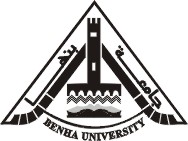 كليــــــة التجــــــارةقســـــم المحــــــاسبــةقائمة استقصـــاءسعادة الأستاذ الفاضل/ تحية طيبة وبعد ،،،يقوم الباحث بإعداد بحث علمي بعنوان "دور لجان المراجعة في الحد من ممارسات إدارة الأرباح – دراسة تطبيقية مقارنة".مع زيادة تدخلات إدارة الوحدات الاقتصادية في عملية إعداد القوائم والتقارير المالية، ومع ممارستها لسياسة الضعط على المراجعين، وبالتالي ضعف استقلال هؤلاء المراجعين والذي انعكس كل ذلك على ضعف عملية المراجعة. وبعد انهيار كبرى الشركات العالمية ازداد الاهتمام بتوفير آليات مناسبة للتحقق من سلامة القوائم المالية، وخلوها  من آثار الاحتيال المالي، وأساليب إدارة الربح، وتعد المراجعة إحدى هذه الآليات.وهناك اهتمام كبير في الدول المتقدمة بالدور الذي يمكن أن تؤديه لجان المراجعة  والأنشطة التي تمارسها في الحد من ممارسات إدارة الارباح، إلا أن هذا الدور لم يلق الاهتمام الكافي في البلدان العربية، لذا تأتي هذه الدراسة بهدف التعرف على دور لجان المراجعة في بث الثقة والمصداقية في القوائم المالية المنشورة والحد من ممارسات إدارة الأرباح.لذلك يحاول الباحث من خلال هذه القائمة التعرف على وجهة نظر سيادتكم في هذا المجال، حيث تمثل إجابتكم أحد الدعائم الأساسية للبحث وما يسفر عنه من نتائج والباحث إذ يقدر لكم تعاونكم بالإجابة على الأسئلة الواردة بالقائمة المرفقة، يؤكد لكم أن هذه الدراسة قد صممت لأغراض البحث العلمي فقط، كما أن إجابتكم ستعامل بسرية تامة، علماً بأن نتائج البحث سوف تكون تحت طلب سيادتكم في أي وقت إذا رغبتم في ذلك.ويشكر الباحث لسياتكم تعاونكم الصادق معه واستجابتكم الكريمة للعمل على خدمة البحث العلمي، ويعتذر على ما قد يسببه لكم من مشقة وتضحية بجزء ثمين من وقتكم لاستيفاء القائمة المرفقة، داعياً المولى عز وجل أن يجزيكم خير الجزاء.أسأل الله العظيم أن يوفقنا جميعاً لما فيه الخير والصلاحوتفضلوا بقبول وافر التحية والتقدير،،،بيانات شخصيةالاســم (اختياري): .............................................................المؤهــل العلمـي: .............................................................الوظيفـــــــة: ............................................................جهة العمـــــل : ............................................................سنوات الخبرة :الرجاء وضع علامة (√) أمام درجة الاتفاق التي تعبر عن رأيكم:تم بحمد الله ،،،د/ أحمد حامد محمود عبد الحليممدرس بقسم المحاسبة كلية التجارة – جامعة بنهاالبيـــــــــــانالعددالنسبةرؤساء مجالس الإدارة والأعضاء المنتدبون وأعضاء مجالس الإدارة.رؤساء وأعضاء لجان المراجعة.مديرو إدارات المراجعة الداخلية.مراقبي الحسابات.أعضاء هيئة التدريس.307040804011.54%26.92%15.38%30.78%15.38%الإجمـــــالي260100%عينة أو أطراف الدراسة التطبيقيةعدد قوائم الاستقصاء الموزعةعدد قوائم الاستقصاء المستردةعدد قوائم الاستقصاء غير المقبولةقوائم الاستقصاء الصالحة للتحليلقوائم الاستقصاء الصالحة للتحليلعينة أو أطراف الدراسة التطبيقيةعدد قوائم الاستقصاء الموزعةعدد قوائم الاستقصاء المستردةعدد قوائم الاستقصاء غير المقبولةالعددالنسبةرؤساء مجالس الإدارة والأعضاء المنتدبون وأعضاء مجالس الإدارةرؤساء وأعضاء لجان المراجعة.مديرو إدارات المراجعة الداخليةمراقبو الحساباتأعضاء هيئة التدريس307040804022553068354756-184825623560%68.57%62.5%77.5%87.5%الإجمالي2602102218872,31%عينة أو أطراف الدراسة التطبيقيةجمهورية مصر العربيةجمهورية مصر العربيةالمملكة العربية السعوديةالمملكة العربية السعوديةعينة أو أطراف الدراسة التطبيقيةالعددالنسبةالعددالنسبةرؤساء مجالس الإدارة والأعضاء المنتدبون وأعضاء مجالس الإدارة.رؤساء وأعضاء لجان المراجعةمديرو إدارات المراجعة الداخلية.مراقبو الحساباتأعضاء هيئة التدريس9251333189.18%25.51%13.27%33.67%18.37%92312291710%25.56%13.33%32.22%18.89%الإجمالي98100%90100%مفردات عينة الدراسةالتكرارالنسبةرؤساء مجالس الإدارة والأعضاء المنتدبون وأعضاء مجالس الإدارة.رؤساء وأعضاء لجان المراجعةمديرو إدارات المراجعة الداخلية.مراقبو الحساباتأعضاء هيئة التدريس18482562359.6%25.5%13.3%33%18.6%الإجمالي188100%بيئة الدراسةالتكرارالنسبةجمهورية مصر العربية.المملكة العربية السعودية.989052.1%47.9%الإجمالي188100%عدد عبارات الاستمارة ككلمعامل الثابت (ألفا)معامل الصدق(*)  (ألفا)ارة ككلذ أسئلة قائمة الاستقصاء
ردة بقائمة الاستقصاء من خلال الجدول التالي:
قوة الاتساق الداخلي بين أسئلة الاستقصاء،610.9860.993العناصرالعددالوسط الحسابىالانحراف المعيارىمستوى المعنويةلاختبار "ت"درجة الموافقةهل ترون أن لجنة المراجعة لها دور هام في الحد من ممارسات إدارة الأرباح ؟1884.33.730**0.000موافقةالعناصرالعددالوسط الحسابىالانحراف المعيارىمستوى المعنويةلاختبار "ت"درجة الموافقةلتحقيق أهداف خاصة بها.1884.01.976**0.000موافقةلتحقيق متطلبات الاقتراض والمديونية.1883.821.059**0.000موافقةلتحقيق توقعات المحللين الماليين والمستثمرين.1883.961.007**0.000موافقةلتخفيض العبء الضريبى وتحقيق بعض الوفورات الضريبية.1883.841.123**0.000موافقةلتجنب التكاليف السياسية.1883.571.119**0.000موافقةعند تغيير الشركة للإدارة.1883.631.133**0.000موافقةالإجمالى1883.8051.0695**0.000موافقةالعناصرالعددالوسط الحسابىالانحراف المعيارىمستوى المعنويةلاختبار "ت"درجة الموافقةالتلاعب فى أسس الاعتراف بالإيرادات.1883.601.231**0.000موافقةالتلاعب فى أسس الاعتراف بالمصروفات.1883.601.226**0.000موافقةتغيير الشكل القانونى للشركة.1883.631.187**0.000موافقةالتغيير(التعديل) فى طريقة الإفصاح بالقوائم المالية.1883.661.210**0.000موافقةاستخدام التقدير الشخصى فى بعض الأمور الخاصة بتحديد صافى الربح.1883.621.184**0.000موافقةاستغلال المرونة المتاحة فى المبادئ المحاسبية وتعدد بدائل السياسات المحاسبية.1883.761.190**0.000موافقةاستخدام أسلوب هيكلة العمليات من خلال تعديل أو إعادة صياغة العقود والاتفاقيات بما يحقق أهدافها.1883.591.192**0.000موافقةتطبيق المعيار المحاسبى الجديد مبكرا قبل الموعد الإلزامى له.1883.631.160**0.000موافقةالإجمالى1883.6362 1.1975**0.000موافقةالعناصرالعددالوسط الحسابىالانحراف المعيارىمستوى المعنويةلاختبار "ت"درجة الموافقةتخفيض قيمة الشركة.1884.041.012**0.000موافقةاندثار وتلاشى السلوك الأخلاقى.1883.861.052**0.000موافقةإخفاء مشاكل الإدارة التشغيلية.1883.761.003**0.000موافقةعقوبات اقتصادية على الشركات التى قامت بإدارة أرباحها.1873.661.063**0.000موافقةتأثير سلبى على حركة سوق الأوراق المالية والأداء الاقتصادى للمجتمع ككل.1884.02.984**0.000موافقةالإجمالى1883.8681.0228**0.000موافقةالعناصرالعددالوسط الحسابىالانحراف المعيارىمستوى المعنويةلاختبار "ت"درجة الموافقةالتوصية باختيار المراجع الخارجي وتغييره.1884.10.932**0.000موافقةتحديد أتعاب المراجع الخارجي.1883.851.064**0.000موافقةدراسة وتقييم مستوى تأهيل المراجع ومدى كفاية الموارد المتاحة لديه لأداء مهامه.1883.721.113**0.000موافقةالاتصال الدائم بالمراجع الخارجي وفحص التقارير الصادرة عنه.1883.911.081**0.000موافقةمراجعة ومراقبة استقلالية المراجع الخارجي.1883.941.006**0.000موافقةدراسة وتقييم خطة المراجعة.1883.971.072**0.000موافقةدراسة وتقييم فعالية أداء المراجعة.1873.921.072**0.000موافقةدراسة وتقييم فعالية نتائج عملية المراجعة.1883.951.113**0.000موافقةالموافقة على خدمات غير المراجعة.1883.771.079**0.000موافقةالتنسيق بين المراجع الخارجي والمراجع الداخلي.1884.071.011**0.000موافقةالإجمالى1883.921.0543**0.000موافقةالعناصرالعددالوسط الحسابىالانحراف المعيارىمستوى المعنويةلاختبار "ت"درجة الموافقةالموافقة على تعيين مدير إدارة المراجعة الداخلية، وعزله، والمشاركة في تحديد أتعابه.1884.12.853**0.000موافقةمراجعة مدى ملائمة هيكل قسم المراجعة الداخلية بالشركة ومسئولياته والكوادر العاملة به.1884.05.891**0.000موافقةمراجعة إعداد وتنفيذ ونتائج برنامج المراجعة السنوي الخاص بالمراجعة الداخلية للشركة.1884.17.816**0.000موافقةدراسة تقارير المراجعة الداخلية ومتابعة الإدارة في تنفيذ الملاحظات الموجهة لها من قبل إدارة المراجعة الداخلية.1884.12.863**0.000موافقةتدعيم استقلال المراجع الداخلي.1884.06.903**0.000موافقةمراجعة مدى التزام المراجع الداخلي بتطبيق مبادئ الحوكمة.1874.16.798**0.000موافقةالتنسيق بين المراجع الداخلي والمراجع الخارجي.1884.19.818**0.000موافقةالتحقق من ملاءمة وكفاية نظام الرقابة الداخلية.1884.13.833**0.000موافقةالتأكد من كفاءة وفعالية نظام الرقابة الداخلية.1884.18.825**0.000موافقةالإجمالى1884.130.844**0.000موافقةالعناصرالعددالوسط الحسابىالانحراف المعيارىمستوى المعنويةلاختبار "ت"درجة الموافقةالعمل مع مجلس الإدارة في اختيار السياسات المحاسبية الملائمة لإعداد التقارير والقوائم المالية.1884.06.831**0.000موافقةتقييم السياسات والمبادئ المحاسبية المطبقة في الشركة.1884.12.802**0.000موافقةالتأكد من أن السياسات المحاسبية المطبقة تتفق مع الإصدارات المهنية.1884.06.863**0.000موافقةالتأكد من أن الشركة تتابع التطورات في المبادئ والمعايير المحاسبية المطبقة والصادرة عن الهيئات المهنية.1883.95.918**0.000موافقةالتأكد من كفاية الإفصاح والشفافية في التقارير والقوائم المالية.1884.06.891**0.000موافقةالتأكد من الاستمرار بتطبيق السياسات والمبادئ المحاسبية في الشركة.1884.07.859**0.000موافقةمراجعة المعالجات المحاسبية البديلة، وأثرها في التقارير المالية.1883.99.910**0.000موافقةمناقشة الإدارة عند تغيير المبادئ والسياسات المحاسبية المطبقة ودراسة أثرها في التقارير المالية.1884.06.866**0.000موافقةمناقشة المراجع الخارجي بمدى فعالية السياسات والممارسات المحاسبية المطبقة.1884.16.774**0.000موافقةمراجعة التقارير والقوائم المالية السنوية والمرحلية قبل موافاة الجهات الرقابية بها.1884.21.784**0.000موافقةالإجمالى1884.0740.8498**0.000موافقةالعناصرالعددالوسط الحسابىالانحراف المعيارىمستوى المعنويةلاختبار "ت"درجة الموافقةتحديد المخاطر التي يمكن أن تؤثر في التقارير المالية.1884.02.910**0.000موافقةتقييم فعالية إدارة المخاطر في الشركة.1883.98.928**0.000موافقةدراسة تقارير الغدارة المتعلقة بالاستجابة للمخاطر.1883.99.956**0.000موافقةالتحقق من التحديث المستمر لإدارة المخاطر لتعكس الوضع الحالي والتغيرات المستقبلية.1883.851.049**0.000موافقةالإجمالى1883.960.960**0.000موافقةالعناصرالعددالوسط الحسابىالانحراف المعيارىمستوى المعنويةلاختبار "ت"درجة الموافقةالتأكد من فعالية إجراءات الرقابة الداخلية.1884.13.868**0.000موافقةالمساهمة في الحد من إساءة استخدام مجلس الإدارة لسلطاته.1884.09.888**0.000موافقةالتأكد من عدم وجود تضارب في المصالح ينتج عنه قيام الشركة بعقد صفقات أو عقود مع أطراف ذوي العلاقة.1884.22.842**0.000موافقةالحد من التقارير المالية الاحتيالية، مما يزيد من موثوقية ومصداقية القوائم المالية.1884.32.734**0.000موافقةالتحقق من مدى التزام الشركة بالقوانين واللوائح المنظمة لأعمالها.1884.15.833**0.000موافقةالإشراف على أعمال المراجعة الداخلية والخارجية ومناقشة نتائجها.1884.18.844**0.000موافقةالحد من ظاهرة عدم تماثل المعلومات من خلال توفيرها للمعلومات لكافة فئات المستثمرين ومعاملتهم معاملة متكافئة.1884.03.930**0.000موافقةتحقيق التنسيق الفعال بين الإدارة والمراجع الخارجي والداخلي، من خلال تحديد مجال المراجعة، ومراجعة القوائم المالية قبل وبعد النشر.1884.28.760**0.000موافقةالإجمالى1884.1750.8373 **0.000موافقةعلاقة الارتباطعلاقة الارتباطممارسات إدارة الربح (R)معامل التحديد(R²)دعم عملية المراجعة الخارجيةالارتباط.894**0.80الإشراف على أعمال المراجعة الداخلية ونظم الرقابة الداخليةالارتباط.917**0.84الإشراف والرقابة على إعداد التقارير والقوائم الماليةالارتباط.921**0.85المشاركة في عمليات إدارة المخاطرالارتباط.934**0.87دعم آليات حوكمة الشركاتالارتباط.921**0.85الأنشطة التى تمارسها لجان المراجعةالارتباط الكلى0.942**0.89()مصدر التباينمجموع المربعاتدرجات حريةمتوسط المربعاتاختبار "ف"اختبار "ف"مصدر التباينمجموع المربعاتدرجات حريةمتوسط المربعاتالقيمةمستوى معنويةالانحدار61765.830512353.166283.2210.000الخطأ7807.39117943.617283.2210.000المجموع69573.222184283.2210.000متغير مستقلمعامل الانحداراختبار "ت"مستوى معنويةالثابت13.6444.061**0.000دعم عملية المراجعة الخارجية.3632.597**0.010الإشراف على أعمال المراجعة الداخلية ونظم الرقابة الداخلية.3862.247**0.014الإشراف والرقابة على إعداد التقارير والقوائم المالية.3832.594**0.043المشاركة في عمليات إدارة المخاطر2.6364.445**0.000دعم آليات حوكمة الشركات.6602.852**0.016العناصرمجموعات  العينةمجموعات  العينةمجموعات  العينةمجموعات  العينةمجموعات  العينةمستوى معنويةالعناصررؤساء مجالس الإداراترؤساء وأعضاء لجان المراجعةمديرو إدرات المراجعة الداخليةمراقبو الحساباتأعضاء هيئة التدريسمستوى معنويةلتحقيق أهداف خاصة بها.108.6486.18102.2684.06111.59**0.038لتحقيق متطلبات الاقتراض والمديونية.96.0391.2193.2283.81118.07**0.034لتحقيق توقعات المحللين الماليين والمستثمرين.104.1494.9292.7085.90105.50.375لتخفيض العبء الضريبى وتحقيق بعض الوفورات الضريبية.69.9792.5586.8492.10119.50**0.012لتجنب التكاليف السياسية.73.6989.0886.3293.31120.59**0.012عند تغيير الشركة للإدارة.59.5086.3891.9299.65116.37**0.002العناصرمجموعات  العينةمجموعات  العينةمجموعات  العينةمجموعات  العينةمجموعات  العينةمستوى معنويةالعناصررؤساء مجالس الإداراترؤساء وأعضاء لجان المراجعةمديرو إدرات المراجعة الداخليةمراقبو الحساباتأعضاء هيئة التدريسمستوى معنويةالتلاعب فى أسس الاعتراف بالإيرادات.80.2590.17106.5088.10110.54.127التلاعب فى أسس الاعتراف بالمصروفات.80.1189.63103.8489.89110.09.189تغيير الشكل القانونى للشركة.64.69100.0296.1286.39115.47**0.009التغيير(التعديل) فى طريقة الإفصاح بالقوائم المالية.67.1997.0493.9890.32112.83**0.045استخدام التقدير الشخصى فى بعض الأمور الخاصة بتحديد صافى الربح.55.19105.1999.3887.48109.00**0.003استغلال المرونة المتاحة فى المبادئ المحاسبية وتعدد بدائل السياسات المحاسبية.93.7584.4889.1092.15116.66.070استخدام أسلوب هيكلة العمليات من خلال تعديل أو إعادة صياغة العقود والاإتفاقيات بما يحقق أهدافها.54.7289.5693.9895.24120.79**0.000تطبيق المعيار المحاسبى الجديد مبكرا قبل الموعد الإلزامى له.60.6792.1796.6294.11114.27**0.008العناصرمجموعات العينةمجموعات العينةمجموعات العينةمجموعات العينةمجموعات العينةمستوى معنويةالعناصررؤساء مجالس الإداراترؤساء وأعضاء لجان المراجعةمديرو إدرات المراجعة الداخليةمراقبو الحساباتأعضاء هيئة التدريسمستوى معنويةتخفيض قيمة الشركة .101.1792.0895.3491.9498.31.940اندثار وتلاشى السلوك الأخلاقى.92.0692.7685.2296.74100.80.812إخفاء مشاكل الإدارة التشغيلية.95.5392.8183.0298.7496.97.746عقوبات اقتصادية على الشركات التى قامت بإدارة أرباحها.59.0889.7976.32109.48103.19**0.001تأثير سلبى على حركة سوق الأوراق المالية والأداء الاقتصادى للمجتمع ككل.100.14104.6782.9282.10107.89**0.046العناصرمجموعات  العينةمجموعات  العينةمجموعات  العينةمجموعات  العينةمجموعات  العينةمستوى معنويةالعناصررؤساء مجالس الإداراترؤساء وأعضاء لجان المراجعةمديرو إدرات المراجعة الداخليةمراقبو الحساباتأعضاء هيئة التدريسمستوى معنويةهل ترون أن لجنة المراجعة لها دور هام في الحد من ممارسات إدارة الأرباح ؟85.69101.7178.9894.31100.57.321العناصرمجموعات  العينةمجموعات  العينةمجموعات  العينةمجموعات  العينةمجموعات  العينةمستوى معنويةالعناصررؤساء مجالس الإداراترؤساء وأعضاء لجان المراجعةمديرو إدرات المراجعة الداخليةمراقبو  الحساباتأعضاء هيئة التدريسمستوى معنويةالتوصية باختيار المراجع الخارجي وتغييره.79.75101.9182.4288.79110.67.077تحديد أتعاب المراجع الخارجي.110.3391.9685.7888.71106.33.275دراسة وتقييم مستوى تأهيل المراجع ومدى كفاية الموارد المتاحة لديه لأداء مهامه.84.00103.3391.3283.44109.64.093الاتصال الدائم بالمراجع الخارجي وفحص التقارير الصادرة عنه.105.92100.4289.2684.77101.49.331مراجعة ومراقبة استقلالية المراجع الخارجي.71.31109.1978.9488.15108.66**0.009دراسة وتقييم خطة المراجعة.90.50100.5085.6887.65106.76.327دراسة وتقييم فعالية أداء المراجعة.94.61104.4481.5880.13112.41**0.014دراسة وتقييم فعالية نتائج عملية المراجعة.95.33103.6984.2883.84107.66.115الموافقة على خدمات غير المراجعة.84.36103.7480.8086.35111.26.058التنسيق بين المراجع الخارجي والمراجع الداخلي.101.47100.5182.7886.59105.06.251العناصرمجموعات  العينةمجموعات  العينةمجموعات  العينةمجموعات  العينةمجموعات  العينةمستوى معنويةالعناصررؤساء مجالس الإداراترؤساء وأعضاء لجان المراجعةمديرو إدرات المراجعة الداخليةمراقبو الحساباتأعضاء هيئة التدريسمستوى معنويةالموافقة على تعيين مدير إدارة المراجعة الداخلية، وعزله، والمشاركة في تحديد أتعابه.77.7894.0177.3691.73120.93**0.006مراجعة مدى ملاءمة هيكل قسم المراجعة الداخلية بالشركة ومسئولياته والكوادر العاملة به.68.4791.9970.66101.01116.83**0.001مراجعة إعداد وتنفيذ ونتائج برنامج المراجعة السنوي الخاص بالمراجعة الداخلية للشركة.76.2587.5379.76101.19112.13**0.028دراسة تقارير المراجعة الداخلية ومتابعة الإدارة في تنفيذ الملاحظات الموجهة لها من قبل إدارة المراجعة الداخلية.58.6191.8192.7697.71112.20**0.008تدعيم استقلال المراجع الداخلي.68.5387.2693.80101.60105.71.076مراجعة مدى التزام المراجع الداخلي بتطبيق مبادئ الحوكمة.93.6195.8072.5290.46113.40**0.036التنسيق بين المراجع الداخلي والمراجع الخارجي.104.2298.0479.4487.32108.11.135التحقق من ملاءمة وكفاية نظام الرقابة الداخلية.103.9292.7972.2498.07101.57.160التأكد من كفاءة وفعالية نظام الرقابة الداخلية.101.0391.3974.6299.36101.00.238العناصرمجموعات  العينةمجموعات  العينةمجموعات  العينةمجموعات  العينةمجموعات  العينةمستوى معنويةالعناصررؤساء مجالس الإداراترؤساء وأعضاء لجان المراجعةمديرو إدرات المراجعة الداخليةمراقبو الحساباتأعضاء هيئة التدريسمستوى معنويةالعمل مع مجلس الإدارة في اختيار السياسات المحاسبية الملائمة لإعداد التقارير والقوائم المالية.86.00102.7182.0287.75108.49.136تقييم السياسات والمبادئ المحاسبية المطبقة في الشركة.82.7598.5881.0890.56111.50.117التأكد من أن السياسات المحاسبية المطبقة تتفق مع الإصدارات المهنية.89.3396.0888.8088.69109.34.354التأكد من أن الشركة تتابع التطورات في المبادئ والمعايير المحاسبية المطبقة والصادرة عن الهيئات المهنية.89.4481.7884.5895.68119.54**0.015التأكد من كفاية الإفصاح والشفافية في التقارير والقوائم المالية.99.3182.9086.6490.98119.80**0.016التأكد من الاستمرار بتطبيق السياسات والمبادئ المحاسبية في الشركة.82.0878.2696.8498.69114.07**0.021مراجعة المعالجات المحاسبية البديلة، وأثرها في التقارير المالية.110.6979.4795.5493.79107.30.084مناقشة الإدارة عند تغيير المبادئ والسياسات المحاسبية المطبقة ودراسة أثرها في التقارير المالية.92.8989.6892.2692.75106.64.637مناقشة المراجع الخارجي بمدى فعالية السياسات والممارسات المحاسبية المطبقة.97.1494.6093.9689.88101.57.866مراجعة التقارير والقوائم المالية السنوية والمرحلية قبل موافاة الجهات الرقابية بها.107.6493.2888.6085.90108.86.180العناصرمجموعات  العينةمجموعات  العينةمجموعات  العينةمجموعات  العينةمجموعات  العينةمستوى معنويةالعناصررؤساء مجالس الإاداراترؤساء وأعضاء لجان المراجعةمديرو إدرات المراجعة الداخليةمراقبو الحساباتأعضاء هيئة التدريسمستوى معنويةتحديد المخاطر التي يمكن أن تؤثر في التقارير المالية.102.8387.6082.9097.81102.09.451تقييم فعالية إدارة المخاطر في الشركة.93.0892.2091.4091.94105.13.763دراسة تقارير الغدارة المتعلقة بالاستجابة للمخاطر.80.3391.8091.5298.50100.53.653التحقق من التحديث المستمر لإدارة المخاطر لتعكس الوضع الحالي والتغيرات المستقبلية.96.3185.27102.3691.93105.17.441العناصرمجموعات  العينةمجموعات  العينةمجموعات  العينةمجموعات  العينةمجموعات  العينةمستوى معنويةالعناصررؤساء مجالس الإداراترؤساء وأعضاء لجان المراجعةمديرو إدرات المراجعة الداخليةمراقبو الحساباتأعضاء هيئة التدريسمستوى معنويةالتأكد من فعالية إجراءات الرقابة الداخلية.103.3184.4480.78101.57101.04.191المساهمة في الحد من إساءة استخدام مجلس الإدارة لسلطاته.60.6190.5391.96101.13107.44**0.020التأكد من عدم وجود تضارب في المصالح ينتج عنه قيام الشركة بعقد صفقات أو عقود مع أطراف ذوي العلاقة.87.6782.5894.4098.26107.77.209الحد من التقارير المالية الاحتيالية، مما يزيد من موثوقية ومصداقية القوائم المالية.96.1489.0992.48100.1992.43.818التحقق من مدى التزام الشركة بالقوانين واللوائح المنظمة لأعمالها.86.9787.2383.96103.6999.59.292الإشراف على أعمال المراجعة الداخلية والخراجية ومناقشة نتائجها.105.0698.7682.3286.31106.44.187الحد من ظاهرة عدم تماثل المعلومات من خلال توفيرها للمعلومات لكافة فئات المستثمرين ومعاملتهم معاملة متكافئة.60.6792.5683.80104.81103.94**0.012تحقيق التنسيق الفعال بين الإدارة والمراجع الخارجي والداخلي، من خلال تحديد مجال المراجعة، ومراجعة القوائم المالية قبل وبعد النشر.106.5096.1381.9284.65112.54**0.046العناصرمجموعات  العينةمجموعات  العينةمجموعات  العينةمجموعات  العينةمجموعات  العينةمستوى معنويةالعناصررؤساء مجالس الإاداراترؤساء وأعضاء لجان المراجعةمديرو إدرات المراجعة الداخليةمراقبو الحساباتأعضاء هيئة التدريسمستوى معنوية ممارسات  إدارة الأرباح74.2592.3191.6290.39115.18.092دعم عملية المراجعة الخارجية87.64102.6884.1684.47109.01.134الإشراف على أعمال المراجعة الداخلية ونظم الرقابة الداخلية77.7592.4177.2697.02111.09.092الإشراف والرقابة على إعداد التقارير والقوائم المالية93.9487.3388.8492.69111.86.299المشاركة في عمليات إدارة المخاطر92.4788.5592.5095.13104.01.775دعم آليات حوكمة الشركات78.1990.7687.3498.31106.37.353العناصربيئة  الدراسةبيئة  الدراسةمستوى معنويةالعناصرمصرالسعوديةمستوى معنويةلتحقيق أهداف خاصة بها.98.5090.14.253لتحقيق متطلبات الاقتراض والمديونية.99.8388.69.135لتحقيق توقعات المحللين الماليين والمستثمرين.98.5290.13.250لتخفيض العبء الضريبى وتحقيق بعض الوفورات الضريبية.99.4689.10.171لتجنب التكاليف السياسية.97.6691.06.385عند تغيير الشركة للإدارة.96.8191.98.520العناصربيئة الدراسةبيئة الدراسةمستوى معنويةالعناصرمصرالسعوديةمستوى معنويةالتلاعب فى أسس الاعتراف بالإيرادات.94.5294.48.997التلاعب فى أسس الاعتراف بالمصروفات.94.7894.19.939تغيير الشكل القانونى للشركة.94.3694.65.970التغيير(التعديل) فى طريقة الإفصاح بالقوائم المالية.94.8994.08.915استخدام التقدير الشخصى فى بعض الأمور الخاصة بتحديد صافى الربح.94.6394.36.971استغلال المرونة المتاحة فى المبادئ المحاسبية وتعدد بدائل السياسات المحاسبية.94.2194.82.936استخدام أسلوب هيكلة العمليات من خلال تعديل أو إعادة صياغة العقود والاتفاقيات بما يحقق أهدافها.94.2494.78.944تطبيق المعيار المحاسبى الجديد مبكرا قبل الموعد الإلزامى له.95.3993.53.800العناصربيئة الدراسةبيئة الدراسةمستوى معنويةالعناصرمصرالسعوديةمستوى معنويةتخفيض قيمة الشركة.95.3393.59.814اندثار وتلاشى السلوك الأخلاقى.95.0293.93.884إخفاء مشاكل الإدارة التشغيلية.94.2194.81.934عقوبات اقتصادية على الشركات التى قامت بإدارة أرباحها.94.3193.67.932تأثير سلبى على حركة سوق الأوراق المالية والأداء الاقتصادى للمجتمع ككل.95.3893.54.802العناصربيئة الدراسةبيئة الدراسةمستوى معنويةالعناصرمصرالسعوديةمستوى معنويةهل ترون أن لجنة المراجعة لها دور هام في الحد من ممارسات إدارة الأرباح؟89.21100.26.121العناصربيئة الدراسةبيئة الدراسةمستوى معنويةالعناصرمصرالسعوديةمستوى معنويةالتوصية باختيار المراجع الخارجي وتغييره.91.5897.68.406تحديد أتعاب المراجع الخارجي.89.6599.78.180دراسة وتقييم مستوى تأهيل المراجع ومدى كفاية الموارد المتاحة لديه لأداء مهامه.88.66100.86.109الاتصال الدائم بالمراجع الخارجي وفحص التقارير الصادرة عنه.90.6598.69.287مراجعة ومراقبة استقلالية المراجع الخارجي.91.3097.98.373دراسة وتقييم خطة المراجعة.88.65100.87.102دراسة وتقييم فعالية أداء المراجعة.88.36100.08.118دراسة وتقييم فعالية نتائج عملية المراجعة.91.0498.27.337الموافقة على خدمات غير المراجعة.91.6997.56.440التنسيق بين المراجع الخارجي والمراجع الداخلي.91.2698.03.360العناصربيئة الدراسةبيئة الدراسةمستوى معنويةالعناصرمصرالسعوديةمستوى معنويةالموافقة على تعيين مدير إدارة المراجعة الداخلية، وعزله، والمشاركة في تحديد أتعابه.89.7599.67.179مراجعة مدى ملاءمة هيكل قسم المراجعة الداخلية بالشركة ومسئولياته والكوادر العاملة به.91.9297.31.467مراجعة إعداد وتنفيذ ونتائج برنامج المراجعة السنوي الخاص بالمراجعة الداخلية للشركة.91.4597.82.385دراسة تقارير المراجعة الداخلية ومتابعة الإدارة في تنفيذ الملاحظات الموجهة لها من قبل إدارة المراجعة الداخلية.91.9897.24.474تدعيم استقلال المراجع الداخلي.91.6297.64.421مراجعة مدى التزام المراجع الداخلي بتطبيق مبادئ الحوكمة.89.9098.42.245التنسيق بين المراجع الداخلي والمراجع الخارجي.91.9297.31.461التحقق من ملاءمة وكفاية نظام الرقابة الداخلية.88.08101.49.068التأكد من كفاءة وفعالية نظام الرقابة الداخلية.87.28102.37.040العناصربيئة الدراسةبيئة الدراسةمستوى معنويةالعناصرمصرالسعوديةمستوى معنويةالعمل مع مجلس الإدارة في اختيار السياسات المحاسبية الملائمة لإعداد التقارير والقوائم المالية.89.9399.47.199تقييم السياسات والمبادئ المحاسبية المطبقة في الشركة.89.4599.99.153التأكد من أن السياسات المحاسبية المطبقة تتفق مع الإصدارات المهنية.87.79101.81.057التأكد من أن الشركة تتابع التطورات في المبادئ والمعايير المحاسبية المطبقة والصادرة عن الهيئات المهنية.89.6499.79.176التأكد من كفاية الإفصاح والشفافية في التقارير والقوائم المالية.91.6497.61.421التأكد من الاستمرار بتطبيق السياسات والمبادئ المحاسبية في الشركة.90.3898.98.248مراجعة المعالجات المحاسبية البديلة، وأثرها في التقارير المالية.90.5198.84.263مناقشة الإدارة عند تغيير المبادئ والسياسات المحاسبية المطبقة ودراسة أثرها في التقارير المالية.89.08100.40.129مناقشة المراجع الخارجي بمدى فعالية السياسات والممارسات المحاسبية المطبقة.88.13101.44.069مراجعة التقارير والقوائم المالية السنوية والمرحلية قبل موافاة الجهات الرقابية بها.90.4298.94.246العناصربيئة الدراسةبيئة الدراسةمستوى معنويةالعناصرمصرالسعوديةمستوى معنويةتحديد المخاطر التي يمكن أن تؤثر في التقارير المالية.94.8594.12.923تقييم فعالية إدارة المخاطر في الشركة.90.1999.19.230دراسة تقارير الإدارة المتعلقة بالاستجابة للمخاطر.89.8999.52.199التحقق من التحديث المستمر لإدارة المخاطر لتعكس الوضع الحالي والتغيرات المستقبلية.87.33102.31.058العناصربيئة الدراسةبيئة الدراسةمستوى معنويةالعناصرمصرالسعوديةمستوى معنويةالتأكد من فعالية إجراءات الرقابة الداخلية.97.06102.61.055المساهمة في الحد من إساءة استخدام مجلس الإدارة لسلطاته.90.6398.71.276التأكد من عدم وجود تضارب في المصالح ينتج عنه قيام الشركة بعقد صفقات أو عقود مع أطراف ذوي العلاقة.92.7896.38.622الحد من التقارير المالية الاحتيالية، مما يزيد من موثوقية ومصداقية القوائم المالية.91.9297.31.452التحقق من مدى التزام الشركة بالقوانين واللوائح المنظمة لأعمالها.90.6598.69.272الإشراف على أعمال المراجعة الداخلية والخراجية ومناقشة نتائجها.90.0899.31.211الحد من ظاهرة عدم تماثل المعلومات من خلال توفيرها للمعلومات لكافة فئات المستثمرين ومعاملتهم معاملة متكافئة.88.35101.19.084تحقيق التنسيق الفعال بين الإدارة والمراجع الخارجي والداخلي، من خلال تحديد مجال المراجعة، ومراجعة القوائم المالية قبل وبعد النشر.90.6898.66.272العناصربيئة الدراسةبيئة الدراسةمستوى معنويةالعناصرمصرالسعوديةمستوى معنوية ممارسات  إدارة الأرباح96.6591.14.486دعم عملية المراجعة الخارجية89.4098.96.223الإشراف على أعمال المراجعة الداخلية ونظم الرقابة الداخلية90.0698.25.293الإشراف والرقابة على إعداد التقارير والقوائم المالية89.5199.93.182المشاركة في عمليات إدارة المخاطر90.0599.34.232دعم آليات حوكمة الشركات89.6899.75.196الباحثد/ أحمد حامد محمود عبد الحليمالمدرس بقسم المحاسبةكلية التجارة – جامعة بنهاDrahmedhamed74@yahoo.comأقل من 5 سنواتمن 5 : 10 سنواتأكثر من 10 سنواترقم السؤالدرجة الموافقةالســـــؤالموافق تماماً (5)موافق(4)غير محدد أو محايد(3)غير موافق (2)غير موافق على الإطلاق(1)(1)من وجهة نظركم: هل ترون أن لجنة المراجعة لها دور هام في الحد من ممارسات إدارة الأرباح؟(2)تسعى الإدارة إلى ممارسات إدارة الأرباح:(2/1) لتحقيق أهداف خاصة بها.(2/2) لتحقيق متطلبات الاقتراض والمديونية.(2/3) لتحقيق توقعات المحللين الماليين والمستثمرين.(2/4) لتخفيض العبء الضريبى وتحقيق بعض الوفورات الضريبية.(2/5) لتجنب التكاليف السياسية.(2/6) عند تغيير الشركة للإدارة.(2/7) أخرى (أذكرها من فضلك).(3)تلجأ الإدارة إلى التأثير عمداً على رقم صافى الربح عن طريق:(3/1) التلاعب فى أسس الاعتراف بالإيرادات.(3/2) التلاعب فى أسس الاعتراف بالمصروفات.(3/3) تغيير الشكل القانونى للشركة.(3/4) التغيير(التعديل) فى طريقة الإفصاح بالقوائم المالية.(3/5) استخدام التقدير الشخصى فى بعض الأمور الخاصة بتحديد صافى الربح.(3/6) استغلال المرونة المتاحة فى المبادئ المحاسبية وتعدد بدائل السياسات المحاسبية.(3/7) استخدام أسلوب هيكلة العمليات من خلال تعديل أو إعادة صياغة العقود والاتفاقيات بما يحقق أهدافها.(3/8) تطبيق المعيار المحاسبى الجديد مبكرا قبل الموعد الإلزامى له.(3/9) أخرى (من فضلك أذكرها).(4)ممارسات إدارة الأرباح ينجم عنها آثار سلبية عديدة من أهمها:(4/1) تخفيض قيمة الشركة.(4/2) اندثار وتلاشى السلوك الأخلاقى (4/3) اخفاء مشاكل الإدارة التشغيلية.(4/4) عقوبات اقتصادية على الشركات التى قامت بإدارة أرباحها.(4/5) تأثير سلبى على حركة سوق الأوراق المالية والأداء الاقتصادى للمجتمع ككل.(4/6) أخرى (من فضلك أذكرها).(5)يمكن للجنة المراجعة دعم عملية المراجعة الخارجية من خلال قيامها بالأنشطة التالية:(5/1) التوصية باختيار المراجع الخارجي وتغييره.(5/2) تحديد أتعاب المراجع الخارجي.(5/3) دراسة وتقييم مستوى تأهيل المراجع ومدى كفاية الموارد المتاحة لديه لأداء مهامه.(5/4) الاتصال الدائم بالمراجع الخارجي وفحص التقارير الصادرة عنه.(5/5) مراجعة ومراقبة استقلالية المراجع الخارجي.(5/6) دراسة وتقييم خطة المراجعة.(5/7) دراسة وتقييم فعالية أداء المراجعة.(5/8) دراسة وتقييم فعالية نتائج عملية المراجعة.(5/9) الموافقة على خدمات غير المراجعة.(5/10) التنسيق بين المراجع الخارجي والمراجع الداخلي.(5/11) أخرى (من فضلك أذكرها)(6)يمكن للجنة المراجعة الإشراف على أعمال المراجعة الداخلية ونظم الرقابة الداخلية من خلال:(6/1) الموافقة على تعيين مدير إدارة المراجعة الداخلية، وعزله، والمشاركة في تحديد أتعابه.(6/2) مراجعة مدى ملاءمة هيكل قسم المراجعة الداخلية بالشركة ومسئولياته والكوادر العاملة به.(6/3) مراجعة إعداد وتنفيذ ونتائج برنامج المراجعة السنوي الخاص بالمراجعة الداخلية للشركة.(6/4) دراسة تقارير المراجعة الداخلية ومتابعة الإدارة في تنفيذ الملاحظات الموجهة لها من قبل إدارة المراجعة الداخلية.(6/5) تدعيم استقلال المراجع الداخلي.(6/6) مراجعة مدى التزام المراجع الداخلي بتطبيق مبادئ الحوكمة.(6/7) التنسيق بين المراجع الداخلي والمراجع الخارجي.(6/8) التحقق من ملاءمة وكفاية نظام الرقابة الداخلية.(6/9) التأكد من كفاءة وفعالية نظام الرقابة الداخلية.(6/10) أخرى (من فضلك أذكرها).(7)يمكن للجنة المراجعة الإشراف والرقابة على إعداد التقارير والقوائم المالية من خلال قيامها بما يلي:(7/1) العمل مع مجلس الإدارة في اختيار السياسات المحاسبية الملائمة لإعداد التقارير والقوائم المالية.(7/2) تقييم السياسات والمبادئ المحاسبية المطبقة في الشركة.(7/3) التأكد من أن السياسات المحاسبية المطبقة تتفق مع الإصدارات المهنية.(7/4) التأكد من أن الشركة تتابع التطورات في المبادئ والمعايير المحاسبية المطبقة والصادرة عن الهيئات المهنية.(7/5) التأكد من كفاية الإفصاح والشفافية في التقارير والقوائم المالية.(7/6) التأكد من الاستمرار بتطبيق السياسات والمبادئ المحاسبية في الشركة.(7/7) مراجعة المعالجات المحاسبية البديلة، وأثرها في التقارير المالية.(7/8) مناقشة الإدارة عند تغيير المبادئ والسياسات المحاسبية المطبقة ودراسة أثرها في التقارير المالية.(7/9) مناقشة المراجع الخارجي بمدى فعالية السياسات والممارسات المحاسبية المطبقة.(7/10) مراجعة التقارير والقوائم المالية السنوية والمرحلية قبل موافاة الجهات الرقابية بها.(7/11) أخرى (من فضلك أذكرها)(8)يمكن للجنة المراجعة المشاركة في عمليات إدارة المخاطر التي تتعرض لها الشركة من خلال قيامها بما يلي:(8/1) تحديد المخاطر التي يمكن أن تؤثر في التقارير المالية.(8/2) تقييم فعالية إدارة المخاطر في الشركة.(8/3) دراسة تقارير الإدارة المتعلقة بالاستجابة للمخاطر.(8/4) التحقق من التحديث المستمر لإدارة المخاطر لتعكس الوضع الحالي والتغيرات المستقبلية.(8/5) أخرى (من فضلك أذكرها)(9)يمكن للجنة المراجعة دعم آليات حوكمة الشركات من خلال قيامها بالأنشطة التالية:(9/1) التأكد من فعالية إجراءات الرقابة الداخلية.(9/2) المساهمة في الحد من إساءة استخدام مجلس الإدارة لسلطاته.(9/3) التأكد من عدم وجود تضارب في المصالح ينتج عنه قيام الشركة بعقد صفقات أو عقود مع أطراف ذوي العلاقة.(9/4) الحد من التقارير المالية الاحتيالية، مما يزيد من موثوقية ومصداقية القوائم المالية.(9/5) التحقق من مدى التزام الشركة بالقوانين واللوائح المنظمة لأعمالها.(9/6) الإشراف على أعمال المراجعة الداخلية والخراجية ومناقشة نتائجها.(9/7) الحد من ظاهرة عدم تماثل المعلومات من خلال توفيرها للمعلومات لكافة فئات المستثمرين ومعاملتهم معاملة متكافئة.(9/8) تحقيق التنسيق الفعال بين الإدارة والمراجع الخارجي والداخلي، من خلال تحديد مجال المراجعة، ومراجعة القوائم المالية قبل وبعد النشر.